Рабочая программа по учебному предмету «Всеобщая история»5-9 классНормативная основа программы:Федеральный закон  № 273 «Об образовании  РФ»;ФГОС основного общего образования.  Приказ  №1897 от 17.12.2010 г.     (с изменениями);Примерные рабочие программы по учебному предмету «Всеобщая история» и авторская программа А.А.Вигасина, Г.И.Годера, И.С.Свеницкой «История древнего мира» 5 класс, Е.В.Агибаловой, Г.М.Донского «История Средних веков» 6 класс, А.Я.Юдовской, П.А.Баранова,Л.М.Ванюшкиной «Всеобщая история.История Нового времени»7,8 класс,О. С.Сороко-Цюпы,А.О,Сороко-Цюпы «Новейшая история зарубежных стран.ХХ-начало ХI в.» 9 класс. с учетом учебного плана АО Школа № 21;Образовательная программа АО Школа  № 21.Планируемые результаты изучения учебного предметаСтандарт устанавливает требования к результатам освоения обучающимися основной образовательной программы основного общего образования: личностным, включающим готовность и способность обучающихся к саморазвитию и личностному самоопределению, сформированность их мотивации к обучению и целенаправленной познавательной деятельности, системы значимых социальных и межличностных отношений, ценностно-смысловых установок, отражающих личностные и гражданские позиции в деятельности, социальные компетенции, правосознание, способность ставить цели и строить жизненные планы, способность к осознанию российской идентичности в поликультурном социуме; метапредметным, включающим освоенные обучающимися межпредметные понятия и универсальные учебные действия (регулятивные, познавательные, коммуникативные), способность их использования в учебной, познавательной и социальной практике, самостоятельность планирования и осуществления учебной деятельности и организации учебного сотрудничества с педагогами и сверстниками, построение индивидуальной образовательной траектории; предметным, включающим освоенные обучающимися в ходе изучения учебного предмета умения, специфические для данной предметной области, виды деятельности по получению нового знания в рамках учебного предмета, его преобразованию и применению в учебных, учебно-проектных и социально-проектных ситуациях, формирование научного типа мышления, научных представлений о ключевых теориях, типах и видах отношений, владение научной терминологией, ключевыми понятиями, методами и приемами. Предметные результаты:1)Формирование основ гражданской, этнонациональной, социальной, культурной самоидентификации личности обучающегося, осмысление им опыта российской истории как части мировой истории, усвоение базовых национальных демократических ценностей, идей мира и взаимопонимания между народами, людьми разных культур;2)Овладение базовыми историческими знаниями, а также представлениями о закономерностях развития человеческого общества в социальной, экономической, политической, научной и культурных сферах; приобретение опыта историко-культурного, цивилизационного подхода к оценке социальных явлений, современных глобальных процессов;3) Формирование умений применения исторических знаний для осмысления сущности современных общественных явлений жизни в современном поликультурном, полиэтничном и многоконфессиональном мире;4)Формирование важнейших культурно-исторических ориентиров для гражданской, этнонациональной, социальной, культурной самоидентификации личности, миропонимания и познания современного общества на основе изучения исторического опыта России и человечества;5) Развитие умений искать, анализировать,  сопоставлять и оценивать содержащуюся в различных источниках информацию о событиях и явлениях прошлого и настоящего, способностей определять и аргументировать свое отношение к ней;6)Воспитание уважения к историческому наследию народов России; восприятие традиций исторического диалога, сложившихся в поликультурном, полиэтничном и многоконфессиональном Российском государстве.Содержание рабочей программы5 класс«История Древнего мира» (34часа)Введение (1ч)Откуда мы знаем, как жили предки современных народов. Роль археологических раскопок в изучении истории Древнего мира. Древние сооружения как источник наших знаний о прошлом. Представление о письменных источниках.Счет лет в истории. Представление о счете времени по годам в древних государствах. Представление о христианской эре. Особенности обозначения дат до нашей эры («обратный» счет лет). Понятия «год», «век (столетие)», «тысячелетие».Тема I. Жизнь первобытных людей. (4 ч)Первобытные собиратели и охотники Понятие «первобытные люди». Древнейшие люди; современные представления о месте и времени их появления; облик, отсутствие членораздельной речи; изготовление орудий как главное отличие отживотных. Представление о присваивающем хозяйстве: собирательство и охота. Невозможность для людей прожить в одиночку. Овладение огнем.Постепенное расселение людей в Евразии. Охота как главное занятие. Изобретение одежды из звериных шкур, жилищ, копья и гарпуна, лука и стрел. Родовые общины охотников и собирателей. Понятия «человек разумный», «родовая община».Возникновение искусства и религии. Изображение животных и человека. Представление о религиозных верованиях первобытных охотников и собирателей. Понятия «колдовской обряд», «душа», «страна мертвых».Первобытные земледельцы и скотоводы Понятие «Западная Азия». Представление о зарождении производящего хозяйства: земледелие и скотоводство, ремесла — гончарство, прядение, ткачество. Основные орудия труда земледельцев: каменный топор, мотыга, серп. Изобретение ткацкого станка. Последствия перехода к производящему хозяйству.Родовые общины земледельцев и скотоводов. Понятия «старейшина», «совет старейшин», «племя», «вождь племени». Представление о религиозных верованиях первобытных земледельцев и скотоводов. Понятия «дух», «бог», «идол», «молитва», «жертва».Начало обработки металлов. Изобретение плуга. Представление о распаде рода на семьи. Появление неравенства (знатные и незнатные, богатые и бедные). Понятия «знать», «раб», «царь».Значение первобытной эпохи в истории человечества. Представление о переходе от первобытности к цивилизации (появление городов, государств, письменности).Тема 2. Древний Восток. (11ч)Местоположение и природные условия (разливы Нила, плодородие почв, жаркий климат). Земледелие как главное занятие. Оросительные сооружения (насыпи, каналы, шадуфы).Возникновение единого государства в Египте. Понятия «фараон», «вельможа», «писец», «налог». Неограниченная власть фараонов. Войско: пехота, отряды колесничих. Завоевательные походы. Держава Тутмоса III.Города — Мемфис, Фивы.Быт земледельцев и ремесленников. Жизнь и служба вельмож.Религия древних египтян. Священные животные, боги (Амон-Ра, Геб и Нут, Осирис и Исида, Гор, Анубис, Маат). Миф об Осирисе и Исиде. Суд Осириса в «царстве мертвых». Обожествление фараона. Понятия «храм», «жрец», «миф», «мумия», «гробница», «саркофаг».Искусство древних египтян. Строительство пирамид. Большой Сфинкс. Храм, его внешний и внутренний вид. Раскопки гробниц. Находки произведений искусства в гробнице фараона Тутанхамона. Особенности изображения человека в скульптуре и росписях. Скульптурный портрет. Понятия «скульптура», «статуя», «рельеф», «скульптурный портрет», «роспись».Особенности древнеегипетского письма. Материалы для письма. Школа: подготовка писцов и жрецов. Научные знания (математика, астрономия). Солнечный календарь. Водяные часы. Произведения литературы: хвалебные песни богам, повесть о Синухете, поучения писцов, «Книга мертвых». Понятия «иероглиф», «папирус», «свиток».Достижения древних египтян (земледелие, основанное на орошении; каменное строительство; скульптурный портрет; письменность; календарь). Неограниченная власть фараонов. Представление о загробном воздаянии (суд Осириса и клятва умершего).Западная Азия в древности Двуречье в древности. Местоположение и природные условия Южного Двуречья (жаркий климат, разливы Тигра и Евфрата, плодородие почв; отсутствие металлических руд, строительного камня и леса). Использование глины в строительстве, в быту, для письма. Земледелие, основанное на искусственном орошении.Города шумеров Ур и Урук.Древневавилонское царство. Законы Хаммурапи: ограничение долгового рабства; представление о талионе («Око за око, зуб за зуб»), о неравенстве людей перед законом. Понятия «закон», «ростовщик».Религиозные верования жителей Двуречья. Боги Шамаш, Син, Эа, Иштар. Ступенчатые башни-храмы. Клинопись. Писцовые школы. Научные знания (астрономия, математика). Литература: сказания о Гильгамеше.Города Финикии — Библ, Сидон, Тир. Виноградарство и олив-ководство. Ремесла: стеклоделие, изготовление пурпурных тканей. Морская торговля и пиратство. Основание колоний вдоль побережья Средиземного моря. Древнейший алфавит.Древние евреи. Представление о Библии и Ветхом Завете. Понятие «единобожие». Библейские мифы и сказания (о первых людях, о Всемирном потопе, Иосиф и его братья, исход из Египта). Моральные нормы библейских заповедей. Библейские предания о героях. Борьба с филистимлянами. Древнееврейское царство и его правители: Саул, Давид, Соломон. Иерусалим как столица царства. Храм бога Яхве.Начало обработки железа. Последствия использования железных орудий труда.Ассирийская держава. Новшества в военном деле (железное оружие, стенобитные орудия, конница как особый род войск). Ассирийские завоевания. Ограбление побежденных стран, массовые казни, переселение сотен тысяч людей. Столица державы Ниневия. Царский дворец. Представление об ассирийском искусстве (статуи, рельефы, росписи). Библиотека Ашшурбанапала. Гибель Ассирии.Три царства в Западной Азии: Нововавилонское, Лидийское и Мидийское. Город Вавилон и его сооружения. Начало чеканки монеты в Лидии.Образование Персидской державы (завоевание Мидии, Лидии, Вавилонии, Египта). Цари Кир, Дарий Первый. «Царская дорога», ее использование для почтовой связи. Взимание налогов серебром. Состав войска («бессмертные», полчища, собранные из покоренных областей). Город Персеполь.Индия и Китай в древностиМестоположение и природа Древней Индии. Реки Инд и Ганг. Гималайские горы. Джунгли. Древнейшие города. Сельское хозяйство. Выращивание риса, хлопчатника, сахарного тростника. Религиозные верования (почитание животных; боги Брахма, Ганеша; вера в переселение душ). Сказание о Раме. Представление о кастах. Периоды жизни брахмана. «Неприкасаемые». Возникновение буддизма (легенда о Будде, отношение к делению людей на касты, нравственные нормы). Объединение Индии под властью Ашоки. Индийские цифры. Шахматы.Местоположение и природа Древнего Китая. Реки Хуанхэ и Янцзы. Учение Конфуция (уважение к старшим; мудрость — в знании старинных книг; отношения правителя и народа; нормы поведения). Китайские иероглифы и книги. Объединение Китая при ЦиньШихуане. Расширение территории. Строительство Великой Китайской стены. Деспотизм властелина Китая. Возмущение народа. Свержение наследников ЦиньШихуана. Шелк. Великий шелковый путь. Чай. Бумага. Компас.Вклад народов Древнего Востока в мировую культуру.Тема 3. Древняя Греция. (11ч)Древнейшая Греция Местоположение и природные условия. Горные хребты, разрезающие страну на изолированные области. Роль моря в жизни греков. Отсутствие полноводных рек. Древнейшие города Микены, Тиринф, Пилос, Афины.Критское царство. Раскопки дворцов. Росписи. Понятие «фреска». Морское могущество царей Крита. Таблички с письменами. Гибель Критского царства. Греческие мифы критского цикла (Тесей и Минотавр, Дедал и Икар).Микенское царство. Каменное строительство (Микенская крепость, царские гробницы). Древнейшее греческое письмо. Заселение островов Эгейского моря. Сведения о войне с Троянским царством. Мифы о начале Троянской войны. Вторжения в Грецию с севера воинственных племен. Упадок хозяйства и культуры.Поэмы Гомера «Илиада» и «Одиссея». Религиозные верования греков. Олимпийские боги. Мифы древних греков о богах и героях (Прометей, Деметра и Персефона, Дионис и пираты, подвиги Геракла).Полисы Греции и их борьба с персидским нашествием Начало обработки железа в Греции. Создание греческого алфавита (впервые введено обозначение буквами гласных звуков). Возникновение самостоятельных государств (Афины, Спарта, Коринф, Фивы, Милет). Понятие «полис».Местоположение и природные условия Аттики. Неблагоприятные условия для выращивания зерновых. Разведение оливок и винограда. Знать во главе управления Афин. Законы Драконта. Понятие «демос». Бедственное положение земледельцев. Долговое рабство.Борьба демоса со знатью. Реформы Солона. Запрещение долгового рабства. Перемены в управлении Афинами. Создание выборного суда. Понятия «гражданин», «демократия».Местоположение и природные условия Лаконии. Спартанский полис. Завоевание спартанцами Лаконии и Мессении. Спартанцы и илоты. Спарта — военный лагерь. Регламентация повседневной жизни спартанцев. Управление Спартой: совет старейшин, два царя — военных предводителя, народное собрание. «Детский способ» голосования. Спартанское воспитание.Греческие колонии на берегах Средиземного и Черного морей. Сиракузы, Тарент, Пантикапей, Херсонес, Ольвия. Причины колонизации. Развитие межполисной торговли. Отношения колонистов с местным населением. Греки и скифы. Понятия «эллины», «Эллада».Олимпийские игры — общегреческие празднества. Виды состязаний. Понятие «атлет». Награды победителям.Греко-персидские войны. Клятва юношей при вступлении на военную службу. Победа афинян в Марафонской битве. Стратег Мильтиад. Нашествие войск персидского царя Ксеркса на Элладу. Патриотический подъем эллинов. Защита Фермопил. Подвиг трехсот спартанцев под командованием царя Леонида. Морское сражение в Саламинском проливе. Роль Фемистокла и афинского флота в победе греков. Разгром сухопутной армии персов при Платеях. Причины победы греков. Понятия «стратег», «фаланга», «триера».Возвышение Афин в V в. до н. э. и расцвет демократииПоследствия победы над персами для Афин. Афинский морской союз. Военный и торговый флот. Гавани Пирея. Состав населенияАфинского  полиса:  граждане,  переселенцы,  рабы.   Использование труда рабов.Город Афины: Керамик, Агора, Акрополь. Быт афинян. Положение афинской женщины. Храмы: богини Ники, Парфенон, Эрех-тейон. Особенности архитектуры храмов. Фидий и его творения. Статуи атлетов работы Мирона и Поликлета.Образование афинян. Рабы-педагоги. Начальная школа. Палестра. Афинские гимнасии. Взгляды греческих ученых на природу человека (Аристотель, Антифонт). Афинский мудрец Сократ.Возникновение театра. Здание театра. Трагедии и комедии. Трагедия Софокла «Антигона». Комедия Аристофана «Птицы». Воспитательная роль театральных представлений.Афинская демократия в V в. до н. э. Народное собрание, Совет пятисот и их функции. Перикл во главе Афин. Введение платы за исполнение выборных должностей. Друзья и соратники Пе-рикла: Аспасия, Геродот, Анаксагор, Софокл, Фидий. Македонские завоевания в IV в. до н. э. Ослабление греческих полисов в результате междоусобиц.Возвышение Македонии при царе Филиппе. Влияние эллинской культуры. Аристотель — учитель Александра, сына Филиппа. Македонское войско. Фаланга. Конница. Осадные башни.Отношение эллинов к Филиппу Македонскому. Исократ и Демосфен. Битва при Херонее. Потеря Элладой независимости. Смерть Филиппа и приход к власти Александра,Поход Александра Македонского на Восток. Победа на берегу реки Граник. Разгром войск Дария IIIуИсса. Поход в Египет. Обожествление Александра. Основание Александрии. Победа при Гав-гамелах. Гибель Персидского царства. Поход в Индию. Возвращение в Вавилон. Личность Александра Македонского.Распад державы Александра после его смерти. Египетское, Македонское, Сирийское царства. Александрия Египетская — крупнейший торговый и культурный центр Восточного Средиземноморья. Фаросский маяк. Музей. Александрийская библиотека. Греческие ученые: Аристарх Самосский, Эратосфен, Евклид.Повторение Вклад древних эллинов в мировую культуру. Сопоставление управления в странах Древнего Востока (Египет, Вавилония) с управлением в Афинах. Особенности афинской демократии.Тема 5. Древний Рим (7ч).Рим: от его возникновения до установления господства над Италией Местоположение   и   природные   особенности   Италии.   Теплый климат, плодородные земли, обилие пастбищ. Реки Тибр, По. Население древней Италии (латины, этруски, самниты, греки).Легенда об основании Рима. Почитание богов — Юпитера, Юноны, Марса, Весты. Рим — город на семи холмах. Управление древнейшим Римом. Ликвидация царской власти. Понятия «весталка», «ликторы», «патриции», «плебеи», «сенат».Возникновение республики. Борьба плебеев за свои права. Нашествие галлов. Установление господства Рима над Италией. Война с Пирром. Понятия «республика», «консул», «народный трибун», «право вето».Уравнение   в  правах  патрициев  и   плебеев.   Отмена  долгового рабства. Устройство Римской республики. Выборы консулов. Принятие законов. Порядок пополнения сената и его функции. Организация войска. Понятие «легион». Рим — сильнейшая держава СредиземноморьяКарфаген — крупное государство в Западном Средиземноморье. Первые победы Рима над Карфагеном. Создание военного флота. Захват Сицилии. Вторая война Рима с Карфагеном. Вторжение войск Ганнибала в Италию. Разгром римлян при Каннах. Окончание войны. Победа Сципиона над Ганнибалом при Заме. Господство Рима в Западном Средиземноморье.Установление господства Рима в Восточном Средиземноморье. Политика Рима «разделяй и властвуй». Разгром Сирии и Македонии. Разрушение Коринфа и Карфагена. Понятия «триумф», «провинция».Рабство в Древнем Риме. Завоевания — главный источник рабства. Использование рабов в сельском хозяйстве, в домах богачей. Раб — «говорящее орудие». Гладиаторские игры. Римские ученые о рабах (Варрон, Колумелла). Понятия «амфитеатр», «гладиатор».Гражданские войны в Риме Разорение земледельцев Италии и его причины. Земельный закон Тиберия Гракха. Гибель Тиберия. Гай Гракх — продолжатель дела брата. Гибель Гая.Крупнейшее в древности восстание рабов. Победы Спартака. Создание армии восставших. Их походы. Разгром армии рабов римлянами под руководством Красса. Причины поражения восставших.Превращение римской армии в наемную. Кризис управления: подкуп при выборах должностных лиц. Борьба полководцев за единоличную власть. Красе и Помпеи. Возвышение Цезаря. Завоевание Галлии. Гибель Красса. Захват Цезарем власти (переход через Рубикон, разгром армии Помпея). Диктатура Цезаря. Социальная опора Цезаря и его политика. Брут во главе заговора против  Цезаря.  Убийство   Цезаря   в  сенате.   Понятия   «ветеран»,«диктатор».Поражение сторонников республики. Борьба Антония и Ок-тавиана. Роль Клеопатры в судьбе Антония. Победа флота Октавиана у мыса Акций. Превращение Египта в римскую провинцию.Окончание гражданских войн. Характер власти Октавиана Августа (сосредоточение полномочий трибуна, консула и других республиканских должностей, пожизненное звание императора). Понятия «империя», «император», «преторианцы».Поэты Вергилий, Гораций. Понятие «меценат».Римская империя в первые века нашей эры. Территория империи. Соседи Римской империи. Отношения с Парфянским царством. Разгром римских войск германцами. Образ жизни германских племен. Предки славянских народов. Понятие «варвары».Обожествление императоров. Нерон (террористические методы правления, пожар в Риме и преследования христиан). Нерон и Сенека. Восстание в армии и гибель Нерона.Возникновение христианства. «Сыны света» из Кумрана. Рассказы Евангелий о жизни и учении Иисуса Христа. Моральные нормы Нагорной проповеди. Представление о Втором пришествии. Страшном суде и Царстве Божьем. Идея равенства всех людей перед Богом независимо от пола, происхождения и общественного положения. Национальная и социальная принадлежность первых христиан. Отношение римских властей к христианам. Понятия «христиане», «апостолы», «Евангелие», «священник».Расцвет Римской империи. Возникновение и развитие колоната. Понятия «колоны», «рабы с хижинами». Правление Трая-на. Отказ от террористических методов управления. Последние завоевания римлян. Строительство в Риме и провинциях: дороги, мосты, водопроводы, бани, амфитеатры, храмы.Рим — столица империи. Повседневная жизнь римлян. Особняки богачей. Многоэтажные дома. Посещение терм (бань), Колизея и Большого цирка. Требование «хлеба и зрелищ».Архитектурные памятники Рима (Пантеон, Колизей, колонна Траяна, триумфальные арки). Римский скульптурный портрет.Роль археологических раскопок Помпеи для исторической науки.Падение Западной Римской империи Вторжения варваров. Использование полководцами армии для борьбы за императорскую власть. Правление Константина. Признание христианства. Основание Константинополя и перенесение столицы на Восток. Ухудшение положения колонов как следствие их прикрепления к земле. Понятия «епископ», «Новый Завет».Разделение Римской империи на два государства — Восточную Римскую империю и Западную Римскую империю. Восстания в провинциях (Галлия, Северная Африка). Варвары в армии. Вторжение готов в Италию. Борьба полководца Стилихона с готами. Убийство Стилихона по приказу императора Гонория. Массовый переход легионеров-варваров на сторону готов. Взятие Рима готами. Новыйзахват Рима вандалами. Опустошение Вечного города варварами. Вожди варварских племен — вершители судеб Западной Римской империи. Ликвидация власти императора на Западе.Итоговое повторение Особенности цивилизации Греции и Рима. Представление о народовластии. Участие граждан в управлении государством. Любовь к родине. Отличие греческих полисов и Римской республики от государств Древнего Востока.Вклад народов древности в мировую культуру.6 класс«История Средних веков» (17часов)Раздел 1. Введение (1 час)Средневековье как период всемирной истории. Происхождение и смысл понятия «средние века», хронологические рамки средневековья. Понятие средневековой цивилизации.Раздел 2. Становление Средневековой Европы (VI-XI вв) (3 часа) Варварские народы Европы: кельты, германцы, славяне в эпоху Великого переселения народов. Природа и человек в раннее средневековье. Общественный строй варваров. Образование варварских королевств на территории Западной Римской империи.Судьба варварских королевств в Италии. Франкское государство и его завоевания. Образование единого английского государства. Основание династии Каролингов. Карл Великий. Расширение Франкского государства. Создание империи Каролингов. Управление империей. Распад империи Карла Великого. Общественное устройство и законы варварских королевств. Рождение нового средневекового общества. Формирование классов феодального общества. Вассальные отношения. Начало феодальной раздробленности. Феодальная лестница. Понятие феодализма.Норманны и их набеги. Северная Европа в раннее средневековье. Рыцарский замок и его устройство. Средневековое рыцарство: быт и нравы. Посвящение в рыцари. Турниры. Независимость феодалов.Крестьянство в средневековом обществе. Свободные и зависимы крестьяне. Средневековая деревня. Община и феодальные повинности крестьян. Крестьянский труд. Жизнь и быт крестьян.Культура, быт и нравы варварского населения Европы. Варварское искусство. Христианство и язычество в раннее средневековье. Книжная и ученая культура. Возрождение интереса к античности при дворе Карла Великого. Школа, просвещение и искусство в эпоху Карла Великого.Преемственность с античной цивилизацией. Власть императора в Византии. Церковь и светские власти. Города Византии и жизнь в них. Эпоха Юстиниана: реформы и укрепление империи. Борьба Византии с врагами. Складывание православного мира.Образование в Византии. Византия и античное культурное наследие. Византийская наука. Византийская храмовая архитектура. Византийская живопись. Икона, фреска, мозаика. Византия и славянский мир. Раздел 3. Арабы в VI – XI вв. (1 час)Природа Аравии. Быт и хозяйство арабов. Мекка. Кааба. Жизнь и проповедь Мухаммеда. Принятие ислама и возникновение исламского государства у арабов. Основы исламского вероучения. Начало завоеваний арабов. Создание Арабского халифата. Политический и экономический строй халифата. Исламская культура. Причины распада халифата. Расширение исламского мира. Раздел 4. Феодалы и крестьяне (1 час) Средневековые города как центры экономической, политической и духовной жизни. Пути возникновения средневековых городов. Ремесло и торговля в средневековом городе. Борьба городов с сеньорами. Быт и нравы горожан. Влияние городской жизни на развитие средневековой цивилизации Запада.Раздел 5. Средневековый город и его обитатели (1 час)Средневековые города как центры экономической, политической и духовной жизни. Пути возникновения средневековых городов. Ремесло и торговля в средневековом городе. Борьба городов с сеньорами. Быт и нравы горожан. Влияние городской жизни на развитие средневековой цивилизации Запада.Раздел 6. Католическая церковь (1 час)Идея единства христианского мира. Христианство и культура. Раскол христианского мира. Расхождения между Восточной и Западной церквами. Католический и православный мир. Изменения во взглядах горожан на мир. Характер движений еретиков. Церковь и еретики. Создание инквизиции и борьба с ересью.Причины и цели крестовых походов. Роль папства в организации крестовых походов. Участники крестовых походов. Государства крестоносцев на Востоке. Четвёртый крестовый поход и захват Константинополя. Детский крестовый поход. Завершение и итоги крестовых походов. Раздел 7. Образование централизованных государств в Западной Европе (4 часов)Франция при первых Капетингах. Причины и начало политической централизации Франции. Укрепление королевской власти. Королевская власть в Англии. Война баронов против короля и принятие Великой хартии вольностей. Начало английского парламентаризма.Причины и начало Столетней войны. Ход военных действий. Обострение социально-политических противоречий в воюющих странах: парижское восстание, Жакерия, восстание Уота Тайлера. Возобновление войны. Успехи англичан. Жанна д' Арк – национальная героиня Франции. Окончание и итоги Столетней войны. Завершение создания централизованного государства во Франции. Война Алой и Белой розы в Англии. Раздел 8.  Германия и Италия в XII-XV веках (1час)Политическое развитие Германии и Италии. Феодальная раздробленность Германии и Италии. Борьба империи и городов Северной Италии. Завершение борьбы между императорами и римскими папами. Раздел 9. Славянские государства и Византия (1 час)Социальное и политическое развитие Чехии в составе Священной Римской империи. Карл IV. Проповедь Яна Гуса. Причины, ход и итоги гуситских войн.Завоевания турок-османов. Создание Османской империи. Турецкая армия. Янычары. Завоевания турок. Христианские народы под властью исламского государства. Падение Константинополя и гибель государств православного мира на юго-востоке Европы.Раздел 10. Культура Западной Европы в XI – XV вв (1 час)Средневековые школы и обучение в них. Возникновение университетов. Устройство средневекового университета. Студенты и преподаватели. Обучение в средневековом университете. Средневековая наука. Влияние христианства на европейскую культуру. Романское искусство. Изобразительное искусство. Средневековая литература. Зарождение идей гуманизма. Искусство раннего Возрождения. Раздел 11. Народы Азии, Америки и Африки в средние века (1 час)Связь традиций древнего и средневекового Китая. Религии. Власть императора. Конфуцианская система воспитания. Школа в средневековом Китае. Борьба с иноземными вторжениями. Культура: поэзия, живопись, архитектура.Природа и население Индии. Государство. Раджи и их войско. Варны и касты. Земельная собственность в Индии. Положение крестьян. Мусульманское завоевание Индии. Наука и искусство средневековой Индии.Особенности цивилизаций Американского континента: хозяйство, политическое и общественное устройство, религия, культура. Города-государства майя. Империя ацтеков. Царство инков.Раздел 12. Итоговое повторение (1 час)Итоговое повторение курса История Средних веков.7 класс«История нового времени» (34 часа)    Великие географические открытия и их последствия (2 часа)       Путешествия В. да Гамы, Х. Колумба, Ф. Магеллана. Открытие европейцами Америки, торговых путей в Азию. Захват и освоение европейцами Нового Совета. Порабощение населения завоеванных территорий. Э. Кортес. Ф. Писарро. Начало создания колониальных империй. Пиратство. Ф. Дрейк.       Эпоха Возрождения (6 часов)       Духовные искания эпохи Возрождения. Гуманизм. Данте Алигьери. Э. Роттердамский. Ф. Рабле. Т. Мор. В. Шекспир. Искусство Ренессанса. Переворот во взглядах на природу. Н. Коперник. Дж. Бруно. Г. Галилей. Р. Декарт.    Начало процесса модернизации в Европе в XVI-XVII вв. Зарождение капиталистических отношений. Буржуазия и наемные рабочие. Совершенствование техники. Возникновение мануфактур, развитие товарного производства. Торговые компании.       Реформация. Утверждение абсолютизма (8 часов)       Причины Реформации. Протестантизм. М. Лютер. Ж. Кальвин. Распространение идей Реформации в Европе. Контрреформация. И. Лойола. Религиозные войны.   Европейские государства в XVI-XVII вв. Утверждение абсолютизма. Укрепление королевской власти в Англии и Франции. Генрих VIII. Елизавета I. Кардинал Ришелье. Людовик XIV. Испанская империя при Карле V.  Тридцатилетняя война и Вестфальская система.       Первые буржуазные революции(10 часов)       Нидерланды под властью Испании. Революционно-освободительная борьба в провинциях Нидерландов. Создание Голландской республики.   Английская революция середины XVII в. Король и парламент. Гражданская война. Провозглашение республики. О. Кромвель. Реставрация монархии. «Славная революция».       Страны Европы и Азии в эпоху Просвещения(8 часов)       Эпоха Просвещения. Развитие естественных наук. И. Ньютон. Английское Просвещение. Д. Лок. Французское Просвещение. Вольтер. Ш. Монтескье. Ж.Ж. Руссо. Д. Дидро. Художественная культура XVII-XVIII вв.: барокко, классицизм, сентиментализм.   Просвещенный абсолютизм в Центральной Европе. Австрия и Пруссия в XVIII в. Фридрих II. Семилетняя война. Английские колонии в Америке. Война за независимость и образование США. Т. Джефферсон. Б. Франклин. Дж. Вашингтон. Конституция 1787 г.      Кризис абсолютизма во Франции. Великая французская революция. Начало революции. Революционные политические группировки. «Гора» и «жиронда». Ж. Дантон. М. Робеспьер. Ж.П. Марат. Свержение монархии. Революционный террор. Якобинская диктатура. Термидорианский переворот. Директория. Революционные войны. Наполеон Бонапарт. Итоги и значение Великой французской революции, ее влияние на страны Европы. Ослабление Османской империи. Держава Великих Моголов в Индии и ее распад. Начало европейскогоавоевания Индии. Покорение Китая маньчжурами. Империя Цин. Образование централизованного государства в Японии. И. Токугава.8 класс«История Нового времени» (34 часа)Становление индустриального общества. Человек в новую эпоху (7ч.)Вводный урок. От традиционного общества к обществу индустриальному. Черты традиционного общества. Основное содержание процесса модернизации. Эшелоны капиталистическогого развития. Проблемы, порожденные модернизацией.Индустриальная революция: достижения и проблемы. Основные технические изобретения и научные открытия. Успехи машиностроения. Переворот  в средствах транспорта.  Дорожное строительство. Военная техника. Новые источники энергии. Экономические кризисы как одна из причин перехода к монополистическому капитализму. Черты монополистического капитализма.Индустриальное общество: новые проблемы и новые ценности. Человек в изменившемся мире: материальная культура и повседневность Изменения в социальной структуре общества, вызванные индустриальной революцией. Миграция и эмиграция населения. Аристократия старая и новая. Новая буржуазия. Средний класс. Рабочий класс. Женский и детский труд. Новые условия быта. Изменения моды. Новые развлечения.Наука: создание научной картины мира XIX в. В зеркале художественных исканий. Литература и искусство. Причины быстрого развития естественно-математических наук. Основные научные открытия XIX – начала XX в., их значение. Открытия в области математики, физики, химии, биологии, медицины. XIX в. в зеркале художественных изысканий. Основные художественные направления в живописи и музыке.Либералы, консерваторы и социалисты: какими должны быть общество и государство. Причины появления главных идейнополитических течений XIX в. Характеристика основных положений либерализма, консерватизма, социализма. История развития социалистической мысли, воззрения социалистов утопистов. Причины возникновения неолиберализма, неоконсерватизма, основные течения в социалистическом лагере.Основные понятия темы:Традиционное общество; индустриальное общество, модернизация; индустриализация; индустриальная революция; демократизация; обмирщение сознания; правовое государство; гражданское общество. Индустриальная революция, свободный фабрично-заводской капитализм, монополия, монополистический капитализм, империализм, конкуренция, экономический кризис, синдикат картель, трест, концерн. Социальная структура общества, аристократия, буржуазия, средний класс, наемные рабочие, эмиграция, эмансипация. Научная картина мира, связь науки и производства Романтизм, реализм, натурализм, критический реализм, импрессионизм, постимпрессионизм. Либерализм, неолиберализм, консерватизм, неоконсерватизм, социализм, утопический  социализ, марксизм, социал-реформизм, анархизм.Строительство новой Европы (8 часов)Консульство и образование наполеоновской империи. Режим личной власти Наполеона Бонапарта. Наполеоновская империя. Внутренняя и внешняя политика Наполеона в годы Консульства и Империи.Разгром империи Наполеона. Венский конгресс.  Причины ослабления империи Наполеона Бонапарта. Поход в Россию, освобождение европейских государств, реставрация Бурбонов. Венский конгресс. Священный союз.Англия: сложный путь к величию и процветанию. Экономическое развитие Англии в XIX в. Политическая борьба.  Парламентская реформа 1932., установление законодательного парламентского режима. Чартистское движение. Англия – крупнейшая колониальная держава.Франция Бурбонов и Орлеанов: от революции 1830г. к новому политическому кризису. Экономическое развитие Франции в первой половине XIX в. Революция 1830 г. : причины и ход. Кризис Июльской монархии.Франция: революция 1848г. и Вторая империя. Причины революции 1848. Ход Февральской революции. Основные мероприятия Временного правительства и Учредительного собрания, июльское восстание рабочих в Париже Установление Второй республики. Внутренняя и внешняя политика Наполеона III.Германия: на пути к единству. «Нужна ли нам единая и неделимая Италия?» Вильгельм 1 и Отто фон Бисмарк. Экономическое и политическое развитие Германии и Италии в первой половине XIX в. Причины и цели революции 1848г. в Германии и Италии. Ход революцию Пруссия и Сардинское королевство – центры объединения Германии и Италии.Германия: на пути к единству. «Нужна ли нам единая и неделимая Италия?» Объединение Германии. Объединение Италии. Два пути объединения.Война, изменившая карту Европы. Парижская коммуна. Причины, ход, результаты франко-прусской войны, причины поражения Франции в этой войне. Сентябрьская революция 1870 г., провозглашение республики. Окончание войны. Причины восстания 18 марта 1871 г. Внутренняя политика Парижской коммуны. Причины поражения и роль Парижской коммуны в истории.Основные понятия темыИмперия, коалиция,  консульство, буржуазная монархия, Кодекс Наполеона, континентальная блокада. Венский конгресс,  Священный союз, система европейского равновесия. Викторианская эпоха, имущественный ценз, чартизм, хартия, тред-юнионы,  Парламентская монархия. Конституционно-монархический режим, Июльская монархия, бланкизм. Вторая республика, Вторая империя, авторитарный режим. Юнкер, радикал, ландтаг, карбонарий. Канцлер, путь объединения «сверху», путь объединения «снизу». Мобилизация, оппозиция,  Парижская коммуна, реванш, реваншизм.Европа время реформ и колониальных захватов (7 часов)Германская империя в конце XIX – начале XX в. Борьба за место под солнцем.  Политическая устройство. Политика «нового курса» - социальные реформы. От «нового курса» к мировой политике. Подготовка к войне.Великобритания: конец Викторианской эпохи. Экономическое развитие и причины замедления темпов развития промышленности Великобритании к концу XIX в. Колониальные захваты Великобритании в конце XIX в. и создание Британской колониальной империи. Система двух партий и эпоха реформ.Франция: Третья республика. Особенности экономического развития Франции в конце XIX в. – начале XX в. Особенности политического развития. Эпоха демократических реформ. Коррупция государственного аппарата. Внешняя политика Франции в конце XIX – начале XX в.Италия: время реформ и колониальных захватов. Особенности экономического развития Италии в конце XIX – начале XX в. Политическое развитие Италии.  «Эра Джолитти». Внешняя политика Италии в конце XIX – начале XX в..От Австрийской империи к Австро-Венгрии: поиски выхода из кризиса. Характеристика Австрийской империи в первой половине XIX в. Революции 1848г. в Австрии и Венгрии. Образование Австро-Венгрии, особенности политического строя страны. Политическое и экономическое  развитие  Австро-Венгрии. Внешняя политика Австро-Венгрии в конце XIX – начале XX в..Основные понятия темыМилитаризация, пангерманизм, шовинизм, антисемитизм,  Тройственный союз.  Колониальный капитализм, Антанта, гомруль, доминион. Государственные займы, ростовщический капитализм, Третья республика, радикал, атташе, коррупция. Государственный сектор в экономике, «эра Джолитти». Национально-освободительное движение, двуединая монархия.Две Америки (3 часа)США в XIX веке: модернизация, отмена рабства и сохранение республики. США: империализм и вступление в мировую политику. Характеристика экономического и социально-политического развития США в первой половине XIX в. Отличия между Севером и Югом. Экономическое развитие США в конце XIX в. Внешняя политика США в конце XIX – начале ХХ в. Политическое развитие США  в конце XIX – начале ХХ в.Латинская Америка в   XIX – начале XX в.: время перемен. Ход национально-освободительной борьбы народов Латинской Америки против колониального гнета Испании. Итоги и значение освободительных войн в Латинской Америке в первой половине XIX в. Особенности экономического и политического развития стран Латинской Америки в XIX в.Основные понятия темыАбсолютизм, гомстед, расизм, иммигрант, конфедерация, Гражданская война. Олигархия, резервация. Каудильизм, авторитарный режим.Традиционные общества перед выбором: модернизация или потеря независимости (6 часов)Япония на пути к модернизации: «восточная мораль – западная техника». Черты традиционных обществ Востока. Причины реформ в Японии во второй половине XIX в. «Открытие» Японии. Реформы «эпохи Мэйдзи». Причины быстрой модернизации Японии. Особенности экономического развития Японии в XIX в. Внешняя политика японского государства во второй половине XIX в.Китай: сопротивление реформам.  «Открытие» Китая, «опиумные войны» Попытка модернизации Китая империей Цыси и императора Гуансюем. Причины поражения реформаторского движения. Восстание тайпинов и ихэтуаней.Индия: насильственное разрушение традиционного общества. Разрушение традиционного общества в Индии. Великое восстание 1857г.Африка: континент в эпоху перемен.  Традиционное общество. Раздел Африки. Создание  ЮАС.Основные понятия темыСегунат, самурай,  контрибуция, колония, Мэйдзи. «опиумные войны», полуколония, движение тайпинов и ихэтуаней. Сипаи, «свадеши», индийский Национальный Конгресс.Международные отношения в конце XIX – начале XX вв (3 часа)Международные отношения: дипломатия или войны? Причины усиления международной напряженности в конце XIX в. Шаги к войне. Борьба мировой общественности против распространения военной угрозы.Итоговое повторение (1ч). Итоги мирового развития в XIX веке – начале XX века.9 классВСЕОБЩАЯ  ИСТОРИЯ (34 часа)Введение. Новейшая история как историческая эпоха(1 час) Понятие «Новейшая и современная история».Периодизация новейшей истории XX — начало XXI в. и особенности исторического развития: скорость, глубина, революционность перемен и их всемирный масштаб. Основные события и вехи XX столетия. Достижения и проблемы XX в. определяющие историю человечества в новом тысячелетии. Место России в  новейшей истории.ТЕМА: СТРАНЫ ЕВРОПЫ И США В 1900- 1918 г.г. ПЕРВАЯ МИРОВАЯ ВОЙНА (5 часов)   Страны Европы и США в 1900—1918 гг.Мир в начале XX в.— предпосылки глобальных конфликтов. Монополистический капитализм. Новая индустриальная эпоха, ее основные характеристики. Особенности модернизации в начале XX в. Страны мира в новую индустриальную эпоху: лидеры и догоняющие. Предпосылки формирования в начале XX в. единого мирового хозяйства и его последствия. Неравномерность экономического развития как характерная черта эпохи. Новое соотношение сил и обострение конкуренции между странами.Первая мировая война. Главные причины и суть «нового империализма». Завершение территориального раздела мира между главными колониальными державами в начале XX в. и борьба за передел колоний и сфер влияния. Нарастание противоречий и образование новых военно-политических союзов. Раскол великих держав на два противоборствующих блока — Тройственный союз и Антанту. Гонка вооружений. Рост националистических настроений в европейском обществе.Июльский (1914 г.) кризис, повод и причины Первой мировой войны. [Гаврило Принцип.] Цели и планы участников. Характер войны. Основные фронты, этапы и сражения Первой мировой войны. Важнейшие битвы и военные операции 1914—1918 гг. на Западном фронте. Война на море. Изменение состава участников двух противоборствующих коалиций: Четверной союз и Антанта. Нарастание социально-экономических и политических противоречий в воюющих странах. Первая мировая война как самая кровавая и разрушительная за всю историю человечества. Парижская мирная конференция (1919 г.): надежды и планы участников. Программа «14 пунктов» В.Вильсона Новая карта Европы по Версальскому мирному договору. Лига наций. Идея Лиги Наций как гаранта сохранения мира и разоружения. [Устав Лиги Наций.] Вашингтонская конференция (1921 — 1922 гг.), Оформление Версальско-Вашингтонской системы послевоенного мира и ее противоречия. Новое соотношение сил между великими державами. Причины неустойчивости новой системы международных отношений.ТЕМА: ВЕРСАЛЬСКО - ВАШИНГТОНСКАЯ СИСТЕМА В ДЕЙСТВИИ (5 часов)Новая карта Европы. Версальско – Вашингтонская система.Изменения в расстановке политических сил в странах Европы. Новая роль социал-демократии в политической системе: путь от оппозиции до формирования правительства. Раскол в рабочем и соц. движении: образование леворадикальных сил — коммунистических партий. [Создание Рабочего Социалистического и  Коммунистического Интернационалов (1919 г.) и его роль в международной политике в 1920-е гг.] Активизация праворадикальных сил — образование и расширение влияния фашистских партий. Революций, распад империй и образование новых государств как результат  Первой мировой войны. [Революции в Германии, Австрии. и Венгрии: общее и особенное. Международная роль Октябрьской (1917 г.) революции.Страны Европы и США в 1924 – 1939 г.гПричины экономического кризиса 1929—1933 гг. и его масштабы. Великая депрессия: социально-психологические последствия мирового экономического кризиса.   Два альтернативных пути выхода из кризиса и их реализация в странах Европы и США. Либерально-демократическая модель — социальные реформы и государственное регулирование. [Неолиберализм и кейнсианство — идеология и практика государственного регулирования экономики.] Ф. Рузвельт — политик новой индустриальной эпохи. «Новый курс» Ф. Рузвельта: его экономические и социальные приоритеты. Британская и французская модели борьбы с экономическим кризисом. [Чемберлен и его политический курс на оздоровление экономики Англии.]  Народный фронт (1936—1939 гг.) во Франции. [Л. Блюм.] Историческое значение либерально-демократической модели преодоления кризисных явлений в экономике и социальной сфере.Зарождение фашизма и нацизма.Формирование тоталитарных и авторитарных режимов в странах Европы как путь выхода из экономического кризиса. Италия в 1920—1930-е гг. Политические и социально-экономические предпосылки утверждения тоталитарной диктатуры фашистской партии. [Б. Муссолини.] Особенности итальянского фашизма. Нацистская партия на пути к власти. [А. Гитлер и его сообщники. «Пивной путч».] Условия утверждения  и этапы установления фашистского режима (1933 — 1939 гг.). Милитаризация и подготовка к войне. Особенности германского фашизма. [Испания в годы мирового экономического кризиса. Непримиримые противоречия среди левых сил. Народный фронт. Гражданская война в Испании (1936—1939 гг.) Испанская республика и советский опыт. Интернациональные бригады добровольцев.. [Предпосылки образования военно-авторитарной диктатуры. [Франко.] Особенности испанского фашизма.Международные отношения в 1920 –е годыПацифизм и милитаризм в 1920-1930г.г. Паневропейское движение.  Развитие международных отношений в 1920-е гг. [Генуэзская (1922 г.) международная конференция. Советско-германские переговоры в Рапалло (1922 г.), их экономические и политические последствия.].  Эра пацифизма и пацифистские движения 1920-х гг. [Локарнские договоры (1928 г.). Пакт Бриана—Келлога (1928 г.).].  Особенности развития стран Европы и США в 1920-е гг. Экономический бум и торжество консерватизма в США, политическая нестабильность и трудности послевоенного восстановления в Европе. План Дауэса и перемещение экономического центра капиталистического мира в США. Эпоха зрелого индустриального общества.Международные отношения в 1930 – е годы Международное положение СССР в 1930-е гг.— конец эры пацифизма. Крах Версальско-Вашингтонской системы: причины, этапы, инициаторы. Агрессивные действия Германии, Италии, Японии  в 1930-е гг. Несостоятельность Лиги Наций как организации, способной противостоять государствам-агрессорам. Причины и сущность политики умиротворения агрессоров со стороны ведущих стран Европы и политики нейтралитета США. Военно-политический блок Берлин — Рим — Токио (1937 г.), Мюнхенский сговор (1938 г.). Советско-германские договоры (1939 г.) и секретные соглашения к ним. Провал идеи коллективной безопасности.ТЕМА: СТРАНЫ АЗИИ И ЛАТИНСКОЙ АМЕРИКИ В I  ПОЛОВИНЕ XX ВЕКА (3 часа)                             Страны Азии  в I половине  XX века.Географические и политические параметры понятия «Восток». Способы осуществления модернизации: реформы или революции. Проблема синтеза традиций и модернизации в странах Востока. Возможные пути модернизации стран Востока на примере Японии, Китая и Индии. Особенности экономического развития, социальные изменения в обществе [Своеобразие японской модернизации. «Японский дух, европейское знание». Внешняя политика Японии — пять войн за полвека.][Реформы и революции в истории Китая в первой половине XX в. «Сто дней реформ» и полвека на две революции и две гражданские войны. Сунь Ятсен и Чан Кайши в борьбе за объединение страны и ее модернизацию. Гражданская война (1928—1937 гг.) в Китае. Советское движение и причины его поражения. Агрессия Японии в Северном Китае. Японо-китайская война 1937—1945 гг.][Индия — британская колония в первой половине XX в. Умеренное и радикальное общественно-политические течения в Индии. М. Ганди и его учение. Кампании ненасильственного сопротивления и их значение в ликвидации колониального режима.]Страны Латинской Америки в I половине  XX века.Культурно-цивилизационное своеобразие латиноамериканского общества. Факторы, способствовавшие и препятствовавшие модернизации в странах Латинской Америки. Провозглашение независимых государств в Латинской Америке. С. Боливар. Х.Сан-Мартин. США и страны Латинской Америки. Доктрина Монро. [Мексиканская революция 1910—1917 гг. и развитие Мексики в первой половине XX в. как пример эволюционной модели модернизации.]ТЕМА: ВТОРАЯ МИРОВАЯ ВОЙНА И ЕЕ УРОКИ (4 часа)Причины и начало Второй мировой войны. Причины и характер Второй мировой войны (1939—1945 гг.). Периодизация, фронты, участники. Начало войны. Основные военные операции в 1939— июне 1941 г. [Основные направления внешней политики СССР на начальном этапе Второй мировой войны и их результаты.] Подготовка Германией плана нападения на СССР. Военные действия в Северной Африке, в Азии и на Тихом океане в 1941 — 1944 гг.Ленд-лиз.  Нацистский «новый порядок» в оккупированных странах. Геноцид. [Холокост.] Движение Сопротивления и его герои. Создание антигитлеровской коалиции и ее роль в разгроме фашизма. Проблема открытия второго фронта. Конференции глав государств-участников антигитлеровской коалиции (Тегеран. 1943 г.; Ялта и Потсдам. 1945 г.), решения о координации военных действий и послевоенном устройстве мира. [Ф. Рузвельт. У. Черчилль, И. Сталин, Г. Жуков, Д. Эйзенхауэр.]Вторая мировая война.Военные действия на Тихом океане (1944 г.) и разгром Квантунской армии (август 1945 г.). Капитуляция Японии. [Атомные бомбардировки США городов Японии (1945 г.): их цели и результаты.] Итоги Второй мировой войны. Роль СССР в победе над фашизмом. Цена победы для человечества. Послевоенная карта Европы и геополитическая ситуация в мире во второй половине 1940-х гг. Утверждение решающей роли двух сверхдержав СССР и США. Мирное урегулирование в отношении Германии. Оккупация Германии, образование двух германских государств.. [Договор с Австрией.] Сепаратный договор с Японией. [Проблема заключения мирного договора между СССР и Японией.] Образование ООН. Устав ООН. Нюрнбергский (1945—1946 гг.) процесс над главными военными преступниками. Преступления против человечности.ТЕМА: МИР ВО II  ПОЛОВИНЕ XX  ВЕКА: ОСНОВНЫЕ ТЕНДЕНЦИИ РАЗВИТИЯ (2 часа)Причины и начало «холодной войны»Предпосылки превращения послевоенного мира в двухполюсный (биполярный). Причины и главные черты «холодной войны». Идеологическое противостояние. [Преследование инакомыслящих. Маккартизм.] «Железный занавес» как символ раскола Европы и мира на две противоборствующие общественно-политические системы. Гонка вооружений и создание военно-политических блоков (НАТО и ОВД) как проявление соперничества двух сверхдержав — СССР и США. Ядерное оружие — равновесие страха и сдерживающий фактор от прямого военного столкновения. Общее и различное в развитии стран Западной Европы и США во второй половине ХХ века.Особенности послевоенного экономического восстановления стран Западной Европы. План Маршалла. Факторы, обусловившие экономический подъем в странах Запада в 1945—1970-е гг. Экономическая интеграция в Западной Европе и Северной Америке: общее и особенное. Смешанная экономика как сочетание государственной собственности и регулирования с поощрением частнопредпринимательской инициативы. [Неокейнсианство — массовому производству должно соответствовать массовое потребление.] Государство благосостояния, его основные характеристики. Противоречия экстенсивного типа производства. Новый этап научно-технической революции. Предпосылки перехода  к постиндустриальному  (информационному)  обществу,его важнейшие признаки. Противоречия социально-экономического развития современных стран в конце XX — начале XXI в. в условиях глобализации и соперничества трех центров современной мировой экономики (США, Европейский союз, Япония). Демократизация как вектор исторического развития во второй половине XX — начале XXI в. Процесс формирования гражданского общества и отражение в нем противоречий перехода к постиндустриальному обществу.ТЕМА: СТРАНЫ И РЕГИОНЫ МИРА ВО II  ПОЛОВИНЕ XX  В.: ЕДИНСТВО И МНОГООБРАЗИЕ (4 часа)США и страны Западной Европы во второй половине ХХ – начале ХХI века.  США. Предпосылки превращения США в центр мировой политики после окончания Второй мировой войны. Принципы внутренней и внешней политики США в 1945—1990-е гг. Отражение в политической истории США общих тенденций развития ведущих стран Запада. Демократы и республиканцы у власти. США — сверхдержава в конце XX — начале XXI в. [США в эпоху президентов Д. Эйзенхауэра, Дж. Кеннеди, Р. Никсона, Р. Рейгана, Б. Клинтона, Дж. Буша-младшего.] Изменение конституционного строя во Франции, Германии, Италии.Великобритания. «Политический маятник» 1950—1990-х гг.: лейбористы и консерваторы у власти. Социально-экономическое развитие Великобритании. М. Тэтчер — «консервативная революция». Э. Блэр — политика «третьего пути». Эволюция лейбористской партии. Приоритеты внешней политики Великобритании. [М. Тэтчер, Э. Блэр.] Франция. Социально-экономическая и политическая история Франции во второй половине XX в. От многопартийности к режиму личной власти генерала де Голля. Идея «величия Франции» де Голля и ее реализация. Практика сосуществования левых и правых сил у власти — опыт Ф. Миттерана и Ж. Ширака. [Шарль де Голль, Франсуа Миттеран, Жак Ширак.] Италия. Провозглашение республики. [С. Берлускони.]Германия. Падение Берлинской стены. Объединение Германии. Социально-экономические и политические проблемы объединенной Германии. [Трудности реинтеграции восточных земель. Г. Коль — первый канцлер объединенной Германии. [К. Аденауэр, Г. Коль, Г. Шредер.]. Становление информационного общества.Страны Восточной Европы в 1945 – 1970 – е годы. Новая ситуация в Восточной Европе в 90-е годы. Бархатные революции.Восточноевропейские страны. Географические и политические параметры понятия «Восточная Европа». Принципы формирования мировой социалистической системы (социалистический лагерь). Общее и особенное в строительстве социализма в восточноевропейских странах. Утверждение основ тоталитарного социализма, нарастание кризисных явлений в экономике и социальной сфере. Политические кризисы в Восточной Германии (1935 г.), в Польше и Венгрии (1956 г.), в Чехословакии (1968 г.). [Неудавшиеся попытки реформ.] Революции 1989—1990-х гг. в странах Восточной Европы и ликвидация основ тоталитарного социализма. Основные направления преобразований в бывших странах социалистического лагеря, их итоги на рубеже XX—XXI вв.Распад Югославии.Страны Азии и Африки,  Латинской Америки во второй половине ХХ – начале ХХI века. Распад колониальной системы и образование независимых государств  в Азии и Африке. Проблемы выбора путей развития и модернизации общества в освободившихся странах Азии и Африки. Движение неприсоединения. Противоречивые итоги социально-экономического и политического развития стран Африки, Азии к концу XX в. [Экономический успех «молодых тигров» в Азиатско-Тихоокеанском регионе. Стагнирующие регионы Африки к югу от Сахары.]  Япония. Факторы, обусловившие «японское экономическое чудо» во второй половине XX в.Китай. Гражданская война (1946—1949 гг.) и провозглашение КНР.  Мао Цзэдун. Культурная революция 1966—1976 гг. Начало реформ в Китае в 1978 г. Ден Сяопин. Особенности китайской модели реформирования экономики в конце XX в.Латинская Америка. Особенности индустриализации и ее влияние на социально-экономическое развитие стран Латинской Америки во второй половине XX в. Варианты модернизации в странах Латинской Америки.Чилийская модель развития.Международные отношения во второй половине ХХ - начале ХХI векаМеждународные отношения в условиях биполярного мира. Карибский кризис (1962 г.) и его значение при переходе от конфронтации к переговорам. Гонка вооружений и проблема разоружения. Напряженность и разрядка в международных отношениях. Окончание «холодной войны», крах социализма и распад СССР, превращение США в единственную сверхдержаву. [Организация по безопасности и сотрудничеству в Европе (ОБСЕ).] Расширение НАТО на Восток и превращение ее в глобальную силовую структуру. Создание СЭВ и ОВД.  Роль ООН в современном мире. Региональная интеграция в мире: американский и европейский варианты. Образование Европейского союза и его расширение на Восток. Угроза международного терроризма. Российско-американские отношения в конце XX — начале XXI в. Международные и региональные конфликты, способы их регулирования во второй половине XX — начале XXI в.ТЕМА: ХХ ВЕК И КУЛЬТУРА (3 часа)Развитие культуры в ХХ - начале ХХI века Культура в первой половине XX в. Революция в естествознании и новая картина мироздания в начале XX в. Новая художественная система — от модернизма и авангардизма начала XX в. до постмодернизма конца XX — начала XXI в.Новые идеи и направления в художественной культуре в начале XX в. Стиль модерн (художественные направления ;— импрессионизм, постимпрессионизм, символизм и др.). Авангард (художественные направления — абстракционизм, футуризм, сюрреализм, дадаизм и др.). Архитектура стиля модерн. Конструктивизм и функционализм в архитектуре. Символизм в музыке (Р. Вагнер), в литературе.  Литература критического реализма. Кинематограф в начале XX в. как новый вид массового искусства.Культура во второй половине XX в. Научно-техническая революция. Достижения и проблемы. А.Эйнштейн. Н.Бор.Формирование постиндустриального  общества'. Роль науки, знаний,  информации и образования в современном мире. Революционное развитие информационно-коммуникационных технологий (ИКТ). Персональный компьютер. Интернет. Осмысление проблем информационного общества.Религия и церковь в современном обществе. Иоанн Павел II. Экуменизм.Массовая культура и элитарное искусство. Двойственная роль массового искусства.Становление новых форм художественного творчества в условиях информационного общества.ИТОГОВОЕ ПОВТОРЕНИЕ И ОБОБЩЕНИЕ (8 часов)Глобализация, тенденции и проблемы современного мира. Глобализация как явление современного мира, ее основные компоненты. Предпосылки глобализации и ее противоречия. Глобализация в сфере финансов, производства и мировой торговли, ее социально-экономические последствия. Роль государства в условиях глобализации. Формирование глобального информационного и культурного пространства: проблемы и перспективы. Глобальные проблемы современности, пути их решения.Тематический план5 класс6 класс7 класс8 класс                                                                                                                                                                       Приложение № 1 КАЛЕНДАРНО-ТЕМАТИЧЕСКОЕ ПЛАНИРОВАНИЕ Учебного предмета «ВСЕОБЩАЯ ИСТОРИЯ» Класс – 56 класс7 класс8 классКласс 9Приложение 2ФОНД ОЦЕНОЧНЫХ СРЕДСТВ5 КЛАССТест 1. Итоговый тест по теме «Жизнь первобытных людей»А1. Какое событие произошло примерно 40 тысяч лет назад?□ 1) появился Человек разумный□ 2) люди научились обрабатывать металлы□ 3) люди перешли к земледелию и скотоводству□ 4) появились первые стоянки первобытных людейА2. Страх первобытных людей перед грозными и необъяснимыми явлениями природы привел: □ 1) к появлению государств □ 2) к строительству городов □ 3) к появлению религиозных верований □ 4) к отказу от занятий охотой и собирательствомA3. Прочтите отрывок из книги и укажите название животного, о котором идет речь.Ао подошел к обрыву и уверенным взмахом копья начертил на гладком отвесе очертания зверя. Это был горбатый слон на толстых ногах. Он был покрыт прядями длинных волос и высоко поднимал концы могучих клыков...□ 1) носорог□ 2) бизон □ 3) мамонт□ 4) африканский слонА4. Почему первобытные люди клали пищу и орудия труда в могилы умерших?□ 1) они имели излишки продуктов□ 2) они были уверены, что все это понадобится сородичу в «стране мертвых»□ 3) они хотели сохранить свои орудия труда для потомков□ 4) они прятали там свои запасы, так как опасались набегов соседейА5. Какое животное человек приручил первым?□ 1) мамонта                       □ 3) собаку□ 2) носорога                      □ 4) обезьянуА6. Какое правило действовало в соседской общине? □ 1) родня сильна, когда над ней крыша одна □ 2) братство дороже всякого богатства □ 3) за общим столом еда вкуснее □ 4) у каждой семьи — свое хозяйствоА7. Какое занятие способствовало возникновению земледелия?□ 1) скотоводство □ 2) ремесло □ 3) собирательство□ 4) охотаА8. В чем состояло преимущество медных орудий труда перед каменными?□ 1) медные орудия труда более прочные□ 2) медь чаще встречается в природе, чем камень□ 3) медное орудие труда стоило дешевле каменного□ 4) медное орудие можно было починить, а каменное приходилось делать зановоА9. Главным отличием древнейшего человека от животного была его способность: □ 1) охотиться                      □ 3) делать орудия труда□ 2) прожить в одиночку    □ 4) строить жилищеА10. Укажите черты, присущие первобытной эпохе.□ 1) люди жили родовыми общинами□ 2) люди жили маленькими семьями□ 3) только старейшины и вожди умели читать и писать□ 4) люди использовали только деревянные орудия трудаA11. Племенем называли:□ 1) несколько родов, живущих в одной местности □ 2) коллектив родственников□ 3) жителей одного города □4) коллектив охотниковА12. Какую роль сыграл огонь в жизни первобытного человека?□ 1) люди перестали зависеть от природы □ 2) люди перестали нуждаться в одежде□ 3) огонь привлекал животных к жилищу человека □ 4) люди с помощью огня изготавливали орудия трудаВ1. Какие орудия труда использовались в земледелии? Укажите два верных ответа из пяти предложенных. Обведите цифры, соответствующие верным ответам, и запишите их в указанном месте без дополнительных символов.1)плуг    3) гончарный круг   5) копье2) серп   4)гарпун Ответ:В2. Установите соответствие между понятием и определением. Одному элементу левого столбика соответствует один элемент правого.Ответ:ВЗ. Расположите в правильной последовательности следующие события.A) выделение знатиБ) рост урожаев, появление излишковB) переход от родовой общины к соседскойГ) изобретение плуга, использование животных для рыхления землиОтвет:Тест 2. Государство на берегах НилаА1. Египет расположен:□ 1) между третьим и четвертым порогами Нила □ 2) вдоль побережья Красного моря□ 3) по берегам рек Нил и Евфрат □ 4) в Северо-Восточной АфрикеА2. Когда на территории Египта образовались первые государства?□ 1) 40 тысяч лет назад □ 2) в конце 4 тысячелетия до н. э.□ 3) около 3000 г. до н. э. □4)в1в. н.э.A3. Земледелие в Египте стало главным занятием, т. к.: □ 1) в Египте часто шли дожди □ 2) в Египте протекало много полноводных рек □ 3) в долине Нила земля была мягкой и плодородной□ 4) по берегам реки находилось много свободных, пригодных для земледелия полейА4. Что является признаком государства?□ 1) выборы старейшины□ 2) образование родовых общин□ 3) наличие религиозных верований□ 4) наличие определенной территории и границВ1. Установите соответствие между понятием и определением. Одному элементу левого столбика соответствует один элемент правого.Ответ:Тест 3. Военные походы фараоновА1. Примерно в 1500 г. до н. э.:□ 1) на территории Египта появились первые государства □ 2) объединились Северное и Южное царства□ 3) границы Египта достигли берегов Евфрата□ 4) Египет был завоеван соседними племенамиА2. Причиной военных походов египетских фараонов было их стремление:□ 1) научиться у соседних народов новым способам обработки земли□ 2) освободить народы соседних стран от рабства □ 3) увеличить свои богатства □ 4) усилить класть вельможA3. Как называется сплав меди с оловом? □1)железо         □ 3)бронза□ 2)серебро       □ 4)свинецА4. Завоеванная египтянами страна, располагавшаяся за первым порогом Нила, называлась:□ 1) Сирией           □ 3) Палестиной□ 2) Нубией           □ 4) ФиникиейВ1. Какие две из перечисленных ниже причин способствовали военным успехам египтян при фараоне Тутмосе? Обведите цифры, соответствующие верным ответам, и запишите их в указанном месте без дополнительных символов.1) создание большого и хорошо обученного войска из земледельцев-пехотинцев2) использование огнестрельного оружия3) создание сильного морского флота4) использование боевых колесниц5) пополнение войска за счет рабовОтвет:________________________________________Тест 4. Религия древних египтянА1. Почему в 4 тысячелетии до н. э. бог Солнца стал одним из главных богов египтян? □ 1) земледелие стало главным занятием в Египте □ 2) в Египте было мало солнечных дней □ 3) египтяне не умели добывать огонь□ 4) египтяне любили загоратьА2. Кому посвящены слова хвалебной песни египтян?Орошающий землю, владыка рыб и птиц, творец зерна и травы для скота. Если он медлит, жизнь замирает и люди гибнут. Когда же он приходит, земля ликует и все живое в радости. Еда появляется после его разлива.□ 1) богу Сету                     □ 3) фараону□ 2) богу Хапи                    □ 4) знатному вельможеA3. Служителей богов при египетских храмах называли:□ 1) мумиями                     □ 3) жрецами□ 2) писцами                      □ 4) вельможамиА4. Египтяне писали заклинания на стенах гробниц, потому что: □ 1) были грамотными□ 2) заботились о теле умершего□ 3) перестали верить в духов и богов □ 4) не знали другого материала для письмаВ1. Установите соответствие между божеством и сферой его покровительства. Одному элементу левого столбика соответствует один элемент правого.Ответ:Тест 5. Искусство Древнего Египта.               Письменность и знания древних египтянА1. Самой высокой пирамидой является пирамида: □ 1) Хеопса                          □ 3) Тутмоса□ 2) Геродота                      □ 4) ТутанхамонаА2. Укажите главную особенность искусства Египта. □ 1) искусство было тесно связано с религией□ 2) главным объектом искусства были крестьяне □ 3) египтяне рисовали только животных и растения□ 4) искусство зародилось в первых веках нашей эры A3. В Египте письменность возникла раньше, чем в других странах, потому что:□ 1) только в Египте был подходящий материал для письма □ 2) в Египте раньше сформировался «человек разумный» □ 3) в Египте раньше возникло государство □ 4) египтяне создали алфавитА4. О каком сооружении египтян идет речь?Уже пять тысяч лет каждое утро я вижу бога Солнца, восходящего вдали на берегах Нила. Его первые лучи освещают мое лицо... Я верный страж у ног моего повелителя, столь бдительный и преданный, что он дал мне свое лицо. Я спутник фараона, я сам фараон.□ 1) сфинкс                        □ 3) храм□ 2) обелиск                       □ 4) саркофагВ1. Установите соответствие между понятием и определением.Ответ:Тест 6. Древнее ДвуречьеА1. Когда в Двуречье возникли первые государства?□ 1) 2 млн. лет назад □ 2) 40 тысяч лет назад □ 3) 5 тысяч лет назад □ 4) 2 тысячи лет назадА2. В Двуречье в отличие от Египта:□ 1) был жаркий климат□ 2) была гористая местность□ 3) зимой шли ливневые дожди□ 4) почва была мягкой и плодороднойA3. Какой природный материал был самым распространенным в Двуречье?□ 1) медь□ 2) глина □ 3) камень□ 4) древесинаА4. Вытянутые треугольные значки, выдавленные на глиняных табличках расщепленной тростинкой, называются: □1) скоропись□ 2) клинопись □ 3) алфавит □ 4) иероглифыВ1. Каким богам поклонялись в Древнем Двуречье? Укажите два верных ответа из пяти предложенных. Обведите цифры, соответствующие верным ответам, и запишите их в указанном месте без дополнительных символов. □ 1) бог воды Эа □ 2) бог мудрости Тот□ 3) богиня правды Маат□ 4) бог Солнца Амон-Ра□ 5) богиня плодородия и любви ИштарОтвет:_____________________________________________Тест 7. Вавилонский царь Хаммурапи и его законыА1. Когда Южное Междуречье было объединено под властью царя Хаммурапи? □ 1) в 4 тысячелетии до н. э.□ 2) в начале 2 тысячелетия до н. э. □ 3) в конце 2 тысячелетия до н. э.□ 4) в 1 тысячелетии до н. э.А2. Как называют человека, который дает в долг деньги или какое-либо имущество за дополнительную плату?□ 1) рабовладелец               □ 3) ростовщик□ 2) вельможа                     □ 4) шумер   'A3. Какую цель преследовали законы царя Хаммурапй?Если раб человека ударил по щеке сына человека, то ему должны отрезать ухо. Если человек ударил по щеке человека высшего по положению, чем он сам, то он должен быть отхлестан в собрании воловьей плетью 60 раз.□ 1) законы запрещали рукоприкладство□ 2) законы закрепляли общественное неравенство□ 3) законы признавали за рабом право на защиту своей жизни и достоинства□ 4) законы устанавливали за всеми вавилонянами равные права и обязанностиА4. Хаммурапи часто изображали рядом с богами, т. к.:□ 1) в Междуречье писали клинописью□ 2) существовали религиозные верования□ 3) Хаммурапи утверждал, что свою власть получил от богов□ 4) Хаммурапи был сыном бога РаВ1. Какие товары вывозили купцы из Вавилонии? Обведите две цифры, соответствующие верным ответам, и запишите их в указанном месте без дополнительных символов.1) металлы                        4) шерсть2) камень                          5) строительный лес3) зерноОтвет:_____________________________________________Тест 8. Финикийские мореплавателиА1. Основное занятие финикийцев:□ 1) торговля                      □ 3) собирательство□ 2) земледелие                  □ 4) охота А2. В Финикии в отличие от Двуречья: □ 1) был жаркий климат□ 2) не было полноводных рек □ 3) отсутствовал строевой лес□ 4) почва была мягкой и плодороднойA3. Постоянное поселение, созданное в чужой стране, — это: □ 1) община                         □ 3) деревня□ 2) город                             □ 4) колонияА4. Недостатком финикийского алфавита было:□ 1) большое число букв □ 2) большое число иероглифов □ 3) сложное написание клинописных знаков □ 4) отсутствие букв, обозначающих гласные звукиВ1. Прочтите отрывок из документа и напишите, как называлось красящее вещество, о производстве которого рассказывается в источнике.Раковины пойманных моллюсков открывали и находящиеся в их полости железистые тельца извлекали наружу. Они содержат беловатые выделения - исходный материал для процесса крашения. Чтобы добыть эту жидкость... моллюски... давили каменным «прессом» и три дня выдерживали под консервирующим воздействием соли. Затем следовали отстой и сгущение жидкости путем десятидневного выпаривания в металлических котлах на слабом огне. Потом подлежащий окраске материал пропитывали еще беловатым красителем и сушили на солнце... Благодаря различным способам получения и обработки исходного красящего вещества... финикийцы достигали широкой гаммы оттенков от ярко-красного до темно-фиолетового.Ответ:________________________________ Тест 9. Древнееврейское царствоА1. Древнееврейское царство располагалось:□ 1)в Египте             □ 3) в Междуречье□ 2) в Палестине      □ 4) в Северной АфрикеА2. Выражение «соломоново решение» означает:□ 1) остроумное решение, ловкий выход из трудного положения□ 2) неразумное требование, приказ□ 3) подписание важного закона □ 4) осуждение невиновногоA3. Великан-филистимлянин, которого убил юный Давид:□ 1) Голиаф                          □ 3) Моисей□ 2) Тутанхамон                  □ 4) СоломонА4. В отличие от египтян израильтяне верили:□ 1) в бога Солнца□ 2) в единственного Бога Яхве □ 3) в сверхъестественные силы □ 4) в богов с головами птиц и зверейВ1. Установите соответствие между элементами левого и правого столбиков. Одному элементу левого столбика соответствует один элемент правого.Ответ:Тест 10. Ассирийская державаА1. Ассирия располагалась: □ 1) в южной части Двуречья □ 2) в верхнем течении Тигра □ 3) по берегам Красного моря □ 4) вдоль побережья Средиземного моряА2. Главным природным богатством Ассирии были:□ 1) залежи железной руды □ 2) запасы строевого леса □ 3) запасы глины и песка□ 4) мягкие, плодородные почвыA3. В чем причина военных успехов ассирийских царей?□ 1) использование оружия из меди□ 2) привлечение в войско рабов □ 3) отсутствие военачальников□ 4) использование конницыА4. Ниневия была разрушена:□ 1) в результате землетрясения □ 2) в результате сильного наводнения □ 3) в ходе восстания вавилонян и мидийцев □ 4) в ходе восстания ассирийских бедняков против знатиВ1. Какие слова и словосочетания относятся к истории Ассирии? Укажите два верных ответа из пяти предложенных. Обведите цифры, соответствующие верным ответам, и запишите их в указанном месте без дополнительных символов. 1)таран2) Бог Яхве3) Гильгамеш4) пирамида Тутанхамона5) библиотека глиняных книгОтвет:_________________________________________Тест 11. Персидская держава «царя царей»А1. Укажите крупнейшее государство Малой Азии в VI в. до н. э.□ 1) Индия□ 2) Лидия □ 3) Египет □ 4) ФиникияА2. Выражение «валтасаров пир» связано с:□ 1) законами царя Хаммурапи □ 2) взятием персами Вавилона □3) победами ассирийских царей □4) взятием израильтянами ИерихонаA3. Своего могущества Персидская держава достигла при: □ 1) Тутмосе 1□ 2) Ашшурбанапале □ 3) Хаммурапи□ 4) Дарий IА4. Главную силу персидского войска составляли:□ 1) рабы□ 2) ассирийская конница□ 3) 10 тысяч «бессмертных»□ 4) жители покоренных областей В1. Расположите в правильной последовательности следующие события.A) захват Египта персамиБ) строительство пирамиды ХеопсаB) составление законов вавилонским царем ХаммурапиГ) расцвет Израильского царства при Давиде и СоломонеОтвет:Тест 12. Природа и люди Древней ИндииА1. Где расположена Индия?□ 1) в Западной Азии □ 2) в Южной Азии□ 3) на Синайском полуострове□ 4) в Северо-Восточной АфрикеА2. Освоение долины Ганга стало возможным после: □ 1) падения Персидской державы□ 2) появления железных орудий труда □ 3) создания свода законов Хаммурапи□ 4) объединения Индии под властью царя АшокиA3. Утверждение жителей Индии о том, что в прошломони были другими существами, свидетельствует:□ 1) о долголетии индийцев □ 2) о богатом животном мире Индии□ 3) о вере индейцев в переселение душ □ 4) о многочисленности населения страны А4. Объединение Индии в единое государство произошло:□ 1) в 3000 г. до н. э.□ 2) в 1792г. до н. э.□ 3) в Xв. До н. э. □ 4) в III в.до н. э.В1. Какие слова и словосочетания относятся к истории Индии? Укажите два верных ответа из пяти предложенных. Обведите цифры, соответствующие верным ответам, и запишите их в указанном месте без дополнительных символов.1) алфавит2) бог Ганеша3) папирус4) Дарий 15) хлопковые тканиОтвет: _______________________________________________Тест 13. Индийские кастыА1. Буддизм — это: □ 1) название государства □ 2) густые, труднопроходимые заросли □ 3) название земледельческого орудия труда □ 4) религиозное учение, возникшее в Азии А2. К какой категории индийского общества относятся слова брахманов?Местожительство должно быть вне селения, утварь, использованная ими, должна выбрасываться другими, имуществом их должны быть только собаки и ослы. Одеждами - одеяния мертвых, пища должна им даваться в разбитой посуде, украшение их должно быть из железа, и они должны постоянно кочевать.□ 1) к жрецам □ 2) к земледельцам□ 3) к воинам□ 4) к неприкасаемымA3. Согласно учению об индийских кастах:□ 1) самой высшей кастой была каста неприкасаемых□ 2) Брахма создал людей из разных частей своего тела□ 3) свободный человек мог перейти из одной касты в другую□ 4) принадлежность человека к касте определялась его личными достоинствамиА4. Какое изобретение было сделано в Индии?□ 1) цифры□ 2)клинопись□ 3) стекло□ 4) деление часа на 60 минутВ1. Как называется в Индии группа людей, обладающая определенными правами и обязанностями, передающимися по наследству?Ответ:________________________________________Тест 14. Чему учил китайский мудрец Конфуций.               Первый властелин единого КитаяА1. Объединение Китая в единое государство произошло: □ 1) в 1792 г. до н.э.             □ 3) в 525 г. до н.э.□ 2) в 612 г. до н.э.               □ 4) в 221 г. до н.э.А2. Какой материал использовали китайцы Для письма? □ 1) бамбук                          □ 3) глиняные дощечки□ 2) папирус                        □ 4) пальмовые листьяA3. Кто является автором следующего высказывания?Если руководить народом посредством законов и поддерживать порядок при помощи наказаний, народ будет стремиться уклоняться от наказаний и не будет испытывать стыда. Если же руководить народом посредством добродетели и поддерживать порядок при помощи ритуала, народ будет знать стыд и он исправится.□ 1) Брахма         □ 3) Конфуций □ 2) Моисей        □ 4) Хаммурапи               А4. Что являлось одним из направлений деятельности первого властелина единого Китая?□ 1) ведение завоевательных войн □ 2) улучшение жизни населения□ 3) распространение конфуцианства □ 4) оказание помощи соседним народамВ1. Установите соответствие между именем мудреца древности / правителя и страной. Одному элементу левого столбика соответствует один элемент правого.Ответ:Тест 15. Итоговый тест по теме «Древний Восток»А1. Какая страна древности располагалась на восточном побережье Средиземного моря? □ 1) Китай                □ 3) Персия □ 2) Индия               □ 4) ФиникияА2. Правителей Древнего Египта называли:□ 1) вельможами      □ 3) королями □ 2) фараонами        □4) вождямиA3. Первым правителем единого Китая был:□ 1)Ашока                □ 3) Кир Великий□ 2) Конфуций         □ 4) Цинь ШихуанА4. В хозяйстве египтян для орошения полей применялись:□ 1) дротики                        □ 3) шадуфы □) 2) амулеты                       □4) иероглифыА5. Почему древнейшие государства в Индии и Китае возникли в долинах крупнейших рек? □ 1) реки в Индии и Китае были мелководными □ 2) крутые берега рек защищали от вторжения кочевников □ 3) главным занятием народов этих стран была речная торговля□ 4) в долинах рек сложились благоприятные условия для развития земледелияА6. Укажите название документа, отрывок из которого приведен.Хапи, бог Великой Реки, Слава тебе!Ты оживляешь Та-Кемет разливом своей реки,Поля орошаешь, дождь с небес даруешь, Хапи, ты наш благодетель, ты наш кормилец!□ 1) Библия□ 2) законы царя Хаммурапи□ 3) хвалебная песня египтян□4) книга высказываний КонфуцияА7. Какой памятник культуры был создан в Древнем Двуречье?□ 1) пирамида Хеопса □) 2) храм Бога Яхве □ 3) ворота богини Ииггар □4) наскальные рисунки и потере АлыамираА8. Какой народ мира придумал шахматы и цифры, которые мы называем арабскими? □ 1) индийцы 	□ 3) персы□ 2) ассирийцы 	□ 4) китайцыА9. Где впервые возникло единобожие? □ 1) в Египте	□ 3) в Мидии□ 2) в Ассирии 	□ 4) в ИзраилеА10. Большое и сильное государство называется: □ 1) кастой                          □3) общиной□ 2) державой                     □ 4) колониейA11. В каком войске впервые появилась конница? □) 1) в египетском 	□ 3) в китайском□ 2)в ассирийском 	□ 4) в индийскомА12. Какая общая черта характерна для всех государств Древнего Востока?□ 1) существование неравенства между людьми □ 2) использование железных орудий труда □ 3) использование бумаги в качестве материала для письма □ 4) строительство пирамидВ1. Какие слова и словосочетания относятся к истории Персии? Укажите два верных ответа из пяти предложенных. Обведите цифры, соответствующие верным ответам, и запишите их в указанном месте без дополнительных символов.1) алфавит2) бог Ганеша 3) папирус4) Дарий I5) 10 тысяч «бессмертных» воиновОтвет:_______________________________________________В2. Расположите в правильной последовательности следующие имена.A) Тутмос Б) СоломонB) Цинь Шихуан Г) Кир ВеликийОтвет:ВЗ. Установите соответствие между мифом или сказанием и страной, в которой они были созданы. Одному элементу левого столбика соответствует один элемент правого.Ответ:Тест 16. Греки и критяне. Микены и ТрояА1. Город Микены был расположен в: □ 1) Причерноморье □ 2) Северной Греции□ 3) Южной Греции □ 4) Малой АзииА2. В Греции в отличие от Египта: □ 1) земля была плодородной □ 2) отсутствовали большие реки □ 3) было мало полезных ископаемых□ 4) большую часть территории покрывали пескиA3. Какому герою греческого мифа принадлежат следующие слова?Если не могу я спастись от власти Миноса ни сухим путем, ни морским, то ведь открыто же для бегства небо! Вот мой путь! Всем владеет Минос, лишь воздухом не владеет он!□1) Тесею                            □ 3) Ною□ 2) Дедалу                          □ 4) царевичу РамеА4. Итог Троянской войны:□ 1) освобождение Греции от персидского господства □ 2) объединение Греции под властью троянского царя□ 3) падение Троянского царства□ 4) гибель Критского царстваВ1. Прочитайте отрывок из древнегреческого мифа и напишите имя человека, о котором идет речь.Он стоял на высокой скале у берега моря, ожидая сына. Вот вдали показалась черная точка. Это корабль Тесея. Но не блестят белые паруса на солнце, паруса - черные, а это значит - погиб Тесей. В отчаянии бросился он с высокой скалы в море и погиб в морских волнах; лишь его безжизненное тело выбросили волны на берег. С тех пор и зовется море, в котором погиб безутешный отец, его именем.Ответ:_________________________________________________Тест 17. Религия древних грековА1. Наиболее почитаемым богом был Зевс, потому что: □ 1) Зевс был богом Солнца □ 2) Зевс совершил 12 подвигов □ 3) у греков существовало единобожие □ 4) он олицетворял важнейшее для греков природное явлениеА2. Почему греки представляли олимпийских богов знатной семьей, захватившей власть? □ 1) в Греции было много богатых людей □ 2) греки часто вели захватнические войны □ 3) греки боялись многих природных явлений □ 4) в религии отразилось Неравенство, существовавшее между людьмиA3. Выращивать пшеницу людей научила богиня:□ 1) Гера □ 2) Афина□ 3) Афродита □ 4) ДеметраА4. О каком мифическом герое идет речь?Вместе с Афиною он светлоокою славным ремеслам смертных людей обучил. Словно дикие звери, в прежнее время они обитали в горах по пещерам. Ныне ж без многих трудов, обученные всяким искусствам... время проводят в жилищах своих, ни о чем не заботясь.□ 1) Геракл                         □ 3) Ахиллес□ 2) Прометей                     □ 4) ГильгамешВ1. Установите соответствие между именем бога и его характеристикой. Одному элементу левого столбика соответствует один элемент правого.Ответ:Тест 18. Земледельцы Аттики теряют землю и свободу.                Зарождение демократии в АфинахА1. Население Аттики, которое в VII в. до н. э. было лишено права участвовать в управлении государством:□ 1)архонты □ 2) демос □ 3) афиняне□ 4) неприкасаемыеА2. Главный город области Аттики:□ 1) Троя□ 2) Микены□ 3) Афины□ 4) НиневияA3. Какое требование выдвигали афинские крестьяне и ремесленники в VII в. до н. э.? □ 1) разрешить строительство больших оросительных каналов□ 2) изгнать из страны чужеземцев □ 3) отменить долговое рабство □ 4) ввести единобожиеА4. Законы Солона в Афинском государстве:□ 1) ликвидировали рабство □ 2) заложили основы демократии □ 3) привели к переделу земли в государстве □ 4) установили смертную казнь за любой проступокВ1. Кто из названных людей участвовал в работе Народного собрания? Обведите цифры, соответствующие верным ответам, и запишите их в указанном месте без дополнительных символов.1) рабы2)архонты3) женщины4) переселенцы5) незнатные гражданеОтвет:___________________________________________Тест 19. Древняя СпартаА1. Где располагалось Спартанское государство? □ 1) в Средней Греции □ 2) в Южной Греции □ 3) на горе Олимп □ 4) в ПричерноморьеА2. Главным занятием спартанцев было:□ 1) ремесло□ 2) мореплавание□ 3) земледелие□ 4) военное делоA3. Илотами называли:□ 1) чужеземцев□ 2) знатных спартанцев□ 3) членов Народного собрания□ 4) коренных жителей ЛаконииА4. Во главе спартанского войска стояли:□ 1)цари □ 2) жрецы □ 3)архонты□ 4) старейшиныВ1. Какие из перечисленных ниже качеств считались главными в спартанце? Укажите два верных ответа из пяти предложенных. Обведите цифры, соответствующие верным ответам, и запишите их в указанном месте без дополнительных символов. 1) сила2) богатство3) храбрость4) грамотность5) красноречиеОтвет:_____________________________________________________ Тест 21. Греко-персидские войныА1. В чем причина победы греков в войнах с персами?□ 1) и греческом войске сражались рабы□ 2) жители различных греческих полисов объединились □ 3) сражения велись на территории Персидской державы□ 4) война со стороны греков носила захватнический характерА2. Какое событие произошло ранее других?□ 1) Троянская война□ 2) Марафонское сражение□ 3) начало Олимпийских игр□ 4) отмена долгового рабства в АфинахA3. Во главе афинского войск; в Марафонском сражении стоял: □ 1) Эсхил □ 2) Мильтиад□ 3) Леонид□ 4) ФемистоклВ1. Установите соответствие между сражением и его значением. Одному элементу левого столбика соответствует один элемент правого.Ответ:Тест 22. Афинская демократия при ПериклеА1. Верховная власть в Афинском государстве принадлежала:□ 1) царю                              □ 3) стратегу□ 2) архонту                         □ 4) Народному собраниюА2. В работе Народного собрания принимали участие: □ 1) все греки□ 2) граждане Афинского государства □ 3) все жители Афинского государства □ 4) люди, свободно говорившие на греческом языкеA3. Стратега в Афинском государстве выбирали открытымголосованием, потому что:□ 1) стратег имел право наказaть, всех, кто проголосовал против него□ 2) должность стратега была самой попечительной в Афинах□ 3) считалось, что не каждый обладает талантом полководца□ 4) многие греки не умели читать и писатьА4. В Афинском государстве в отличие от государств Древнего Востока: □ 1) существовали законы □ 2) собирали налоги в казну □ 3) рабы принимали участие в управлении □ 4) должностных лиц выбирали по жребию или голосованиемВ1. Из перечисленных ниже имен укажите двух современников Перикла. Обведите цифры, соответствующие верным ответам, и запишите их в указанном месте без дополнительных символов.1) Солон                            4) Мильтиад2) Одиссей                        5) Софокл3) АспасияОтвет:_________________________________________Тест 23. Города Эллады подчиняются МакедонииА1. Где располагалась Македония?□ 1) в Малой Азии□ 2) в Междуречье□ 3) в Южной Греции□ 4) на севере Балканского полуостроваА2. В чем причина военных побед Филиппа Македонского? □ 1) Филипп создал боеспособное войско□ 2) македоняне использовали огнестрельное оружие □ 3) во главе македонского поиска стоял стратег Перикл □ 4)в македонском войске сражались 10 тысяч «бессмертных»A3. Боевой строй пехоты и Древней Македонии назывался: □ 1)таран□ 2) фаланга □ 3) орхестра□ 4) рассыпной стройА4. Кому принадлежат слова?Даже если остальные эллины согласятся быть рабами, мы должны бороться за свободу.□ 1) Дарию I□ 2) Исократу□ 3) Филиппу □ 4) ДемосфенуВ1. Расположите в правильной последовательности следующие события. Укажите ответ в виде последовательности буквенных обозначений выбранных элементов.A) завоевание Греции Македонией Б) предательство богатой верхушкиB) борьба внутри полисов между богатыми и бедными Г) ухудшение экономического положения в результатевоенных столкновений между греческими полисамиОтвет:Тест 24. Поход Александра Македонского на Восток.               В Александрии ЕгипетскойА1. В чем состояло значение битвы при Гавгамелах? □ 1) Дарий III разгромил войско Александра Македонского□ 2) греческие государства обрели независимость □ 3) Александр Македонский захватил Египет□4) персидское войско потерпело поражениеА2. Одно из крупных государств восточного Средиземноморья, образовавшееся после распада державы Александра Македонского:□ 1) Афинское □ 2) Египетское□ 3) Китайское □ 4) АссирийскоеA3. Самая знаменитая библиотека Восточного Средиземноморья, насчитывавшая в своих хранилищах более 700 тысяч папирусных свитков:□ 1) Афинская□ 2) Пергамская□ 3) Александрийская□ 4) библиотека глиняных книгВ1. Установите соответствие между датой и событием. Одному элементу левого столбика соответствует один элемент правого.Ответ:Тест 25. Итоговый тест по теме «Древняя Греция»А1. Какое море омывает территорию Греции? □ 1) Красное 	□ 3) Черное□ 2) Белое		□ 4) СредиземноеА2. Запасы железной и медной руды в Древней Грецииспособствовали развитию:□ 1) ювелирного дела	□ 3) строительства□ 2) оружейного дела	□ 4) гончарного ремеслаA3. К истории странствований Одиссея относится выражение:□ 1) между Сциллой и Харибдой 	□ 3) восьмое чудо света□ 2) валтасаров пир			□ 4) нить АриадныА4. Прочтите отрывок из документа и укажите имя героя, о котором идет речь.В моей груди живет неукротимый гнев, Которым одарил меня Немейский лев... Я, сдвинув горы с мест и повернув поток, Конюшни Авгия один очистить смог... Пока Атлант в саду срывал чудесный плод, На собственных плечах держал я небосвод.□ 1) Геракл 	□ 3) Ахиллес□ 2) Прометей 	□ 4) ГильгамешА5. Какое событие связано с именем Солона?□ 1) строительство Парфенона□ 2) отмена долгового рабства□ 3) победа в Греко-персидских войнах□ 4) открытие первых Олимпийских игрА6. Законы Солона в Афинском государстве:□ 1) ликвидировали рабство □ 2) привели к переделу земли□ 3) заложили основы демократии □ 4) вводили плату за исполнение государственных обязанностейА7. Греческая колонизация способствовала: □ 1) созданию Греческой державы □ 2) увеличению числа рабов в Греции□ 3) созданию Афинского морского союза□4) разорению греческих городов-государствА8. «Детским способом голосования» греки называли выборы должностных лиц в:□ 1) Афинах □ 2) Египте□ 3) Спарте□ 4) МакедонииА9. Главной причиной потери Грецией независимости в IV в. до н. э. было:□ 1) построение македонского войска фалангой□ 2) отсутствие согласия между гражданами полисов□ 3) введение единобожия□ 4) смерть ПериклаА10. Гражданами Афинского государства являлись:□ 1) коренные афиняне□ 2) жители Афинского государства□ 3) люди, которые свободно говорили на греческом языке□ 4) люди, которые платили налог за право проживать в АфинахА11. Древняя Греция стала родиной:□ 1) театра                          □ 3) бани□ 2) календаря                    □ 4) алфавитаА12. «Отцом комедии» греки считали:□ 1) Сократа□ 2) Поликлета□ 3) Демосфена□ 4) АристофанаВ1.  Какие слова и словосочетания относятся к истории Афинского государства? Укажите два верных ответа из пяти предложенных. Обведите цифры, соответствующие верным ответам, и запишите их в указанном месте без дополнительных символов.1) отмена долгового рабства2) отмена законов Драконта3) верховная власть принадлежит царю4) запрет на занятие торговлей, ремеслом, земледелием5) раздел земли между гражданами государства на равные участкиОтвет:_________________________________________В2. Расположите в правильной последовательности следующие события. Укажите ответ в виде последовательности буквенных обозначений выбранных элементов.А) Марафонская битваБ) гибель Критского царстваВ) поход Александра Македонского на Восток Г ) избрание Перикла первым стратегом АфинО т в е т:ВЗ. Установите соответствие между понятием и определением. Одному элементу левого столбика соответствует один элемент правого.Ответ:Тест 26. Древнейший РимА1. Город Рим возник на берегу реки: □ 1) Ганг□ 2) Тигр□ 3) Тибр □ 4) ГраникА2. Природно-климатическая особенность Италии:□ 1) скалистые и обрывистые горы □ 2) плодородные почвы□ 3) огромные пустыни □ 4) холодный климатA3. Римская богиня, покровительница домашнего очага:□ 1) Исида□ 2) Афина□ 3) Персефона□ 4) ВестаА4. Верховная власть в древнейшем Риме принадлежала: □ 1) царю □ 2) сенату□ 3) стратегу□ 4) Народному собраниюВ1. Установите соответствие между понятием и определением. Одному элементу левого столбика соответствует один элемент правого.Ответ:Тест 27. Завоевание Римом ИталииA1. Форма государственного правления, название которой происходит от латинского выражения «общественное дело»:□ 1) держава □ 2) община □ 3) республика □ 4) демократияА2. Уход плебеев из Рима в V в. до н. э. был вызван:□ 1) ссорой братьев Ромула и Рема□ 2) изгнанием царя Тарквиния Гордого□ 3) нападением на Рим войск царя 11ирра□ 4) отказом предоставить плебеям гражданские праваA3. В Древнем Риме народные трибуны:□ 1) выбирали царей□ 2) объявляли войну□ 3) утверждали новые законы□ 4) налагали вето на решения консулов и сенаторовА4. С нападением галлов на Рим связано выражение:□ 1) гуси Рим спасли□ 2) пиррова победа □ 3)иерихонская труба □ 4) между Сциллой и ХарибдойВ1. Установите соответствие между датой и событием. Одному элементу левого столбика соответствует один элемент правого.Ответ:Тест 28. Устройство Римской республикиА1. Главная площадь Рима:□ 1) Форум                         □ 3) Агора□ 2) Капитолий                  □ 4) Марсово полеА2. В чем состояло отличие римского войска от македонского?□ 1) в римском войске сражались рабы□ 2) во главе войска стояли военачальники□ 3) римское войско делилось на легионы□ 4) в римском войске сражались пехота и конницаA3. Основную массу римских поипов составляли:□ 1) рабы□ 2) земледельцы□ 3) наемники□ 4) безземельные крестьянеА4. В Римском государстве, в отличие от Афинского, в IVв. дон. э.:□ 1) существовала республиканская форма правления □ 2) сенат в своих действиях отчитывался перед Народным собранием□ 3) законы принимали после долгого обсуждения в Народном собрании□ 4) предлагать законы в Народном собрании могли только должностные лицаВ1. Какие обязанности в Римском государстве выполнял сенат? Укажите два верных ответа из пяти предложенных. Обведите цифры, соответствующие верным ответам, и запишите их в указанном месте без дополнительных символов.1) ведал казной2) проводил набор в войско3) выбирал должностных лиц4) налагал вето на решения консулов5) вел переговоры с другими государствамиОтвет:_________________________________________Тест 29. Вторая война Рима с Карфагеном.                 Установление господства Рима во всем СредиземноморьеA1. Причиной борьбы Рима с Карфагеном было стремление Рима:□ 1) освободиться от зависимости □ 2) захватить побережье Черного моря □ 3) установить свою власть в Средиземноморье □ 4) распространить веру в римских богов на новые территорииА2. О каком событии идет речь?...[Ганнибал] повел за собою пятьдесят тысяч пехоты и около девяти тысяч конницы; перевалил с ними через так называемые Пиренейские горы к месту переправы через реку, именуемую Роданом. Войско его отличалось не столько многочисленностью, сколько крепостью здоровья и было превосходно испытано в непрерывных битвах в Иберии.□ 1) нашествие галлов на Рим□ 2) триумф римского военачальника □ 3) завоевание римлянами Македонии□ 4) начало войны Рима с КарфагеномA3. В битве при Заме победил полководец: □ 1) Пирр□ 2) Сципион □ 3) Катон□ 4) ГаннибалВ1. Расположите в правильной последовательности следующие события.A) захват Римом Сицилии Б) битва при ЗамеB) победа римлян над Сирийским царством в Малой АзииГ) разрушение римлянами КарфагенаОтвет:Тест 30. Рабство в Древнем Риме. Восстание СпартакаА1. Рабы в Риме в отличие от земледельцев: □ 1) получали за свой труд плату □ 2) были полностью бесправны□ 3) имели маленький участок земли□ 4) работали только в ремесленных мастерских А2. Причина поражения восстания Спартака:□ 1) гибель Спартака во время штурма Везувия □ 2) раскол в войске восставших□ 3) уход восставших из Италии □4) предательство карфагенянA3. Укажите имя, пропущенное и отрывке из документа. По пути они встретили несколько повозок, везших в другой город гладиаторское снаряжение, расхитили груз и вооружились. Заняв затем укрепленное место, гладиаторы выбрали себе трех предводителей. Первым из них был...□ 1) Цезарь                       □ 3) Красе□ 2) Ромул                        □ 4) СпартакВ1. Установите соответствие между понятием и определением. Одному элементу левого столбика соответствует один элемент правого.Ответ:Тест 31. Земельный закон братьев ГракховА1. Какую должность занимал Тиберий Гракх в Римском государстве?□ 1) консула□ 2) императора□ 3) сенатора□ 4)народного трибунаА2. Причина принятия земельного закона Тиберия Гракха: □ 1) обогащение мелких земледельцев□ 2) ослабление военного могущества Рима□ 3) сокращение территории Римского государства □ 4) массовое обращение римлян за долги в рабствоA3. Прочтите отрывок из документа и укажите имя человека, о котором идет речь.Несмотря на то, что он, ведя совершенно спокойный образ жизни, мог бы быть первым человеком в государстве, он не то для отмщения за брата, не то для закрепления в своих руках царской власти, по примеру брата, вступил в должность трибуна... выставив еще гораздо больше и более крайних требований.□ 1) Гай Гракх □ 2) Ганнибал□ 3) Сципион□ 4) РомулА4. Согласно закону Тиберия Гракха:□ 1) рабы получали свободу□ 2) у знати изымались все земли□ 3) земледельцы прикреплялись к земле□ 4) излишки земли, изъятые у богачей, передавались беднякам бесплатноВ1. В каком году был принят земельный закон Тиберия Гракха?О т в е т: _________________________________________Тест 32. Единовластие ЦезаряА1. В I в до н.э. римская армия в основном состояла из: □ 1) знатныx граждан □ 2) неимущих граждан □ 3) рабов-чужеземцев □ 4) землевладельцевА2. Изображение Цезаря на римских монетах свидетельствовало о том, что в Риме: □ 1) развивалась торговля□ 2) установилась республика□ 3) установилось единовластие Цезаря □ 4) были открыты месторождения золота и серебраA3. Форма правления, при которой власть правителя ничем не ограничена, называется:□ 1) республикой□ 2) диктатурой□ 3) державой□ 4) государствомА4. Что означает выражение «И ты, Брут!»? □ 1) удивление перед внезапной изменой друга □ 2) случайное спасение от большой неприятности □ 3) достижение успеха, купленного дорогой ценой □ 4) готовность принять твердое, бесповоротное решениеВ1. Расположите в правильной последовательности следующие события. Укажите ответ в виде последовательности буквенных обозначений выбранных элементов.A) восстание СпартакаБ) захват Цезарем власти в РимеB) вторжение Ганнибала в ИталиюГ) разрушение римлянами КарфагенаОтвет:Тест 33. Установление империи. Соседи Римской империиА1. Какая страна в Средиземноморье потеряла независимость последней?□ 1) Греция□ 2) Парфия□ 3) Британия□ 4) ЕгипетА4. Состоятельный человек, бескорыстно помогающий людям искусства:□ 1) гражданин                   □ 3) император□ 2) меценат                        □ 4) сенаторA3. Частое изображение Октавиана Августа рядом с богами свидетельствовало:□ 1) о признании спортивных заслуг императора □ 2) об обожествлении личности Августа □ 3) о распостранении христианства□ 4) о восстановлении  республикиА4   С каким событием связаны слова Октавиана Августа «Вар, верни мне мои легионы!»? □ 1) с включением мира с Парфией □ 2) с захватом Цезарем власти в Риме □ 3) с борьбой за власть между Октавианом и Антонием □ 4) с поражением римского войска в Тевтобургском лесу В1. Какие события произошли в правление Октавиана Августа? Укажите два верных ответа из пяти предложенных. Обведите цифры, соответствующие верным ответам, и запишите их в указанном месте без дополнительных символов.1) взятие Карфагена2) завоевание Галлии3) установление в Риме республики4) завершение гражданских войн5) создание личной императорской стражиОтвет:__________________________________________Итоговые тестыпо истории древнего мира 5 класс.Раздел 1. Жизнь первобытных людей«Человек умелый» жил на Земле: 
а) белее миллиона лет назад; 
б) более двух миллионов лет назад;
в) более трех миллионов лет назад.Группы древнейших людей, вооруженных дубинами, заострёнными палками, камнями нападали на крупных животных. Мясо убитых животных они использовали в пищу. Такое занятие называется:
а) собирательство;
б) охота.3. Соотнесите определение и понятие. Обработка земли (выращивание пшеницы или ячменя) с использованием главного орудия труда мотыги – это:
           а) собирательство;
           б) охота;
           в) мотыжное земледелие.4. Скотоводство возникло из:
          а) собирательства; 
          б) бортничества;
          в) охоты.5. Знать – это:
       а) богатые люди, устанавливающие свою власть над общинами и племенами;
       б) трудолюбивые бедные земледельцы, обрабатывающие поля
6.Сравните внешний облик  и деятельность «человека умелого»  и «человека разумного»:
а) умение разговаривать;
б) умение ходить на двух ногах;
в) умение изготавливать орудия труда.г) умение планировать свои действия7.Соотнеси периоды жизни первобытных людей и их  орудия труда2 миллиона лет назад                         а)  мотыга, серп40 тысяч лет назад                             б) палка-копалка, дубина13 тысяч лет назад                             в) плуг, металлические орудия6-7 тысяч лет назад                            г) гарпун, копьё8.Назовите признаки присущие человеческому стаду, родовой общине и соседской общине и расположите их в таблице.а) этот коллектив не был постоянным;
б) в коллективе жили только родственники;
в) родичи трудились сообща;
г) в коллективе имущество было общим.д) в коллектив входили не только родственники, но и соседи.е) у каждого члена общины был свой участок земли, дом, орудия труда9. Составь рассказ о жизни  первобытных людей  по  картинке, используй следующий план:1.период жизни древних людей2.орудия труда3.занятия4. образ жизни.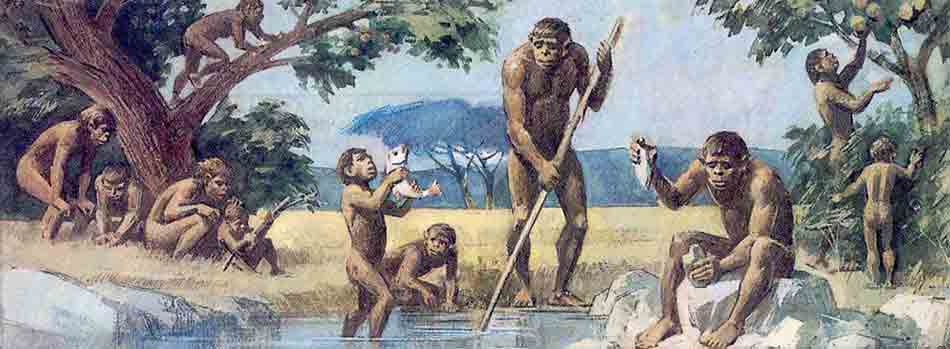 Раздел 2 Древний Восток10. Соотнеси понятия и их определения:1.страна на северо-востоке Африки         а) реки Междуречья2. клинопись                                               б) письменность Египта3.папирус                                                    в) царь Египта4.фараон                                                      г) Египет5.вельможа                                                  д) письменность Междуречья6.Тигр и Евфрат.                                        е) богатый и знатный человек7.иероглифы                                               ё) высокий тростник8 храм                                                          ж)река в Египте9. Нил                                                          з) гроб фараона10. саркофаг                                                к) жилище бога11.пирамида                                               л)гробница фараона11.  Назови памятники культуры  и в каких странах Древнего Востока они были  расположены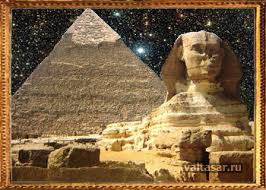 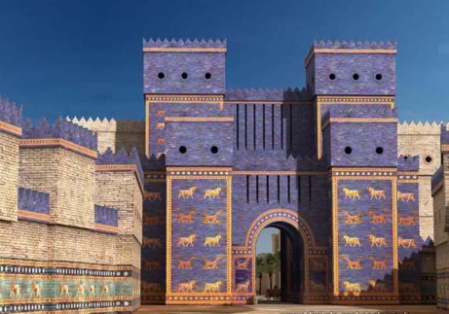 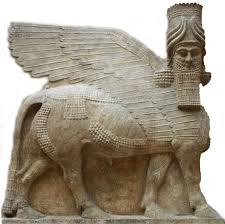                 1                                             2                                           3
                    4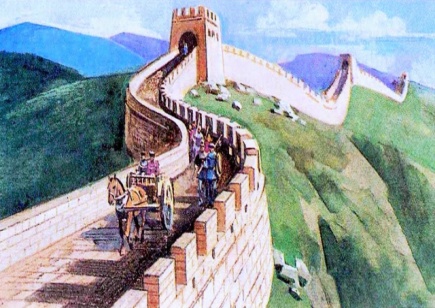 Раздел 3.4 Древняя Греция и Древний Рим12. О каком политическом деятеле Древней Греции идёт речь?«Много лет я был у власти и получил ее по наследству, подобно персидскому царю. Меня облекли доверием гончары и оружейники, каменотесы и кузнецы, торговцы и цирюльники, земледельцы и рыбаки, и, конечно, те, кого несправедливо называют корабельной чернью. Но… если бы я оступился, допустил ошибки в делах государства, то волей этих же людей другой бы занял мое место. Противники дразнили меня головастым, луковицеголовым. Клеветали, будто я хожу в шлеме, чтобы скрыть уродство головы. Глупцы! Над внешностью смеяться стыдно даже детям! Судите обо мне по моим делам: в жизни я знал единственную цель - величие Афин. А в городе одну дорогу; ту, что вела в народное собрание и в совет пятисот. О человеке можно составить мнение и по его друзьям. Моими были Фидий и Геродот. Имена наши вошли в историю и всем известны. Не так ли»?_________________________________________13.Соотнеси понятия и их определения1 демократия                            а)главнокомандующий войсками в Др. Греции2 стратег                                   б) власть народа3 спартанское воспитание      в) город и прилегающие к нему окрестности4 полис                                     г) строгое воспитание5 консул                                   д) древнейшие жители Рима6 патриции                              е) люди, приехавшие в Рим7 плебеи                                   ё) правитель Рима8 народный трибун                 ж) защитник прав плебеев14. Распредели последовательно следующие события истории Древнего мира 1 Восстание Спартака 2 Начало Олимпийских игр 3 Марафонская битва 4 Постройка пирамиды Хеопса 5 Поход Александра Македонского на Восток______________________________________________15. Назови знаменитых личностей истории Древнего Рима и Греции. 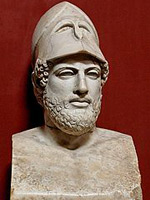 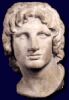 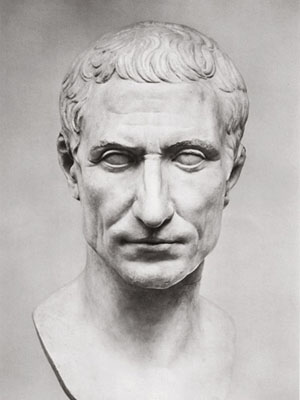 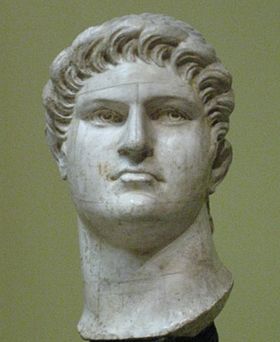            1                      2                         3                         4                          16. Составь план рассказа и придумай заголовок к тексту.«  Когда спартанские мальчики достигали семилетнего возраста, их отбирали от родителей и распределяли по отрядам. Во главе каждого отряда ставили того, кто отличался сообразительностью и был храбрее всех в драках. Остальные исполняли  его приказы  и молча терпели наказания     Ребятишек обучали стойко переносить неудобства и лишения. Бегали они полуголыми и необутыми, спали на подстилках. Которые сами себе готовили.     Кормили мальчиков скудно. Побуждая их самих добывать себе пищу. Они крали не только в огородах и чужих кладовых. Но даже в храмах пищу, предназначенную в жертву богам.________________________________________________________________________________________________________________________________________________________________________________________________________________________________________________17. Реши исторические задачи:1. Сколько  лет назад были организованы первые олимпийские игры?_____________________________________________________________                       2 Какое событие произошло раньше и на сколько лет: завоевания Тутмоса 3 или захват Цезарем власти в Риме?__________________________________________________________________18.Рассмотрите схему сражения и скажите, к событиям какой войны  она относится?      1. Греко – персидской войне      2.  Второй пунической войне      3.  Поход Александра Македонского на Восток.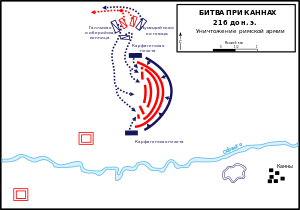 19. Назови памятники культуры Древней Греции и Рима ныне существующие. 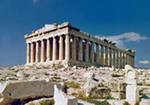 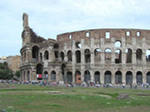 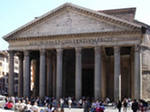 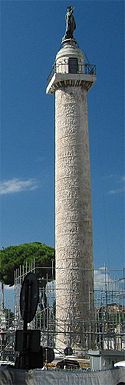                 1                                  2                                 3                             4Ответы на тесты:1в -б                        6в  черты сходства-б,в  черты различия –а,г2в -б                        7в  1-б, 2-г, 3-а, 4-в3в –в                        8в  человеческое стадо -1, родовая община –б,в,г4в –в                              соседская община –д,е5и-а6в  -  черты сходства-б,в  черты различия –а,г 7в  -  1-б, 2-г, 3-а, 4-в 8в -  человеческое стадо -1, родовая община –б,в,г                              соседская община –д,е9в – рассказ по плану10в -  1-г, 2-д, 3-ё, 4-в, 5-е,6-а, 7-б, 8-к, 9-ж, 10-з.11-л.11в – 1 пирамида, 2 ворота богини Иштар, 3 крылатый бык, 4 Великая китайская стена12в – Перикл13в -  1-б, 2-а, 3-г,4-в, 5-ё, 6-д, 7-е, 8-ж.14в -  4,2,3,5.115в -  1 Перикл, 2Александр Македонский,3Цезарь, 4 Нерон16в – план: 1 начало воспитания спартанских мальчиков                    2 сущность воспитания                    3 методы воспитания17в – 1 – 2780 лет назад   2 – завоевание Тутмоса на 1454 года раньше18в -  Вторая Пуническая война19в – 1-храм Парфенон, 2 – Колизей, 3 –храм Пантеон, 4 –колонна Трояна6 КЛАССТест 1. Живое СредневековьеА1. Средневековьем принято называть период времени: □ 1) I-IX вв. 	□ 3) V-XV вв.□ 2) III-ХI вв. 	□ 4) VI-XIV вв.А2. Значение Средневековья состоит в том, что в этотпериод:□ 1) возникло христианство □ 2) появились первые города□ 3) возникла историческая наука□ 4) появились существующие сегодня европейские языки и государстваA3. Свидетельства, помогающие узнавать о событиях прошлого, называют историческими: □ 1) загадками □ 2) вопросами □ 3) занятиями□ 4) источникамиА4. Сочинения, которые содержали в себе запись важнейших событий по годам, назывались: □ 1) Библией □ 2) архивами□ 3) хрониками□ 4) рассказамиВ1. Установите соответствие между историческим источником и его типом. Одному элементу левого столбика соответствует один элемент правого.Ответ:Тест 2. Древние германцы и Римская империяА1. Племена германцев до завоевания Западной Римской империи жили к востоку от реки:□ 1) Дунай                            □ 3) Волги□ 2) Рейн                              □ 4) ЭльбыА2. Проживание большими семьями, которые состояли из родственников нескольких поколений, свидетельствует о том, что германцы в древности:□ 1) умели строить дома□ 2) занимались земледелием □ 3) жили общинным строем□ 4) жили до глубокой старостиA3. В работе народного собрания у германцев в первые века нашей эры имели право участвовать:□ 1) все жители поселения□ 2) только представители знати □ 3) взрослые мужчины и женщины□ 4) все взрослые свободные мужчиныА4. Набеги на Римскую империю:□ 1) усилили среди германцев неравенство □ 2) способствовали развитию коневодства□ 3) заставили германцев уйти назад на восток□ 4) способствовали усилению Римской империиВ1. Установите соответствие между датой и названием исторического процесса. Одному элементу левого столбика соответствует один элемент правого.Ответ:Тест 3. Королевство франков и христианская церковь в VI—VIII вв.А1. После образования Франкского государства местное управление в областях находилось в руках: □ 1) аббатов                          □ 3) общины□ 2) графов                           □ 4) народного собранияА2. Земельное владение, дававшееся при условии несения военной службы и передаваемое по наследству, называлось:□ 1) феодом                           □ 3) майордом□ 2) обителью                       □ 4) общинойA3. В битве при Пуатье франки разгромили: □ 1) римлян                          □ 3) вандалов□ 2) арабов                            □ 4) лангобардовА4. Хлодвиг и знатные франки приняли христианство, потому что:□ 1) захватили Папскую область □ 2) боялись природных явлений □ 3) хотели научиться грамоте□ 4) хотели с помощью церкви укрепить свою властьА5. Королевская власть отличается от власти вождя тем, что король:□ 1) получает большую часть военной добычи □ 2) передает свою власть по наследству□ 3) управляет одним племенем □ 4) опирается на дружинуВ1. Какие события произошли во время правления Карла Мартелла и Пипина Короткого? Укажите два верных ответа из пяти предложенных. Обведите цифры, соответствующие верным ответам, и запишите их в указанном месте без дополнительных символов.1) составление первого письменного законодательства2) передача под власть папы римского Рима и Равенны3) образование Франкского государства4) падение Западной Римской империи5) битва при ПуатьеО т в е т:__________________________________ Тест 4. Возникновение и распад империи Карла Великого.              Феодальная раздробленность.А1. Феодальной раздробленностью называется: □ 1) организация феодалов□ 2) распад единого государства на отдельные части□ 3) комплекс законодательных установлений и обычаев □ 4) вторжение варваров на территорию Римской империиА2. Какое событие произошло раньше других? □ 1) распад империи Карла Великого□ 2) начало правления Пипина Короткого □ 3) падение Западной Римской империи□ 4) возникновение Франкского королевстваA3. Империя Карла Великого распалась, потому что:□ 1) франки приняли христианство □ 2) франки были завоеваны норманнами □ 3) прекратилось правление династии Каролингов □ 4) отсутствовали экономические связи между областямиА4. О каком событии идет речь в отрывке из документа?Не допуская, чтобы какая-либо из их проделок оставалась безнаказанной, Карл... мстил за измену... пока, наконец, сокрушив и подчинив своей власти всех, кто сопротивлялся, не переселил десять тысяч человек, живших по обе стороны Альбин, вместе с их женами и детьми в разные области Галлии и Германии.□ 1) о Саксонской войне□ 2) о войне с лангобардами□ 3) о Великом переселении народов □ 4) о междоусобных войнах феодаловВ1. Укажите из пяти предложенных представителей различных общественных групп двух вассалов герцогов и графов. Обведите соответствующие цифры и запишите их в указанном месте.1) крестьяне                     4) бароны2) рабы                             5) виконты3) монахиОтвет:________________________________________Тест 5. Западная Европа в IX-XI вв.А1. Свидетельством слабой власти короля во Франции в IX—XI вв. являлось:□ 1) отсутствие у короля домена□ 2) издание королем законов□ 3) прекращение династии Капетингов□ 4) отсутствие у короля постоянного войска и чиновниковА2. После падения Западной Римской империи племена англов и саксов расселились на территории: □ 1) Пиренейского полуострова 	□ 3) Британских островов □ 2) Апеннинского полуострова	□ 4) ГаллииA3. Какое событие произошло позднее других? □ 1) создание Священной Римской империи □ 2) провозглашение империи Карла Великого □ 3) окончание правления короля Хлодвига□ 4) плавание Эйрика Рыжего к берегам Северной АмерикиА4. Причина успехов завоевательных походов викингов: □ 1) использование наемного войска □ 2) экономическая отсталость завоеванных народов □ 3) феодальная раздробленность европейских государств□ 4) отсутствие талантливых военачальников у других народовВ1. Установите соответствие между историческим деятелем и событием. Одному элементу левого столбика соответствует один элемент правого.Ответ:Тест 6. Культура Западной Европы в раннее СредневековьеА1. Подъем культуры в конце VIII — середине IX в. в Западной Европе получил название: □ 1) Новое время □ 2) развитое Средневековье□ 3) Каролингское Возрождение □ 4) Великое переселение народовА2. Самыми важными центрами культуры и образования в Средние века являлись:□ 1) монастыри□ 2) крупные города□ 3) королевские замки□ 4) центры феодальных владенийA3. Как назывались сочинения, в которых рассказывалось о подвигах святых?□ 1) жития                            □ 3) миниатюры□ 2) хроники                         □ 4) скрипторииА4. Кто впервые в исторических сочинениях использовал новую систему отсчета времени — от Рождества Христова? □ 1) Алкуин                          □ 3) Павел Диакон□ 2) Роланд                           □ 4) Беда ДостопочтенныйА5. Культура Западной Европы в ранее Средневековье характеризовалась: □ 1) быстрым развитием наук □ 2) высоким уровнем грамотности населения □ 3) господством религиозного мировоззрения □ 4) появлением большого числа печатных книгВ1. Какие учебные предметы вошли в число «семи свободных искусств»? Укажите два верных ответа из пяти предложенных. Обведите соответствующие цифры и запишите их в указанном месте.1) история                        4) физика2) грамматика                   5) рисование3) геометрияОтвет:_________________________________Тест 7. Византия при Юстиниане. Борьба империи с внешними врагамиА1. Город Константинополь был расположен на берегу: □ 1) реки Дунай                      □ 3) пролива Босфор□ 2) Эгейского моря              □ 4) пролива ДарданеллыА2. Византийская империя смогла устоять под натиском варваров, потому что:□ 1) императоры получали большие доходы от сбора налогов и пошлин□ 2) императоры ввели всеобщую воинскую повинность □ 3) майордом Карл Мартелл провел военную реформу □ 4) началось Великое переселение народовA3. Власть императора Византии в отличие от власти императора франков:□ 1) была деспотической□ 2) опиралась па дружину□ 3) передавалась только по наследству□ 4) была ограничена властью крупных феодаловА4. Основное направление деятельности императора Юстиниана:□ 1) улучшение жизни населения□ 2) борьба с варварскими королевствами□ 3) распространение язычества на новые земли□ 4) заключение военного союза Западной Римской империейА5. В состав Византийской империи в конце VII в. входила территория: □ 1) Малой Азии                    □ 3) Германии□ 2) Палестины                      □ 4) ЕгиптаВ1. Расположите имена правителей в правильной хронологической последовательности.A) ЮстинианБ) Карл МартеллB) Карл ВеликийГ) римский император Октавиан АвгустО т в е т:Тест 8. Культура ВизантииА1. В чем причина высокого развития образования и науки в Византии в VI—XI вв.?□ 1) в использовании научных достижений государств Западной Европы□ 2) в отсутствии сильной императорской власти□ 3) в развитии ремесла и торговли □ 4) в высокой плате за обучениеА2. Государственным языком Византийской империи являлся:□ 1) латинский                      □ 3) английский□ 2) греческий                       □ 4) франкскийA3. Храм Святой Софии в Константинополе был построен мри императоре:□ 1) Карле Великом               □ 3) Юстиниане□ 2) Константине                   □ 4) Оттоне IА4. Огромное влияние на культуру Византии оказало: □ 1) язычество□ 2) христианство □ 3) Великое переселение народов□ 4) наступление феодальной раздробленностиВ1. Установите соответствие между понятием и определением. Одному элементу левого столбика соответствует один элемент правого.О т в е т:Тест 9. Образование славянских государствА1. Племена южных славян:□ 1) поляки, чехи                  □ 3) франки, остготы□ 2) болгары, сербы              □ 4) украинцы, белорусы А2. Создание славянской письменности болгарскими просветителями произошло в:□ 1)500 г.                             □ 3) 843 г.□ 2) 800 г.                             □ 4) 863 г.A3. В чем состояло значение деятельности братьев Кирилла и Мефодия?□ 1) способствовали распространению христианства в славянских землях□ 2) возглавили борьбу славянских народов за независимость□ 3) стали основателями первых славянских государств □ 4) стали создателями «греческого огня»А4. Общее в деятельности Болгарского государства и Великоморавской державы: □ 1) отражение набегов венгров □ 2) захват и разграбление Рима □ 3) укрепление родоплеменных отношений □ 4) войны за восстановление могущества Римской империиВ1. Установите соответствие между правителем и государством. Одному элементу левого столбика соответствует один элемент правого.Ответ:Тест 10. Возникновение ислама. Арабский халифат и его распадА1. Арабы изначально населяли территорию: □ 1) Аравийского полуострова□ 2) Средней Азии□ 3) Палестины □ 4) ИндииА2. Причина успеха завоевательных походов арабов: □ 1) низкий уровень культуры покоренных народов □ 2) внутренняя слабость завоеванных стран □ 3) отсутствие конницы у других государств□ 4) заключение союза с венграмиA3. Графы в государстве франков в VI в. выполняли те жеобязанности, что в арабском государстве:□ 1) кади                                □ 3) халифы □ 2) миры                               □ 4) бедуиныА4. Одна из главных обязанностей мусульманина: □ 1) занятие земледелием□ 2) почитание Бога Яхве□ 3) занятие ростовщичеством□ 4) паломничество в Мекку и Медину А5. В основе мусульманского вероучения лежит требование:□ 1) покориться воле Бога□ 2) отказаться от мирской жизни □ 3) отказаться от ношения оружия □ 4) мстить за смерть близких В1. Установите соответствие между понятием и определением.Ответ:Тест 11. Культура стран халифатаА1. Мусульманский храм называется:□ 1) минарет □ 2) церковь □ 3) мечеть□ 4) медресеА2. Причина высокого развития культуры в Арабском халифате:□ 1) отсутствие войн□ 2) освоение наследия Античности□ 3) сохранение единого государства□ 4) использование латинского языка на письмеA3. Имя выдающегося арабского поэта, автора поэмы «Шах-наме»:□ 1) Гомер□ 2) Аль-Бируни □ 3) Фирдоуси□ 4) Ибн СинаА4. Арабские постройки были украшены:□ 1) мозаикой □ 2) витражами□ 3) арабесками□ 4) портретами Мухаммеда и халифовВ1. Какие из перечисленных памятников культуры были созданы в странах халифата? Укажите два верных ответа из пяти предложенных. Обведите цифры, соответствующие верным ответам, и запишите их в указанном месте без дополнительных символов.1) поэма «Песнь о Нибелунгах»2) храм Святой Софии3) поэма «Старшая Эдда»4) поэма «Книга царей»5) дворец АльгамбраОтвет:________________________________________Тест 12. В рыцарском замкеА1. Общественный строй, при котором власть и земля принадлежат феодалам, называется: □ 1) феодальной лестницей	□ 3) родоплеменным строем □ 2) феодальным обществом □ 4) феодальным государствомА2. Расцветом Средневековья считается период:□ 1) VI-IX вв.                       □ 3) XI - конец XIII в.□ 2) VII-X вв.                       □ 4) XIV-XV вв.A3. В период Средневековья феодальный замок окружали крепостными стенами, потому что это:□ 1) позволяло выдержать многомесячную осаду□ 2) демонстрировало богатство хозяина□ 3) делало замок видным со всех сторон □ 4) предписывалось указами короляА4. Главное занятие рыцаря: □ 1) управление зависимыми крестьянами □ 2) научная деятельность□ 3) служение Богу□ 4) военное делоА5. Название «донжон» означает:□ 1) часть снаряжения рыцаря□ 2) воинское звание □ 3) башню замка□ 4) вид оружияВ1. Каким правилам рыцарской чести должен был следовать феодал в эпоху Средневековья? Укажите два верных ответа из пяти предложенных. Обведите цифры, соответствующие верным ответам, и запишите их в указанном месте без дополнительных символов.1) хранить верность сеньору2) защищать христианскую веру3) заниматься благотворительностью4) заниматься предпринимательской деятельностью5) в совершенстве владеть музыкальными инструментамиО т в е т:________________________________________Тест 13. Средневековая деревня и ее обитателиА1. Хозяйство феодала, в котором работали зависимые крестьяне, называлось:□ 1) замок                           □ 3) община □ 2) донжон                        □ 4) поместьеА2. В Средние века существовала крестьянская община, т. к.:□ 1) этого требовал феодал□ 2) крестьяне входили в феодальную лестницу □ 3) община давала защиту и покровительство□ 4) крестьяне пользовались сложными сельскохозяйственными механизмамиA3. Сходство в положении зависимого и свободного крестьянина:□ 1) участвовали в народном ополчении □ 2) занимались ремеслом и торговлей □ 3) принадлежали феодалу□ 4) занимались земледелиемА4. В условиях господства в Средние века натурального хозяйства крестьяне покупали на рынке:□ 1) железо и соль                  □ 3) золото и мебель □ 2) соль и золото                   □ 4) мебель и железоА5. Чтобы у общинников были равные условия для ведения хозяйства:□ 1) крестьяне получали одинаковую заработную плату □ 2) крестьянские наделы располагались чересполосно□ 3) общинники вели совместное хозяйство □ 4) сокращалась господская пашняВ1. Какие повинности крестьян назывались оброком? Обведите две цифры, соответствующие верным ответам, и запишите их в указанном месте без дополнительных символов.1) чистка прудов2) ремонт орудий труда3) ремонт дорог и мостов4) привоз продуктов на двор феодала5) сдача крестьянами управляющему полотна и пряжиОтвет:_________________________________________Тест 14. Формирование средневековых городовА1. Причиной роста европейских городов в период расцвета Средневековья было:□ 1) изменение климата в Европе□ 2) начало Великого переселения народов □ 3) развитие ремесла и сельского хозяйства □ 4) прекращение феодальной раздробленностиА2. Часто города основывались у стен монастырей и замков феодалов, потому что:□ 1) горожане верили в Бога□ 2) в этих местах было безлюдно□ 3) жить около монастырей и замков было почетно□ 4) за крепостными стенами можно было найти защитуA3. Поговорка «Что с возу упало, то пропало» означала, что: □ 1) любой товар, оказавшийся на земле, становится собственностью сеньора□ 2) товар, упавший на землю, становится негодным □ 3) в период Средневековья отсутствовали дороги□ 4) за упавший товар надо платить деньгиА4. В результате развития торговли на смену натуральному хозяйству приходит хозяйство:□ 1) сельское                        □ 3) ремесленное□ 2) товарное                        □ 4) общинноеА5. Ремесленный цех создавался с целью:□ 1) борьбы с сеньором□ 2) привлечения на работу беглых крестьян □ 3) обеспечения безопасности торговых путей□ 4) защиты от конкуренции со стороны чужаковВ1. Какие два понятия связаны со средневековым ремеслом? Обведите цифры, соответствующие верным ответам, и запишите их в указанном месте.1) гильдия                        4) меняла2) шедевр                         5) Ганза3) мастерОтвет:_________________________________________ Тест 15. Горожане и их образ жизниА1. Здание городского совета, находившееся в центре средневекового города, называлось:□ 1)капелла                          □ 3)собор□ 2) ратуша                          □ 4) цехА2. Средневековые города в отличие от современных: □ 1) были очень большими□ 2) заселялись людьми разных профессий□ 3) были тесно связаны с сельскохозяйственной округой □ 4) специализировались на производстве товаров и торговлеA3. Городские патриции, так же как и рыцари: □ 1) владели феодом □ 2) стремились к роскоши □ 3) входили в феодальную лестницу □ 4) в прошлом были выходцами из купцовА4.Потребность города в увеличении числа образованных людей привела к:□ 1) появлению коммун□ 2) развитию торговли□ 3) появлению университетов□ 4) отделению ремесла от сельского хозяйстваА5. Особую группу людей, занятых умственным трудом, называют:□ 1) бюргерами                     □ 3) ростовщиками□ 2) старшинами                  □ 4) интеллигенциейВ1. Какие два города были крупнейшими торговыми центрами средневековой Европы? Обведите цифры, соответствующие верным ответам, и запишите их в указанном месте без дополнительных символов.1) Венеция2) Медина3) Дамаск4) Багдад5) КонстантинопольО т в е т:________________________________________Тест 16. Могущество папской власти. Католическая церковь и еретикиА1. К сословию воюющих относились:□ 1) ремесленники-оружейники □ 2) епископы□ 3) бароны□ 4) купцыА2. Христианская церковь играла большую роль в Средние века, потому что:□ 1) отказалась от использования труда зависимых крестьян □ 2) отказалась от участия в государственных делах□ 3) стала самой богатой организацией в Европе □ 4) защищала с оружием в руках верующих A3. Глава католической церкви:□ 1) папа□ 2) монах□ 3) патриарх□4) архиепископА4. Причина возникновения средневековых ересей: □ 1) отсутствие веры в Бога □ 2) запрет читать Библию и церковные книги □ 3) несправедливость существующих порядков □ 4) стремление сеньоров захватить земли церкви В1. Установите соответствие между понятием и определением. Одному элементу левого столбика соответствует один элемент правого.Ответ:Тест 17. Крестовые походыА1. Рыцари приняли участие в Крестовых походах, потому что надеялись:□ 1) получить личную свободу □ 2) завоевать новые рынки сбыта товаров □ 3) распространить христианскую веру на Восток □ 4) получить земельные владения и подданных А2. В каком году произошло событие, о котором идет речь? Возлюбленные братья! Побуждаемый необходимостью нашего времени, я, Урбан... пришел к вам, слугам Божьим, как посланник, чтобы приоткрыть Божественную волю... Необходимо, чтобы вы как можно быстрее поспешили на выручку ваших братьев, проживающих на Востоке... ибо в пределы Романии вторглось... персидское племя турок, которые добрались до Средиземного моря...□ 1) в 1054 г.                          □ 3) в 1099 г.□ 2) в 1095 г.                          □ 4) в 1204 г.A3. Инициатором Первого Крестового похода являлся: □ 1) папа римский Урбан II □ 2) папа римский Иннокентий III □ 3) английский король Ричард Львиное Сердце □ 4) святой Франциск, основатель нищенствующего ордена А4. Последствие Крестовых походов: □ 1) захват Рима вандалами □ 2) расширение кругозора европейцев□ 3) ликвидация феодальной раздробленности□ 4) уменьшение вражды между Римско-католическойи православной церквямиВ1. Выберите из списка двух участников Крестовых походов. Обведите цифры, соответствующие верным ответам, и запишите их в указанном месте без дополнительных символов.1) Карл Великий               4) император Юстиниан2) Григорий VII                5) Фридрих I Барбаросса3) Филипп II АвгустОтвет:_________________________________________Тест 18. Как происходило объединение ФранцииА1. Сословно-представительная монархия - это государство, в котором:□ 1) власть короля опирается на собрание представителей сословий□ 2) территория раздроблена на феодальные владения □ 3) общество разделено на сословия□ 4) вся власть принадлежит королю А2. Стремясь получить деньги, необходимые ему для объединения страны, Филипп IV: □ 1) обложил церковные земли налогами □ 2) отказался от ведения внешней торговли□ 3) перестал платить жалованье чиновникам□ 4) принял участие в Первом Крестовом походе A3. О чем свидетельствовало издание королями Франции законов, действовавших на всей территории страны?□ 1) об усилении королевской власти□ 2) о росте преступности в стране□ 3) о расширении территории страны□ 4) о росте грамотности среди населения А4. В Генеральные штаты входили представители: □ 1) духовенства и крестьян□ 2) дворянства и крестьян□ 3) дворянства, духовенства и крестьян□ 4) дворянства, духовенства и горожан А5. Генеральные штаты во Франции возникли в:□ 1) 1096 г.                            □ 3) 1302 г.□ 2) 1265 г.                            □ 4) 1309 г.В1. Какие слои населения поддерживали короля Франции в борьбе за объединение страны? Обведите две цифры, соответствующие верным ответам, и запишите их в указанном месте без дополнительных символов.1) крупные феодалы         4) солдаты2) мелкие феодалы            5) рабы3) горожанеОтвет:________________________________________Тест 19. Что англичане считают началом своих свободА1. Какое событие произошло позднее других?□ 1) открытие парламента в Англии □ 2) нормандское завоевание Англии□ 3) подписание Великой хартии вольностей□ 4) создание Генеральных штатов во Франции А2. В Англии «Книгой Страшного суда» называли: □ 1) королевские законы	□ 3) грамоту о правах короля□ 2) законы папы римского	□ 4) перепись всех земельных владенийA3. В результате реформ Генриха II Плантагенета:□ 1) усилилась королевская власть□ 2) крестьяне получили землю и свободу□ 3) было ликвидировано народное ополчение □ 4) были расширены права крупных феодаловА4. Общая черта, характерная для английского парламента и Генеральных штатов во Франции:□ 1) состояли из представителей различных сословий□ 2) состояли из представителей крупных феодалов □ 3) не имели права утверждать новые налоги□ 4) состояли из палаты лордов и палаты общин В1. Установите соответствие между понятием и определением. Одному элементу левого столбика соответствует один элемент правого.Ответ:Тест 20. Столетняя войнаА1. Повод к началу Столетней войны:□ 1) мятеж герцога Бургундского□ 2) поход Вильгельма Завоевателя □ 3) захват англичанами Аквитании □ 4) прекращение династии КапетинговА2. Сильной стороной английской армии во время Столетней войны, в отличие от французской, являлось:□ 1) использование артиллерии□ 2) стремление захватить добычу□ 3) желание освободить территорию своей страны от захватчиков□ 4) подчинение конницы и пехоты единому главнокомандующемуA3. О каком событии идет речь отрывке из документа?...Англичане, спустя семь месяцев после начала осады и девять дней после того, как Дева заняла город, отступили без боя все до последнего, и произошло это 8 мая.□ 1) о битве при Креси□ 2) о битве за Орлеан□ 3) о битве у города Пуатье□ 4) о сражении близ АзенкураА4. Результат Столетней войны:□ 1) французы одержали победу□ 2) в руках у англичан осталась Фландрия□ 3) во Франции произошла смена династии□ 4) была подписана Великая хартия вольностейВ1. Расположите в правильной последовательности следующие события. Укажите ответ в виде последовательности буквенных обозначений выбранных элементов.A) правление английского короля Иоанна БезземельногоБ) суд над Жанной д'АркB) коронация Карла VII в Реймсе Г) завершение Столетней войныОтвет:Тест 21. Крестьянские восстания во Франции и в АнглииА1. Причина крестьянского восстания во Франции: □ 1) деятельность еретиков□ 2) усиление феодального гнета□ 3) поражение Франции в Столетней войне □ 4) отделение ремесла от сельского хозяйстваА2. К событиям, которые произошли в Англии в ходе крестьянского восстания XIVв., относится:□ 1) созыв Генеральных штатов□ 2) захват восставшими столицы страны □ 3) сбор средств на выкуп из плена короля□ 4) вторжение в страну иностранных войскA3. Кто стоял во главе крестьянского восстания в Англии?□ 1) Джон Болл                        □ 3) Жанна д'Арк□ 2) Гильом Каль                   □ 4) Ричард Львиное СердцеА4. Общая черта восстаний под предводительством Уота Тайлера и Жакерии:□ 1) стихийность выступления□ 2) борьба против власти папы римского □ 3) участие в восстании отрядов рыцарей□ 4) использование новой передовой тактики бояА5. Последствием крестьянских восстаний XIV в. в Англии и во Франции было: □ 1) начало Крестовых походов□ 2) усиление феодального гнета□ 3) объединение крестьян в коммуны □ 4) ускорение процесса освобождения крестьянВ1. В каком году произошли описанные ниже события?Уот Тайлер... отвечал с большой клятвой, что ни он, ни его товарищи не уйдут до тех пор, пока не получат грамоту... пока не будут выслушаны и включены в грамоту такие пункты, каких они хотят потребовать, угрожая, что лорды королевства будут раскаиваться, если они (общины) не получат пунктов, каких они хотят...Ответ:_______________________Тест 22. Усиление королевской власти в конце                XV в. во Франции и в АнглииА1. Объединение Франции завершилось в:□ 1) XIII в.                            □ 3) конце XV в.□ 2) XIV в.                            □ 4) середине XVI в.А2. Война Алой и Белой розы велась между представителями династий:□ 1) Капетингов и Меровингов□ 2) Меровингов и Ланкастеров□ 3) Ланкастеров и Йорков□ 4) Йорков и КапетинговA3. Превращение Франции в централизованное государство привело к:□ 1) развитию культуры□ 2) прекращению сбора налогов □ 3) усилению междоусобных войн□ 4) увеличению значения Генеральных штатовА4. О каком французском короле идет речь?Он весьма старался подкупить всякого, кто мог послужить или повредить ему. Он нисколько не досадовал, если человек, которого он хотел расположить к себе, ему отказывал, но продолжал свои усилия, давая щедрые обещания и на самом деле жалуя ему деньги и такие отличия, какие, как он знал, тому любы.□ 1) об Оттоне I□ 2) о Генрихе VII□ 3) о Карле Смелом□ 4) о Людовике XIВ1. Расположите в правильной последовательности следующие события из истории Англии.A) Война Алой и Белой розы Б) создание парламентаB) восстание под предводительством Уота Тайлера Г) нормандское завоевание АнглииОтвет:Тест 23. Реконкиста и образование централизованных государств               на Пиренейском полуостровеА1. Реконкистой называют:□ 1) завоевательные походы арабов□ 2) отвоевание крестоносцами Гроба Господня□ 3) поход тевтонских рыцарей на земли Прибалтики□ 4) отвоевание территории Пиренейского полуострова у арабов А2. Реконкиста в Испании завершилась в:□ 1) 1212 г.                             □ 3) 1479 г.□ 2) 1302 г.                            □ 4) 1492 г.A3. Кортесы в отличие от Генеральных штатов во Франции: □ 1) состояли из трех палат □ 2) утверждали новые налоги□ 3) привлекали к своей работе крестьян□ 4) были сословно-представительным органом властиА4. Название «аутодафе» означает: □ 1) изгнание евреев из некоторых европейских стран □ 2) укрепление власти короля□ 3) продажу индульгенций □ 4) сожжение еретиковА5. Замедление экономического развития Испании в XVI—XVII вв. связано с:□ 1) изгнанием евреев и мавров из страны□ 2) наступлением феодальной раздробленности □ 3) мощными крестьянскими выступлениями□ 4) поражением Испании в Столетней войнеВ1. Расположите в правильной последовательности этапы Реконкисты. Укажите ответ в виде последовательности буквенных обозначений выбранных элементов.A) сражение у селения Лас Навас де ТолосаБ) победа Карла Мартелла в сражении у ПуатьеB) падение Гранадского эмиратаГ) объединение Арагона и Кастилии в одно государствоОтвет:Тест 24. Усиление власти князей в ГерманииА1. Когда была издана «Золотая булла»?□ 1) в 1215 г.                         □ 3) в 1302 г.□ 2) в 1265 г.                         □ 4) в 1356 г.А2. Отсутствие сильной поддержки германских королей со стороны мелких и средних феодалов Германии привело к:□ 1) сохранению раздробленности страны□ 2) освобождению крестьян от феодальной зависимости □ 3) созданию сословно-представительных органов власти □ 4) прекращению завоевательных походов королейA3. Основание княжества Бранденбург на землях западных славян связано с именем:□ 1) императора Карла IV□ 2) князя Генриха Льва□ 3) князя Альбрехта Медведя□ 4) герцога Вильгельма ЗавоевателяА4. Государство, включавшее в себя в XIV в. территорию Германии и Северной Италии, называлось: □ 1) Папская область □ 2) Латинская империя □ 3) Франкская империя□ 4) Священная Римская империяА5. Что объединяет Великую хартию вольностей и «Золотую буллу»?□ 1) ограничение власти короля□ 2) запрещение феодальных усобиц□ 3) предоставление самоуправления городам □ 4) направленность против власти папы римскогоВ1. Какие права закрепила «Золотая булла» за крупными князьями Германии? Укажите два верных ответа.1) чеканить монету2) участвовать в деятельности кортесов3) участвовать в суде присяжных4) платить «щитовые деньги»5) собирать налоги и пошлиныО т в е т: __________________________________Тест 25. Расцвет итальянских городовА1. Общее в политическом устройстве Италии и Германии в XV в. состояло в том, что оба государства являлись: □ 1) раздробленными □ 2) республиканскими□ 3) раннефеодальными□4) сословными монархиямиА2. Причина расцвета итальянских городов в Средневековье:□ 1) Великое переселение народов □ 2) Каролингское Возрождение □ 3) Крестовые походы□ 4) Столетняя войнаA3. Противников императора Священной Римской империи и сторонников папы римского в Италии называли: □ 1) гвельфами                       □ 3) каролингами□ 2) гибеллинами                  □ 4) просветителямиА4. Для тирании как формы государственного устройства характерно:□ 1) единовластие правителя□ 2) признание зависимости от папы римского □ 3) наличие сильных выборных органов власти □ 4) правило «вассал моего вассала — не мой вассал»В1. Как называется форма правления, о которой идет речь в отрывке из документа?Возросшая популярность Лоренцо позволила ему... ввести желательные для него перемены в государственное устройство. Теперь решение всех дел поручалось совету из семидесяти граждан, приверженцев политики Лоренцо. Совет в частности назначал на все должности, заведовал финансами и, естественно, он исполнял все пожелания Лоренцо... В конце концов государственная казна сделалась едва ли ни личной собственностью Лоренцо, а Флорентийская республика осталась таковой только по названию - фактически Лоренцо обладал властью суверенного монарха.Ответ:________________________   Тест 26. Гуситское движение в ЧехииА1. Гуситские войны в Чехии происходили на протяжении: □ 1) 1096-1291 гг.                 □ 3) 1419-1434 гг.□ 2) 1337-1453 гг.                 □ 4) 1501-1519 гг.А2. Рост народного недовольства в Чехии в XV в. был вызван:□ 1) засильем немцев в органах городского управления □ 2) гонениями властей на католическую церковь□ 3) лишением Карла IV императорской власти □ 4) сильным неурожаемA3. Церковный собор, осудивший взгляды Яна Гуса и объявивший его еретиком, проходил в городе:□ 1) Риме                              □ 3) Праге□ 2) Таборе                           □ 4) КонстанцеА4. Чешский мыслитель и проповедник Ян Гус выступал против:□ 1) власти крупных феодалов □ 2) закрепощения крестьян□ 3) христианской религии □ 4) богатства церквиА5. Гуситы одерживали победы над армиями крестоносцев, потому что:□ 1) стремились захватить военную добычу □ 2) применяли новую тактику ведения боя□ 3) имели наемное войско □ 4) имели арбалетыВ1. Какие требования выдвигали табориты? Укажите два верных ответа из пяти предложенных. Обведите цифры, соответствующие верным ответам, и запишите их в указанном месте без дополнительных символов.1) вести богослужение на чешском языке2) разрешить продажу индульгенций3) уничтожить частную собственность4) увеличить барщину и оброк5) выбирать римского папуОтвет:_________________________________________Тест 27. Завоевание турками-османами Балканского полуостроваА1. Сербия потеряла независимость в сражении:□ 1) под Орлеаном□ 2) у города Липаны□ 3) на Косовом поле□ 4) за КонстантинопольА2. Причиной падения Константинополя было:□ 1) извержение вулкана□ 2) объединение всех антитурецких сил□ 3) отсутствие у византийцев военного флота□ 4) ослабление Византии в результате междоусобных войнA3. Знаменитый собор Святой Софии в Константинополе после завоевания был превращен турками в: □ 1) дворец султана □ 2) гробницу□ 3) тюрьму□ 4) мечетьА4. Захват Константинополя турками-османами привел к: □ 1) завершению Реконкисты □ 2) укреплению православия □ 3) подъему античной культуры□ 4) падению Восточной Римской империиВ1. Какие исторические деятели были современниками Мехмеда II? Укажите два верных ответа из пяти предложенных. Обведите цифры, соответствующие верным ответам, и запишите их в указанном месте без дополнительных символов.1) папа римский Иннокентий III2) сербский князь Милош Обилич3) французский король Людовик XI4) византийский император Юстиниан5) правитель Флоренции Лоренцо ВеликолепныйОтвет:________________________________________Тест 28. Образование и философияА1. В чем состояла причина увеличения числа грамотныхлюдей в XIII—XV вв.?□ 1) были приняты законы о введении всеобщего обязательного образования□ 2) централизованные государства нуждались в образованных людях□ 3) католическая церковь усилила контроль над образованием □ 4) началось Каролингское ВозрождениеА2. Преподавателей в университетах называли: □ 1) майордомами                 □ 3) диспутами□ 2) магистрами                    □ 4) ректорамиA3. В средневековых университетах изучали: □ 1) литературу и искусство □ 2) химию, биологию, физику□ 3) богословие, право, медицину□ 4) историю, иностранные языки, географию А4. Убеждение в том, что познать Бога можно при помощи логических рассуждений, характерно для: □ 1) мистиков 	□ 3) паломников□ 2) схоластов 	□ 4)студентовВ1. Установите соответствие между произведением и его автором. Одному элементу левого столбика соответствует один элемент правого.Ответ:Тест 29. Средневековая литература и искусствоА1. Романский стиль в архитектуре Европы господствовал в:□ 1) VI-IX вв.□ 2) IX—XI вв.□ 3) XI-XII вв. □4) XII-XV вв.А2. Большое каменное строительство в Европе в XI в. было вызвано:□ 1) появлением ремесленных цехов □ 2) завершением эпохи Крестовых походов □ 3) открытием залежей строительного камня □4) совершенствованием строительного делаA3. Богато украшенный вход в храм называется:□ 1) алтарь 		□ 3) витраж□ 2) портал 	□ 4) реликвияА4. Автором строк «Оставь надежду всяк сюда входящий» был:□ 1) Вергилий□ 2) Пьер Абеляр □ 3) Франсуа Вийон □ 4) Данте АлигьериВ1. Какие архитектурные элементы характерны для готического стиля? Укажите два верных ответа из пяти предложенных. Обведите цифры, соответствующие верным ответам, и запишите их в указанном месте без дополнительных символов.1) отсутствие окон2) массивные стены3) полукруглые арки4) многочисленные статуи5) высокие стрельчатые шпилиОтвет:________________________________________Тест 30. Культура раннего Возрождения в ИталииА1. Культура Возрождения зародилась: □ 1) в Германии                    □ 3) в Испании□ 2) во Франции                   □ 4) в ИталииА2. Какую эпоху характеризуют следующие слова? Я больше уповаю на людей мира, чем на Бога.□ 1) эпоху гуманизма □ 2) эпоху схоластики □ 3) эпоху варварства□ 4) эпоху рыночных отношенийA3. Автор цикла стихов «К Лауре»:□ 1) Алкуин□ 2) Джованни Боккаччо□ 3) Франческо Петрарка□ 4) Сандро БоттичеллиА4. Человек эпохи Возрождения считал, что:□ 1) человек - творец своей судьбы□ 2) Бог определяет жизненный путь человека □ 3) праздность — главное времяпрепровождение человека□ 4) главное в человеке — знатность происхожденияВ1. Какие высказывания характерны для деятелей эпохи Возрождения? Укажите два верных ответа из пяти предложенных. Обведите цифры, соответствующие верным ответам, и запишите их в указанном месте без дополнительных символов.1) «Человек — раб божий»2) «Всякое знание греховно»3) «С наибольшим рвением предавался я... изучению древности»4) «Едва ли есть что-нибудь столь ничтожное, едва ли есть столь легкое, что человек понимал бы вполне, что он постигал бы ясно»5) «Истинно благородный человек... сам себя делает таковым великолепными своими делами»Ответ:_________________________________________Тест 31. Научные открытия и изобретенияА1. Развитию металлургии в XIV в. способствовало использование: □ 1) крупных металлургических комбинатов□ 2) огнестрельного оружия □ 3) цеховых уставов□ 4) доменА2. В XV в. переворот в военном деле связан с:□ 1) использованием конницы□ 2) применением осадных башен□ 3) развитием огнестрельного оружия□ 4) применением осадных камнеметных орудийA3. В XVI в. далекие морские путешествия могли осуществляться на корабле-каравелле, имевшем возможность двигаться при:□ 1) полном безветрии□ 2) только попутном и сильном ветре □ 3) только боковом и встречном ветре□ 4) попутном, боковом и встречном ветреА4. Открытие X. Колумбом Нового Света произошло в:□1) ХIII в.                           □ 3) XV в.□ 2) XIV в.                          □ 4) XVI в.А5. Широкому распространению научных знаний в раннее Новое время способствовало:□ 1) развитие книгопечатания □ 2) развитие металлургии□ 3) создание огнестрельного оружия □ 4) развитие горнорудного производстваВ1. Какие науки возникли в период Средневековья? Укажите два верных ответа из пяти предложенных. Обведите цифры, соответствующие верным ответам, и запишите их в указанном месте без дополнительных символов.1) алхимия                       4) география2) геометрия                    5) история 3)астрологияОтвет:________________________________________Тест 32. Средневековый КитайА1. Правитель средневекового Китая именовался: □ 1) первым среди равных □ 2) Сыном Неба□ 3) фараоном □ 4) ханомА2. Общая черта крестьянских выступлений под предводительством Хуан Чао в Китае и Гильома Каля во Франции:□ 1) стихийность выступления □ 2) борьба против власти папы римского □ 3) захват восставшими столицы государства □ 4) использование новой передовой тактики бояA3. Монгольскому войску удалось завоевать народы Средней Азии и Восточной Европы, потому что: □ 1) монголы имели мощный боевой флот □ 2) монголы заимствовали у китайцев военную технику □ 3) народы покоренных стран жили первобытнообщинным строем□ 4) война со стороны монголов носила национально-освободительный характерА4. Китайские художники более всего любили изображать: □ 1) сцены из Священного Писания□ 2) портреты императоров □ 3) облики святых□ 4) пейзажиА5. Высокие многоярусные башни в Китае называются:□ 1) улусы                             □ 3) мечети□ 2) пагоды                           □ 4) мавзолеиВ1. Расположите в правильной последовательности события из истории Китая.A) правление династии ТанБ) восстание Красных повязокB) возникновение конфуцианстваГ) освобождение Китая от власти монголовОтвет: ________________________________________Тест 33. Индия. Государства и культураА1. Правители мелких княжеств в Индии назывались: □ 1) брахманами                   □ 3) эмирами□ 2) раджами                         □ 4) ханами А2. О чем идет речь в отрывке из документа?Место каждого человека в этих четырех классах определяется степенью его чистоты и нечистоты. Вступая в брак, человек становится выше или ниже в зависимости от нового родства.□ 1) о существовании в Индии горячих бань □ 2) о делении индийского общества на касты□ 3) о высоком уровне рождаемости в индийском обществе □ 4) о существовании в Индии феодальной раздробленностиA3. В начале XIII в. в Индии возникло мусульманское государство:□ 1) Поднебесная империя	□ 3) Арабский халифат□ 2) Делийский султанат	□ 4) ХорезмА4. В VIII в. северная часть Индии была завоевана арабами, потому что:□ 1) арабы имели пушки□ 2) индийцы были язычниками□ 3) страна была раздроблена на мелкие княжества□ 4) уровень развития индийской культуры был очень низокА5. Благодаря открытиям индийских ученых европейцы познакомились с:□ 1) порохом                          □ 3) домнами □ 2) цифрами                         □ 4) алфавитомВ1. Какие два понятия относятся к истории Индии? Обведите цифры, соответствующие верным ответам, и запищите их в указанном месте без дополнительных символов. 1) улус                               4) число π2) буддизм                        5) «горы и воды»3) СаладинОтвет: ________________________________________Тест 34. Государства и народы доколумбовой АмерикиА1. На территории центральной части современной Мексики располагалось государство: □ 1) бедуинов□ 2) ацтеков□ 3) инков□ 4) майяА2. Народы, населявшие Америку до открытия ее Колумбом, не умели:□ 1) производить математические вычисления □ 2) составлять календарь лунных затмений□ 3) использовать колесо□ 4) строить дворцыA3. В государстве инков в отличие от государств майяи ацтеков:□1) строго контролировались все стороны жизни общества□ 2) правителя выбирали всеобщим голосованием □ 3) власть правителя передавалась по наследству□ 4) были высоко развиты наука и искусствоА4. Главный бог инков:□ 1) Аллах□ 2) Будда□ 3) Солнце□ 4) Бог рекиВ1. Какие понятия относятся к истории народов Америки? Укажите два верных ответа из пяти предложенных. Обведите цифры, соответствующие верным ответам, и запишите их в указанном месте без дополнительных символов.1) шелк2)железо3) Юкатан4) Авиценна5) ступенчатые пирамидыОтвет:_________________________________________Тест 35. АфрикаА1. Народы, обитавшие в тропических лесах Африки: □ 1) бедуины□ 2) пигмеи□ 3) эфиопы □ 4) инкиА2. Главным занятием населения Западного Судана были:□ 1) земледелие и торговля □ 2) охота и собирательство□ 3) война и строевая подготовка □ 4) скотоводство и собирательствоA3. Что стало причиной ослабления многих африканских государств и завоевания их соседними народами?□ 1) отсутствие полезных ископаемых□ 2) распространение ислама □ 3) междоусобные войны □ 4) стихийные бедствияА4. В какой африканской стране в период Средневековья было принято христианство?□ 1) в Гане□ 2) в Мали□ 3) в Судане□ 4) в ЭфиопииВ1. Установите соответствие между страной и историческим событием. Одному элементу левого столбика соответствует один элемент правого.Ответ:Тест 36. Итоговый тест по курсу «История Средних веков»А1. Какое событие произошло раньше других? □ 1) распад империи Карла Великого □ 2) падение Западной Римской империи □ 3) возникновение Франкского королевства □ 4) завоевание Англии герцогом НормандииА2. Знатные германцы в V в., в отличие от рядовых общинников:□ 1) имели право на большую часть военной добычи □ 2) участвовали в работе народного собрания□ 3) имели в пользовании надел земли□ 4) имели право носить оружиеA3. Что было общим в деятельности Хлодвига и Юстиниана?□ 1) жили в VII в.□ 2) были провозглашены императорами□ 3) обороняли свое государство от гуннов□ 4) участвовали в создании письменных сборников законовА4. Феодом называется земля, которая: □ 1) обрабатывается самим феодалом □ 2) передается сеньором вассалу в наследственное владение за военную службу и на время службы□ 3) дается в вечное пользование феодалу□ 4) после смерти владельца передается церквиА5. Об обязанностях какого сословия идет речь в отрывке из документа?...Должен ездить верхом, участвовать в турнирах, биться на копьях, носить доспехи, всегда быть готовым к поединкам, пировать с равными себе, владеть мечом, охотиться на оленей, медведей, кабанов, львов, ибо все это способствует тому, что <...> привыкают к ратным делам и приучаются отстаивать ... установления.□ 1) первого                           □ 3) третьего□ 2) второго                           □ 4) четвертогоА6. Азиатские владения Византии отделял(а) от европейских территорий: □ 1) Великая каменная стена□ 2) пролив Босфор□ 3) пролив Ла-Манш □ 4) приток ДнепраА7. Первый славянский алфавит, созданный на основе греческого письма византийскими миссионерами, называется:□ 1) кириллица □ 2) клинопись □ 3) латиница □ 4) скрипторииА8. Распад Арабского халифата на отдельные части произошел в начале:□ 1) IХв.                               □ 3) ХIIв. □ 2) ХIв.                                □ 4) XIII в.А9. Священная книга мусульман называется: □ 1) Библия□ 2) Коран □ 3) шариат □ 4) исламА10. Сходство в развитии культуры Византии и Арабскогохалифата:□ 1) развитие иконописи□ 2) освоение наследия Античности□ 3) строительство крестово-купольных храмов□ 4) использование латинского языка при богослуженияхА11. Как называется феодальная повинность, о которой идет речь в документе?Крестьянин Видрад имеет полный надел земли, за который платит одну свинью, фунт льна, трех кур, 18 яиц; ежегодно возит по полтелеги винограда в мае и октябре; доставляет 5 телег навоза со своего хозяйства; 12 раз привозит по охапке дров.□ 1) оброк□ 2) налог □ 3) барщина□ 4) десятинаА12. Знатный владелец крупного участка земли назвался:□ 1) оруженосцем                  □ 3) феодалом □ 2) вассалом                         □ 4) герольдомА13. Рост урожайности сельского хозяйства и успехи в развитии ремесла привели к:□ 1) возникновению феодальной собственности на землю □ 2) отделению ремесла от сельского хозяйства□ 3) восстаниям крестьян против феодалов □ 4) началу Великого переселения народовА14. Торгово-политический союз немецких городов на Балтийском море назывался:□ 1) Община                      □ 3) Ганза□ 2) Орден                         □ 4) БанкА15. Положение крестьянина отличалось от положенияремесленника тем, что он:□ 1) платил церковную десятину□ 2) входил в другое сословие□ 3) участвовал в турнирах□ 4) был членом общиныА16. Купцы приняли участие в Крестовых походах, потому что надеялись: □ 1) получить личную свободу □ 2) завоевать новые рынки сбыта товаров □ 3) распространить христианскую веру на Восток□ 4) получить земельные владения и подданныхА17. Составление «Книги Страшного суда», введение «щитовых денег» объединяет то, что эти мероприятия были:□ 1) проведены в одно время □ 2) проведены французскими королями □ 3) направлены на защиту интересов крупных феодалов□ 4) направлены на укрепление власти короляА18. «Золотая булла» императора Священной Римской империи на долгие годы закрепила в Германии: □ 1) централизованное государство □ 2) политическую раздробленность□ 3) самостоятельность городов□ 4) неограниченную власть императораА19. Причиной начала Столетней войны послужило столкновение интересов Англии и Франции в борьбе за владения в области:□ 1) Шампань                        □ 3) Шотландия□ 2) Аквитания                      □ 4) БургундияА20. Понятие «Война Алой и Белой розы» относится к истории: □ 1) Испании                        □ 3) Англии□ 2) Италии                           □ 4) ЧехииА21. В результате Реконкисты произошло:□ 1) отвоевание территории Пиренейского полуострова у арабов□ 2) завоевание турками территории Балканского полуострова□ 3) возрождение античной культуры в Италии □ 4) объединение ГерманииА22. Выдающийся чешский мыслитель и проповедник: □ 1) Ян Гус                            □ 3) Гильом Каль□ 2) Авиценна                       □ 4) Данте АлигьериА23. В результате создания централизованного государства:□ 1) усиливается самостоятельность крупных феодалов □ 2) ускоряется развитие хозяйства и торговли□ 3) развиваются местные языки и наречия □ 4) исчезает имущественное неравенствоА24. Романские храмы часто служили также: □ 1) замками для королей□ 2) ратушами для городского совета□ 3) убежищами в случае опасности□ 4) для занятий студентов университетовА25. «Греками Нового Света» историки называют племя: □ 1) майя                                □ 3) арабов□ 2) инков                              □ 4) бушменовВ1. Расположите в правильной последовательности периоды истории. Укажите ответ в виде последовательности буквенных обозначений выбранных элементов.А) Новое время 	В) Средние века Б) Античность 	Г) ПервобытностьОтвет:В2. Расположите имена исторических деятелей в хронологической последовательности.А) Юстиниан 	В) Ян ГусБ) Уот Тайлер 	Г) Ричард Львиное СердцеОтвет:ВЗ. Установите соответствие между понятием и определением. Одному элементу левого столбика соответствует один элемент правого.О т в е т:В4. Какие памятники культуры созданы в Средние века? Укажите два верных ответа из пяти предложенных. Обведите цифры, соответствующие верным ответам, и запишите их в указанном месте без дополнительных символов.1) колонна Траяна, Колизей2) Великая Китайская стена, Акрополь3) «Песнь о Роланде», «Декамерон»4) трагедия «Персы», поэма «Илиада»5) храм Святой Софии, Ахенская капеллаОтвет:__________________________________________7 КЛАССТест 1. От Средневековья к Новому времениА1. Термин «Новое время» впервые появился в Италии в:□ 1) XIII в.                             □ 3) XV в.□ 2) XIV в.                             □ 4) XVI в.А2. До XVIII в. в Европе преобладал:□ 1) ручной труд□ 2) рыночный труд□ 3) машинный труд□ 4) индустриальный трудA3. Для раннего Нового времени характерен переход от:□ 1) собирательства к земледелию□ 2) традиционного общества к индустриальному □ 3) централизованного государства к раздробленному□ 4) абсолютной монархии к сословно-представительнойА4. Дух предпринимательства, возникший в эпоху Возрождения, отражает высказывание:□ 1) «Я хочу наживаться, пока могу» □ 2) «Один за всех и все за одного» □ 3) «Знание — это сила»□ 4) «Все в руках Бога»А5. Совокупность методов обработки материала, сырьяв процессе производства называется:□ 1) ремеслом 	□ 3) ценностями□ 2) традицией 	□ 4)технологиейВ1. Какие события историки связывают с началом эпохи Нового времени? Обведите две цифры, соответствующие верным ответам, и запишите их в указанном месте без дополнительных символов.1) Великие географические открытия2) Великое переселение народов3) появление фабрик и заводов4) гибель Римской империи5) ВозрождениеОтвет:________________________________________Тест 2. Технические открытия и выход к Мировому океануА1. Стремление получить золото, необходимое для развития торговли, стало причиной:□ 1) изобретения ворота□ 2) Крестовых походов□ 3) Великих географических открытий□ 4) расширения торговли по пути «из варяг в греки»А2. Развитию мореплавания способствовало появление: □ 1) водяного двигателя       □ 3) мушкетов□ 2) токарного станка           □ 4) каравеллыA3. В начале XVI в. переворот в военном деле связан с: □ 1) использованием конницы□ 2) применением осадных башен□ 3) появлением огнестрельного оружия□ 4) применением осадных камнеметных орудийА4. Широкому распространению научных знаний в раннее Новое время способствовало:□ 1) создание инквизиции□ 2) изобретение книгопечатания□ 3) изобретение в Китае бумаги□ 4) основание ордена францисканцевВ1. Установите соответствие между элементами левого и правого столбиков. Одному элементу левого столбика соответствует один элемент правого.Ответ:Тест 3. Встреча миров. Великие географические открытия             и их последствияА1. Ранее других состоялась экспедиция: □ 1) Бартоломеу Диаша □ 2) Америго Веспуччи□ 3) Христофора Колумба□ 4) Франциско ПисарроА2. В честь Магеллана был назван открытый им: □ 1) океан□ 2) материк□ 3) северо-восточный берег Америки□ 4) пролив между Южной Америкой и островомA3. Покорение государства ацтеков в Америке в 1519 г. связано с именем:□ 1) Вильгельма Завоевателя□ 2) Эрнандо Кортеса□ 3) Джона Кабота □ 4) Марко ПолоА4. Завоевателей новых, обнаруженных в ходе Великих географических открытий земель называли:□ 1) конкистадорами□ 2)трубадурами□ 3) мушкетерами □ 4) каравелламиВ1. Каковы последствия Великих географических открытий? Укажите два верных ответа из пяти предложенных. Обведите цифры, соответствующие верным ответам, и запишите их в указанном месте без дополнительных символов.1) началась эпоха Крестовых походов2) стал складываться единый мировой рынок3) возросло значение Венеции и Генуи4) стали возникать первые колониальные империи5) уменьшилось количество золота, привозимого в ЕвропуОтвет:_______________________________________Тест 4. Усиление королевской власти в XVI-XVII вв.              Абсолютизм в ЕвропеА1. Какую форму правления характеризует выражение «Государство - это я!»? □ 1) демократию 		□ 3) абсолютную монархию□ 2) республику		□ 4) сословно-представительную монархиюА2. Абсолютизм в Англии начал складываться в годы:□ 1) Войны Алой и Белой розы□ 2) правления Людовика XIV □ 3) правления Елизаветы I□ 4) Столетней войныA3. Основная черта абсолютизма:□ 1) усиление независимости городских коммун□ 2) отказ от проведения политики меркантилизма□ 3) введение единого государственного законодательства□ 4) усиление роли сословно-представительных учрежденийА4. В результате установления абсолютизма:□ 1) сокращаются налоги□ 2) вводятся гражданские права и свободы □ 3) усиливаются феодальные междоусобицы □ 4) ускоряется экономическое развитие страныВ1. Установите соответствие между фактом и страной. Одному элементу левого столбика соответствует один элемент правого.Ответ:Тест 5. Дух предпринимательства преобразует экономикуА1. Появление бирж и банков в Европе в XVI в. свидетельствовало о:□ 1) развитии товарного хозяйства□ 2) господстве натурального хозяйства□ 3) слабом развитии мировой торговли □ 4) распространении крепостного праваА2. Капиталисты в раннее Новое время:□ 1) поставляли свою продукцию на рынок□ 2) использовали труд зависимых крестьян□ 3) были самым привилегированным сословием□ 4) активно внедряли на мануфактурах машинный трудA3. Развитию мануфактурного производства в XVI в. способствовало:□ 1) создание цеховых уставов□ 2) введение крепостного права□ 3) развитие международной торговли □ 4) отделение ремесла от сельского хозяйстваА4. В XVI в. наемными рабочими становились:□ 1) купцы□ 2) банкиры□ 3) городские бедняки □ 4) зажиточные крестьянеВ1. Установите соответствие между понятием и определением.Ответ:Тест 6. Европейское общество в раннее Новое времяА1. В ходе развития капиталистических отношений в Англии формируется слой населения: □ 1) джентри 	□ 3) духовенство□ 2) дворянство 	□ 4) крестьянствоА2. Зажиточных крестьян, использовавших наемный труд и технику, в Англии стали называть: □ 1) батраками 	□ 3) откупщиками□ 2) фермерами 	□ 4) новыми дворянамиA3. Старые дворяне в Англии: □ 1) использовали труд наемных рабочих □ 2) жили за счет доходов от службы в армии □ 3) занимались предпринимательской деятельностью □ 4) требовали уничтожения старых феодальных порядковА4. «Кровавыми» в Англии были названы законы, принятые против: □ 1) наемных рабочих □ 2) капиталистов □ 3) феодалов□ 4)бродягВ1. Какие факты свидетельствуют о развитии капитализма в раннее Новое время? Укажите два верных ответа из пяти предложенных. Обведите цифры, соответствующие верным ответам, и запишите их в указанном месте без дополнительных символов.1) появление мануфактур2) крепостная зависимость крестьян3) существование натурального хозяйства4) имущественное расслоение среди крестьян5) создание крупного машинного производстваОтвет: ________________________________________.Тест 7. Повседневная жизньА1. В XVII в. численность населения в Европе значительно сократилась из-за:□ 1) феодальной раздробленности□ 2) развития промышленности□ 3) роста урожаев пшеницы □ 4) эпидемийА2. О каком напитке идет речь в отрывке из документа? Этот горький, тошнотворный и вонючий, точно вода из грязной лужи, напиток, из-за которого мужчины без толку растрачивают время, пускают на ветер деньги и обжигают свои языки.□ 1) квас□ 2) пиво□ 3) кофе□ 4) шоколадA3. Для европейского общества в ранее Новое время характерно:□ 1) высокий уровень жизни□ 2) медленный рост населения□ 3) большая продолжительность жизни□ 4) сокращение численности городского населения А4. В XVI в. законодательницей моды была:□ 1) Италия□ 2) Франция□ 3) Испания□ 4) ГолландияВ1. Какие сельскохозяйственные культуры появились на столах европейцев в XVI-XVII вв.? Обведите две цифры, соответствующие верным ответам, и запишите их в указанном месте без дополнительных символов.1) овес2) перец3) томаты4) капуста5) кукурузаОтвет: ________________________________________.Тест 8. Великие гуманисты ЕвропыА1. Освобождение сознания человека от влияния церкви получило название:□ 1) объяснение□ 2) накопление□ 3) обмирщение□ 4) огораживаниеА2. Появление в начале XVI в. произведений, в которых критиковались средневековые устои общества, свидетельствовало о:□ 1) распространении гуманистических идеалов □ 2) ликвидации феодальных отношений □ 3) массовых народных выступлениях□ 4) завершении РеконкистыA3. Люди эпохи Возрождения считали, что: □ 1) общество должно делиться на касты □ 2) богатство важнее образованности□ 3) человек - игрушка в руках Бога □ 4) человек — центр мирозданияА4. Период начала XIV - последней четверти XV в. получил в истории название: □ 1) Темные века□ 2) Высокое Возрождение □ 3) раннее Возрождение□ 4) раннее Средневековье В1. Установите соответствие между автором и произведением. Одному элементу левого столбика соответствует один элемент правого.Тест 9. Мир художественной культуры ВозрожденияА1. Рембрант и Рафаэль:□ 1) путешественники, открывшие новые земли□ 2) художники эпохи Возрождения □ 3) ученые□ 4) драматургиА2. Создатель статуи «Давид»: □ 1) Леонардо да Винчи □ 2) Микеланджело Буонарроти□ 3) Альбрехт Дюрер□ 4) Томас МорA3. Отличительная черта искусства эпохи Возрождения: □ 1) использование цветомузыки□ 2) использование библейских сюжетов □ 3) использование достижений античной культуры□ 4) отсутствие портретного сходства в изображении людейА4. В XVI в. искусство Возрождения получило распространение в северных странах Европы:□ 1) Германии и Голландии□ 2) Голландии и Испании□ 3) Испании и Франции □ 4) Франции и ГерманииВ1. Установите соответствие между авторм и произведением. Одному элементу левого столбика соответствует один элемент правого.Ответ:Тест 10. Рождение новой европейской наукиА1. Развитие городов и мануфактурного производства в XVII в. способствовало:□ 1) формированию научных знаний□ 2) становлению аграрного общества□ 3) укреплению сословных перегородок□ 4) появлению каменного строительстваА2. Николай Коперник и Джордано Бруно:□ 1) скульпторы □ 2) художники□ 3) ученые□ 4) поэтыA3. Английский ученый Исаак Ньютон:□ 1) обосновал существование Бога □ 2) доказал шарообразность Земли □ 3) открыл законы стихосложения□ 4) открыл закон всемирного тяготенияА4. Научное достижение английского философа Фрэнсиса Бэкона состоит в том, что он первым предложил:□ 1) новый метод изучения явлений природы — наблюдение и опыты□ 2) применять новые алгебраические обозначения □ 3) изучать Вселенную при помощи телескопа□ 4) считать всех людей равными от природыВ1. Расположите мыслителей древности, Средневековья и раннего Нового времени в хронологической последовательности их жизни. Укажите ответ в виде последовательности буквенных обозначений выбранных элементов.A) Сократ 			Б) АлькуинB) Галилео Галилей 	Г) Фома АквинскийОтвет:Тест 11. Начало Реформации в Европе. Обновление христианстваА1. Коренной переворот, перелом в жизни человеческого общества:□ 1) Реформация                  □ 3) обмирщение□ 2) революция                    □ 4) гуманизацияА2. Сторонники Реформации выдвигали требование: □ 1) прекратить гонения на церковь□ 2) организовать новые крестовые походы□ 3) упразднить монастыри□ 4) усилить церковный контроль в сфере образованияA3. Религиозные войны в Германии велись между:□ 1) католиками и протестантами□ 2) протестантами и лютеранами □ 3) лютеранами и князьями□ 4) князьями и католикамиА4. Кому принадлежат следующие слова?Когда, какою заповедью бог дал князьям такую власть, что мы, бедняки, должны проводить на барщине все хорошие дни и можем работать у себя на поле только в дождь, обливаясь кровавым потом... Проклятие их позорной власти и разбойничьим нравам!□ 1) Карлу V                         □ 3) Томасу Мюнцеру□ 2) папе Льву X                   □ 4) Мартину ЛютеруВ1. Установите соответствие между датой и событием. Одному элементу левого столбика соответствует один элемент правого.Ответ:Тест 12. Распространение Реформации в Европе. КонтрреформацияА1. Сторонников Реформации во всех странах Европы обобщенно называют: □ 1) православными               □ 3) иезуитами□ 2) протестантами                □ 4) пасторамиА2. Главной моральной ценностью кальвинизм провозглашал:□ 1) почитание власти папы римского□ 2) презрение к богатству□ 3) борьбу с ересью□ 4) упорный трудA3. «Женевским папой» в период Реформации называли:□ 1) Ж. Кальвина                  □ 3) Г. Галилея□ 2) М.Лютера                      □ 4)И.ЛойолуА4. Последствие победы Реформации в ряде стран Европы:□ 1) укрепление светской власти □ 2) упадок капиталистического хозяйства □ 3) окончательное закрепощение крестьян □ 4) усиление религиозного влияния на сознание людейВ1. Установите соответствие между элементами левого и правого столбика. Одному элементу левого столбика соответствует один элемент правого.Ответ:Тест 13. Королевская власть и Реформация в Англии.                Борьба за господство на моряхА1. Сторонников взглядов Жана Кальвина в Англии называли:□ 1) гуманистами                  □ 3) пуританами□ 2) гугенотами                    □ 4) лютеранамиА2. Начало Реформации в Англии связано с именем:□ 1) Филиппа II□ 2) Марии Стюарт□ 3) Елизаветы I Тюдор□ 4) Генриха VIII ТюдораA3. Особенностью протестантской церкви в Англии является то, что она подчиняется:□ 1) королю                          □ 3) пресвитерам□ 2) князьям                         □ 4) папе римскомуА4. Огромный флот, известный под названием «Непобедимая армада», принадлежал: □ 1) Португалии                   □ 3) Испании□2) Франции                         □4) АнглииА5. В результате распространения Реформации в Англии: □ 1) ослабла королевская власть□ 2) ускорилось развитие капитализма □ 3) укрепилась католическая церковь□ 4) улучшилось экономическое положение народаВ1. Какие два события относятся к периоду правления Елизаветы I Тюдор? Обведите цифры, соответствующие верным ответам, и запишите их в указанном месте без дополнительных символов.1) провозглашение английского монарха главой церкви2) казнь писателя-гуманиста Томаса Мора3) гибель «Непобедимой армады»4) Война Алой и Белой розы5) казнь Марии СтюартОтвет:_______________________________________ .Тест 14. Религиозные войны и укрепление                абсолютной монархии во ФранцииА1. Религиозные войны во Франции происходили в:□ 1) 1419-1434 гг.                 □ 3) 1562-1598 гг.□ 2) 1524-1526 гг.                 □ 4) 1566-1609 гг.А2. Соглашение, достигнутое на основе взаимных уступок:□ 1) протестантизм               □ 3) гарант □ 2) компромисс                    □ 4) эдиктA3. В ходе религиозных войн во Франции на трон вступила новая королевская династия:□ 1) Валуа                             □ 3) Тюдоров□ 2) Бурбонов                       □ 4) КапетинговА4. Кто является автором документа, из которого приведен отрывок?Все политики согласны в том, что ежели народ будет пребывать в чрезмерном достатке, то станет невозможно держать его в правилах его обязанностей... Его можно сравнить с мулом, привычным к поклаже. От продолжительного отдыха он портится больше, чем от работы. Но работа эта должна быть соразмерна силе этого животного. Так же следует поступать и с народом...□ 1) Томас Мюнцер               □ 3) Томас Мор□ 2) Джон Локк                      □ 4) РишельеВ1. Расположите в правильной хронологической последовательности события периода Реформации. Укажите ответ в виде последовательности буквенных обозначений выбранных элементов.A) Нантский эдиктБ) начало Реформации в АнглииB) начало Реформации в Германии Г) начало правления Людовика XIIIОтвет:Тест 15. Освободительная война в Нидерландах.                Рождение Республики Соединенных провинцийА1. Развитие мануфактурного производства в Нидерландах XVI в. свидетельствовало о:□ 1) начале экономического кризиса□ 2) развитии буржуазных отношений □ 3) возникновении ремесленных цехов□ 4) поощрении промышленности королем ИспанииА2. Причина начала Нидерландской революции:□ 1) преследование протестантов□ 2) подписание Утрехтской унии□ 3) усиление влияния католической церкви□ 4) отмена пошлин на шерсть, ввозимую в странуA3. Гёзами в Нидерландах называли: □ 1) членов «Кровавого совета» □ 2) сторонников католицизма □ 3) противников испанского Владычества□ 4) дворян, перешедших на сторону ИспанииА4. В результате победы Нидерландской революции: □ 1) в стране установилась абсолютная монархия □ 2) католицизм стал государственной религией □ 3) к власти пришли новые дворяне и буржуазия□ 4) пришла в упадок международная торговляВ1. Установите соответствие между датой и событием. Одному элементу левого столбика соответствует один элемент правого.Ответ:Тест 16. Парламент против короля. Революция в АнглииА1. Созыв Долгого парламента, послуживший началом революции в Англии, произошел в: □1) 1640 г.                             □ 3)1645 г.□ 2) 1642 г.                            □ 4) 1649 г.А2. Причина Английской буржуазной революции: □ 1) преследования сторонников англиканской церкви □ 2) стремление Карла I уничтожить абсолютизм □ 3) введение Стюартами новых налогов □ 4) приход к власти Оливера КромвеляA3. В ходе английской революции отмены исключительного права на производство или продажу товаров требовали: □ 1)дворяне□ 2) крестьяне□ 3) владельцы мануфактур □ 4) священнослужителиА4. На стороне короля в ходе английской революции выступали: □1) гёзы                                 □ 3) кавалеры□ 2) джентри                         □ 4) круглоголовыеВ1. Установите соответствие между понятием и определением. Одному элементу левого столбика соответствует один элемент правого.Ответ:Тест 17. Путь к парламентской монархииА1. Позднее других в Англии произошло событие:□ 1) провозглашение парламентской монархии □ 2) установление протектората Кромвеля□ 3) начало гражданской войны □ 4) битва при НейзбиА2. Кому принадлежат слова?Заметьте, что в Англии не будет свободного народа до тех пор, пока бедняки, не имеющие земли, не получат разрешение вскапывать и обрабатывать общинные земли и жить в таком же достатке, как и лендлорды, живущие в своих огороженных поместьях.□ 1) О. Кромвелю□ 2) Д. Лильберну□ 3) Д. Уинстенли □ 4) В. ОранскомуA3. Итог революции в Англии: □ 1) создание условий для развития капитализма □ 2) ликвидация имущественного неравенства □ 3) утверждение кальвинистской церкви□ 4) установление республикиА4. Партия парламента, опиравшаяся на английскую аристократию и англиканское духовенство: □ 1) виги                                □ 3) кавалеры□ 2) тори                                □ 4) левеллерыВ1. Какие документы относятся к истории Англии? Укажите два верных ответа из пяти предложенных. Обведите цифры, соответствующие верным ответам, и запишите их в указанном месте без дополнительных символов.1) Билль о правах2) Утрехтская уния3) Аугсбургский мир4) Навигационный акт     :5) Сен-Жерменский эдиктОтвет:__________________________________Тест 18. Международные отношения в XVI-XVIII вв.А1. Укажите даты Тридцатилетней войны в Европе.□ 1) 1494-1524 гг.                 □ 3) 1618-1648 гг.□ 2) 1566-1596 гг.                 □ 4) 1700-1730 гг.А2. Война, получившая название Тридцатилетней, веласьмежду династиями:□ 1) Габсбургов и других стран Европы□ 2) Йорков и Ланкастеров □ 3) Тюдоров и Стюартов□ 4) Валуа и БурбоновA3. Причина международных конфликтов XVI—XVIII вв. □ 1) Великое переселение народов□ 2) распространение христианства □ 3) соперничество за господство на море □ 4) распространение идей культуры ВозрожденияА4. В Тридцатилетней войне противниками были:□ 1) Ришелье и Елизавета I□ 2) Густав II Адольф и Валленштейн □ 3) Людовик XIV и Густав II Адольф □ 4) Фердинанд II Габсбург и ВалленштейнА5. В результате Тридцатилетней войны:□ 1) усилилась власть папы римского □ 2) Голландия потеряла независимость□ 3) Германия установила контроль над Балтикой □ 4) ослабло влияние Габсбургов в ЕвропеВ1. Какие войны велись в Европе в XVII—XVIII вв.? Укажите два верных ответа из пяти предложенных. Обведите цифры, соответствующие верным ответам, и запишите их в указанном месте.1) Крестовые походы2) Гуситские войны3) Семилетняя4) Столетняя5) СевернаяОтвет: ____________________________________.Тест 19. Великие просветители ЕвропыА1. Начало эпохи Просвещения относится к:□ 1) XVI в.                             □ 3) концу XVIII в.□ 2) концу XVII в.                 □ 4) началу XIX в.А2. Мыслители эпохи Просвещения: □1)Н. Коперник, Г. Галилей □ 2) Р. Декарт, Авиценна□ 3) Т. Мор, Эразм Роттердамский□ 4) Ж.-Ж. Руссо, Ш. МонтескьеA3. Просветители, так же как и деятели эпохи Возрождения:□ 1) призывали к революционному переустройству общества□ 2) призывали прекратить борьбу протестантов и католиков□ 3) считали феодальный строй идеальным□ 4) были гуманистамиА4. Кто является автором высказывания?...чтобы поднять государство с самой низкой ступени варварства до высшей ступени благосостояния, нужны лишь мир, легкие налоги и терпимость в управлении... остальное сделает естественный ход вещей.□  1) Вольтер                         □ 3) Д. Дидро□ 2) А. Смит                          □ 4) О. КромвельА5. Деятели эпохи Просвещения выражали идеи общественного класса:□ 1) буржуазии                     □ 3) крестьянства□ 2) аристократии                 □ 4) наемных рабочихВ1. Какие положения характеризуют взгляды просветителей? Обведите две цифры, соответствующие верным ответам, и запишите их в указанном месте.1) вера в человеческий разум2) необходимость отмены частной собственности3) церковь — главная опора государства и общества4) способ переустройства общества — воспитание людей5) для достижения стабильности в обществе необходимо ограничение прав и свобод людейОтвет:_____________________Тест 20. Мир художественной культуры ПросвещенияА1. Роман «Путешествие Гулливера» создал писатель эпохи Просвещения:□ 1) И.В. Гёте                       □ 3) Дж. Свифт□ 2) Ш. Монтескье               □ 4) Т. МорА2. «Первым живописцем короля» называли художника эпохи Просвещения:□ 1) Ф. Шиллера                  □ 3) Ф. Буше□ 2) Ж.Л. Давида                  □ 4) Ж.Б. ШарденаA3. Автор грандиозного музыкального произведения для хора, солистов и оркестра «Страсти по Матфею»:□ 1) В.А. Моцарт□ 2) И.С.Бах□ 3) П.О. Бомарше□ 4)Ж.А.ГудонА4. Итог эпохи Просвещения:□ 1) разрушение средневекового сознания и подготовка почвы для буржуазных революций□ 2) рост благосостояния жителей Европы □ 3) начало книгопечатания□ 4) начало РеформацииВ1. Установите соответствие между деятелем культуры и произведением. Одному элементу левого столбика соответствует один элемент правого.Ответ:Тест 21. На пути к индустриальной эреА1. Аграрная революция в Англии завершилась к:□ 1) XVI в□ 2) началу XVIII в.□ 3) середине XVIII в.□ 4) началу XIX в.А2. Промышленным переворотом называют процесс:□ 1) создания мануфактур□ 2) перехода от ручного труда к машинному□ 3) роста численности городского населения□ 4) отделения ремесла от сельского хозяйстваA3. В ходе аграрной революции в Англии сформировался новый общественный класс: □ 1) лендлордов□ 2) буржуазии□ 3) наемных рабочих□ 4) фермеров-арендаторовА4. Обогащению купцов и предпринимателей Англии способствовало:□ 1) существование в стране монархической формы правления □ 2) превращение страны в колониальную империю□ 3) сокращение внутреннего рынка □ 4) ведение многочисленных войн А5. Имя НэдаЛулда связано с:□ 1) изобретением механического ткацкого станка □ 2) первым массовым движением рабочих □ 3) возникновением новой религии□ 4) появлением паровой машиныВ1. Расположите в правильной хронологической последовательности события.A) изобретение парового двигателяБ) изобретение верхнебойного водяного колесаB) изобретение «летучего челнока» Г) изобретение механической прялкиОтвет: _________________________________.Тест 22. Английские колонии в Северной АмерикеА1. Дата 1773 г. связана с:□ 1) образованием первых колоний в Северной Америке □ 2) выступлением против колониального гнета Англии □ 3) началом промышленного переворота в колониях □ 4) восстанием индейцевА2. Недостаток рабочих рук в английских колониях в Америке привел к: □ 1) использованию труда рабов □ 2) широкому использованию машин □ 3) массовому возвращению колонистов в Англию □ 4) прекращению продвижения колонистов на запад от Аллеганских горA3. Причина Войны за независимость английских колоний в Северной Америке:□ 1) ограничения торговли и промышленности, введенные парламентом□ 2) стремление колонистов завоевать территорию самой Англии□ 3) распространение влияния католической церкви □ 4) борьба негров и индейцев против рабства А4. Фермерами называют:□ 1) свободных крестьян, имеющих свой участок земли□ 2) участников Войны за независимость США □ 3) владельцев плантаций □ 4) владельцев рабовВ1. Какие слои населения английских колоний в Северной Америке выступали за независимость от Англии? Обведите две цифры, соответствующие верным ответам, и запишите их в указанном месте.1) наемные рабочие2) дворяне метрополии3) англиканские священники4) предприниматели колоний5) чиновники колониальной администрацииОтвет:_____________________________ Тест 23. Война за независимость. Создание                Соединенных Штатов АмерикиА1. В 1783 г.:□ 1) возникло первое английское поселение в Северной□ 2) была принята Декларация независимости США □ 3) закончилась Война за независимость США □ 4) состоялось «Бостонское чаепитие» А2. Сторонники законной власти: □ 1) пионеры                        □ 3) лоялисты□ 2) патриоты                       □ 4) пилигримыA3. В Декларации независимости США нашла свое отражение идея просветителей о:□ 1) сосредоточении власти в руках одного человека □ 2) праве народа самому выбирать форму правления □ 3) ликвидации имущественных различий □ 4) божественной природе власти А4. Первый президент США:□ 1) Оливер Кромвель            □ 3) Томас Джефферсон□ 2) Джордж Вашингтон        □ 4) Бенджамин Франклин А5. Результат Войны за независимость США:□ 1) реставрация монархии□ 2) завершение промышленного переворота □ 3) развитие свободной конкуренции внутри страны□4) превращение США в крупнейшую колониальную державуВ1. Какие события произошли в ходе войны за независимость английских колоний в Северной Америке? Обведите две цифры, соответствующие верным ответам, и запишите их в указанном месте.1) второй Континентальный Конгресс2) Варфоломеевская ночь3) битва при Нейзби4) битва у Саратоги5) осада ЛейденаОтвет:_________________________________Тест 24. Франция в XVIII в.               Причины и начало Великой французской революцииА1. В первое сословие во Франции входили: □ 1) офицеры□ 2) крестьяне □ 3) священники□ 4) промышленникиА2. Требование французской буржуазии накануне революции:□ 1) отменить барщину□ 2) отменить исключительное право охоты □ 3) уничтожить внутренние таможенные пошлины□ 4) улучшить условия труда на промышленных предприятияхA3. Общим поводом к началу английской, американской и французской революций стало: □ 1) введение новых налогов□ 2) смена правящей династии□ 3) увеличение барщины и оброка□ 4) отмена всеобщего избирательного праваА4. В результате восстания 14 июля 1789 г. во Франции законодательная власть перешла в руки:□ 1) короля□ 2) лорда-протектора □ 3) Народного собрания□ 4) Учредительного собранияВ1.О каком сооружении идет речь в отрывке из документа? ...Мрачный и унылый замок... был ненавистен Парижу... Не было такого сословия, такого общественного класса, из которого бы ни томился бы кто-нибудь во мраке этой тюрьмы. Третье сословие и дворянство придавали слову «свобода» неодинаковый смысл, но оба они питали одинаковую ненависть к этому памятнику министерского деспотизма.Ответ:_______________________Тест 25. Великая французская революция. От монархии к республикеА1. Свержение монархии во Франции произошло в результате: □ 1) принятия якобинцами декрета о «подозрительных»□ 2) восстания народа 10 августа 1792 г. □ 3) взятия Бастилии 14 июля 1789 г.□ 4) заговора членов КонвентаА2. «Горой» и «болотом» во время Великой французской революции называли: □ 1) департаменты Франции □ 2) группировки в Конвенте □ 3) представителей второго и третьего сословия □ 4) сторонников и противников республиканского строяA3. Общей чертой Декларации прав человека и гражданина во Франции и Декларации независимости в США было положение о: □ 1) ликвидации рабства □ 2) народном суверенитете □ 3) необходимости террора□ 4) ликвидации колониальной зависимостиА4. Дантон и Марат:□ 1) члены клуба якобинцев□ 2) руководители «бешеных»□ 3) министры короля Людовика XVI□ 4) руководители крупной буржуазии на начальном этапе революцииВ1. Какие мероприятия были проведены в период пребывания у власти якобинцев? Обведите две цифры, соответствующие верным ответам, и запишите их в указанном месте.1) объявление войны Австрии2) казнь короля Людовика XVI3) принятие декрета о «подозрительных»4) отмена второстепенных феодальных повинностей5) введение твердых цен на предметы первой необходимостиОтвет:__________________________________Тест 26. Великая французская революция.                От якобинской диктатуры                к 18 брюмера Наполеона БонапартаА1. Арест Робеспьера и падение якобинской диктатуры произошли в результате: □ 1) восстания народа□ 2) итогов выборов в Конвент□ 3) заговора и переворота 9 термидора□ 4) решения Учредительного собранияА2. Политическое течение в годы Великой французскойбуржуазной революции:□ 1) бешеные                        □ 3) протестанты□2) диггеры                           □ 4) круглоголовыеA3. Причина переворота 18 брюмера:□ 1) поражение французской армии в битве при Вальми□ 2) падение популярности Директории□ 3) реставрация монархии □4) измена якобинцевА4. Кому принадлежит высказывание?Надо, чтобы убийцы Марата... искупили на площади Революции свое ужасное преступление. Надо, чтобы пособники тирании, вероломные депутаты, развернувшие знамя мятежа, те, кто постоянно точат нож над головой народа... ответили нам своей кровью, чтобы мы отомстили им за кровь наших братьев, погибших во имя свободы...□ 1) Робеспьеру                       □ 3) Шарлотте Корде□ 2) Л юдовику XVI                □ 4) Наполеону БонапартуВ1. Расположите в правильной хронологической последовательности органы власти периода Великой французской революции.A) Законодательное собрание 	Б) Генеральные штатыB) Директория 				Г) КонвентОтвет:__________________________________Тест 27. Колониальный период в Латинской Америке.                Складывание латиноамериканского обществаА1. Крупные колонии в Южной Америке в XVI—XVIII вв.имела страна:□ 1) США                             □ 3) Италия□ 2) Англия                          □ 4) ПортугалияА2. Первое независимое государство Латинской Америки на острове Гаити было провозглашено в:□ 1) 1791 г.                           □ 3) 1804 г.□ 2) 1801 г.                           □ 4) 1810 г.A3. Колонизаторы ввозили в Латинскую Америку негров-рабов, потому что:□ 1) испытывали недостаток в рабочей силе □ 2) захватили незаселенные людьми территории□ 3) негры имели опыт выращивания табака и кофе□ 4) католическая церковь запрещала использовать труд индейцевА4. Характерная черта экономики колоний в Латинской Америке:□ 1) наличие большого количества фермерских хозяйств □ 2) быстрое развитие мануфактурной промышленности □ 3) поощрение властями разведения винограда□ 4) наличие латифундийВ1. Какие термины относятся к истории латиноамериканского общества раннего Нового времени? Укажите два верных ответа из пяти предложенных. Обведите цифры, соответствующие верным ответам, и запишите их в указанном месте без дополнительных символов. 1) гёзы2) тори3) пеоны 4) креолы5)левеллерыОтвет:_______________________________Тест 28. Государства Востока:                традиционное общество                 в эпоху раннего Нового времениА1. Вера в переселение душ характерна для: □ 1) конфуцианства              □ 3) буддизма□ 2) синтоизма                      □ 4) исламаА2. Иллюстрацией к какому понятию служит цитата?Отныне и впредь старосты и все остальные крестьяне не имеют права строить дома, не соответствующие их положению. Возводить строения в городе можно только, получив указание.□ 1) веротерпимость □ 2) цеховые порядки□ 3) традиционное общество □ 4) индустриальное обществоA3. Появление среди самураев Японии лиц разных специальностей свидетельствовало о:□ 1) развитии феодального общества □ 2) разложении сословного строя □ 3) демократизации общества□ 4) развитии ремеслаА4. Государство в странах Востока было заинтересовано в сохранении крестьянской общины, потому что: □ 1) стремилось создать гражданское общество □ 2) использовало общину для сбора налогов □ 3) объявило о начале аграрной революции □ 4) стремилось сохранить традицииВ1. Укажите два признака, характеризующих традиционное общество. Ответ запишите в указанном месте.1) преобладание промышленности над сельским хозяйством2) господство государственной собственности на землю3) отсутствие контроля государства над обществом4) осуществление принципа разделения властей5) разделение общества на замкнутые группыОтвет:_________________________________Тест 29. Государства Востока. Начало европейской колонизацииА1. Имена Бабур и Акбар принадлежат:□ 1) правителям Китая□ 2) основателям индуизма□ 3) правителям из династии Великих Моголов□ 4) руководителям крестьянского восстания в КитаеА2. Военное сословие в Японии составляли:□ 1) самураи                         □ 3) раджи□ 2) сипаи                             □ 4) пеоныA3. Главная причина «закрытия» Китая: □ 1) сохранение конфуцианства□ 2) стремление сохранить традиционные устои общества □ 3) активизация деятельности мусульманских проповедников□ 4) активная реформаторская деятельность китайских императоровА4. В отличие от Китая и Японии в Индии в Новое время:□ 1) сохранялась раздробленность □ 2) господствовала одна религия□ 3) существовало аграрное общество □ 4) прожинали представители одной национальности В1. Установите соответствие между элементами левого и правого столбиков. Одному элементу левого столбика соответствует один элемент правого.Ответ:Тест 30. Итоговый по курсу «История Нового времени. 1500-1800 гг.»А1. Ранее других стран буржуазная революция произошла в(во): □ 1) Нидерландах                  □ 3) Германии□ 2) Франции                         □ 4) СШАА2. В период Нового времени абсолютная монархия сохранилась в:□ 1) Великобритании            □ 3) Испании□ 2) Голландии                      □ 4) СШАA3. О каком историческом деятеле идет речь в отрывке из стихотворения?Источники, которых я открыл; Испания в них гордо окунулась, А я несчастный, бедный, изнуренный, -Я нищенством ищу свой хлеб насущный... Кто целый свет открыл, тому нет крова, где мог бы он спокойно умереть.□ 1) о Христофоре Колумбе □ 2) об Оливере Кромвеле □ 3) об Эриамдо Кортесе □ 4) о Томасе МореА4. В политической жизни Англии большую роль сыграл (а): □ 1) Мартин Лютер               □ 3) король Людовик XVI□ 2) Жорж Дантон                 □ 4) королева Елизавета I А5. В эпоху Возрождения возникла идея:□ 1) влияния конкуренции на экономику страны□ 2) революционного уничтожения феодализма □ 3) божественной природы власти□ 4) гуманизмаА6. В индустриальном обществе в отличие от традиционного:□ 1) личность подавлена обществом□ 2) господствует рыночное хозяйство□ 3) господствует аграрное производство□ 4) увеличивается зависимость от сил природыА7. Общая причина всех буржуазных революций Нового времени — это стремление к уничтожению: □ 1) запретов на торговлю с другими странами□ 2) препятствий для развития капитализма□ 3) мануфактур □ 4) религииА8. В форме войны за независимость в XVI в. буржуазная революция происходила в (во):□ 1) Нидерландах             □ 3) Ан гл и и□ 2) Франции                    □ 4) СШАА9. Предприятие, основанное на ручном труде и разделении труда:□ 1) мануфактура               □3) фабрика□ 2) мастерская                  □ 4) цехА10. В результате развития индустриальной цивилизации появляется общественный класс:□ 1) наемных рабочих             □ 3) просветителей □ 2) ремесленников                 □ 4) крестьянА11. Абсолютизмом называют такой порядок правления, при котором:□ 1) государством управляет избранный народом король□ 2) ведутся разрушительные войны «всех против всех» □ 3) верховная власть монарха никем не ограничена□ 4) монарх действует согласно конституцииА12. Сторонники Реформации выдвигали требование: □ 1) изъять у церкви ее земельные владения □ 2) увеличить число церковных праздников □ 3) расширить монастырское землевладение □ 4) подчинить все национальные церкви РимуА13. О ком идет речь в отрывке из документа?Приняв в 1624 году в управление «умирающую Францию», он оставлял Людовику XIII в 1642 году «Францию торжествующую»...□ 1) о Максимилиане Робеспьере□ 2) о Джордже Вашингтоне □ 3) о кардинале Ришелье□ 4) об Оливере КромвелеА14. Титаном эпохи Возрождения называли:□1) Авиценну□ 2) Леонардо да Винчи□ 3) Шарля Монтескье□ 4) Питера Брейгеля СтаршегоА15. К периоду борьбы за Реформацию в Германии относится событие:□ 1) заключение Аугсбургского религиозного мира□ 2) создание пресвитерианской церкви □ 3) смена правящей династии □ 4) Варфоломеевская ночьА16. Принцип веротерпимости в период Реформации провозгласил документ:□ 1) «Похвала Глупости» □ 2) устав ордена иезуитов□ 3) Сен-Жерменский эдикт □ 4) Декларация независимостиА17. В Голландии после окончания Нидерландской революции:□ 1) земли были разделены между крестьянами и сеньорами□ 2) пришли в упадок промышленность и торговля □ 3) открылись новые мануфактуры, верфи□ 4) цеховые мастера создали союзыА18. Итог революции в Англии: □ 1) установление парламентской монархии □ 2) полное уничтожение феодальных повинностей □ 3) ликвидация палаты лордов английского парламента □ 4) превращение крестьян в полных собственников земли А19. Общеевропейская война XVIII в., в ходе которой русская армия взяла Берлин, получила название:□ 1) Северная □ 2) Столетняя □ 3) Семилетняя□ 4) ТридцатилетняяА20. На фабрике в отличие от мануфактуры: □ 1) производительность труда была более высокой□ 2) работало небольшое число работников □ 3) отсутствовала специализация□ 4) господствовал ручной трудА21. Согласно Конституции США законодательная власть принадлежит:□ 1) королю                           □ 3) президенту□ 2) Конгрессу                      □ 4) штатгальтеруА22. Когда был создан следующий документ?Все люди сотворены равными и наделены от Создателя неотчуждаемыми правами, к числу которых относятся - жизнь, свобода и стремление к счастью. В силу этого мы, собравшиеся на общий конгресс, объявляем от имени и по поручению народа, что эти колонии... освобождаются от подданства Британской короне.□ 1) в 1588 г.                          □3) в 1776 г.□ 2) в 1649 г.                          □4) в 1791 г.А23. Название «переворот 9 термидора» означает: □ 1) принятие нового революционного календаря □ 2) установление власти Наполеона Бонапарта □ 3) свержение якобинской диктатуры□ 4) начало РеформацииА24. К истории Великой французской революции относится понятие: □ 1) гёзы                                □ 3) Долгий парламент□ 2) луддизм                          □ 4) якобинский террорА25. Токугава являлся:□ 1) основателем династии военных правителей в Японии □ 2) руководителем крестьянского восстания в Китае □ 3) правителем из династии Великих Моголов□ 4) основателем религии синтоизмаА26. Индия, в отличие от Китая и Японии, в Новое время: □ 1) оставалась аграрной страной □ 2) превратилась в колонию Великобритании □ 3) имела сильную центральную власть□ 4) сохранила свою независимостьВ1. Какие слои населения были заинтересованы в Великих географических открытиях? Укажите два верных ответа из пяти предложенных. Обведите цифры, соответствующие верным ответам, и запишите их в указанном месте без дополнительных символов.1) наемные рабочие2) крестьяне3) индейцы4) банкиры5) купцыОтвет: _________________________________________.В2.  Какие открытия и изобретения были сделаны в период раннего Нового времени? Укажите два верных ответа из пяти предложенных. Обведите цифры, соответствующие верным ответам, и запишите их в указанном месте без дополнительных символов.1) доказательство шарообразности Земли2) десятичная система исчисления3) закон всемирного тяготения4) астрологические прогнозы5) книгопечатный станокОтвет: ________________________________________.В3. Какие понятия относятся к истории Индии? Укажите два верных ответа из пяти предложенных. Обведите цифры, соответствующие верным ответам, и запишите их в указанном месте без дополнительных символов.1) маньчжурская династия2) Поднебесная империя3) кастовый строй4) буддизм5) самурайОтвет :________________________________________.В4. Какие события/процессы происходили в период Нового времени? Укажите два верных ответа из пяти предложенных. Обведите цифры, соответствующие верным ответам, и запишите их в указанном месте без дополнительных символов.1) отделение ремесла от сельского хозяйства2) господство натурального хозяйства3) борьба за переустройство церкви4) промышленный переворот5) Крестовые походыОтвет:____________________________________В5. Установите соответствие между элементами левого и правого столбиков. Одному элементу левого столбика соответствует один элемент правого.Ответ:В6. Установите соответствие между понятием и определением. Одному элементу левого столбика соответствует один элемент правого.Ответ:В7. Расположите в правильной хронологической последовательности события. Укажите ответ в виде последовательности буквенных обозначений выбранных элементов.A) взятие Бастилии 		B) «закрытие» ЯпонииБ) начало Реформации 		Г) образование ГолландииОтвет:8 КЛАССТест 1. От традиционного общества к обществу индустриальномуА1. Жизнь в соответствии с обычаями, обусловленными природно-климатическими факторами, характерна для общества:□ 1) традиционного                 □ 3) капиталистического □ 2) индустриального             □ 4) модернизированногоА2. К странам первого эшелона относятся:□ 1) США, Россия                  □ 3) Англия, Франция□ 2) Германия, Австрия         □ 4) Испания, ПортугалияA3. Создание крупной, технически развитой промышленности, увеличение доли промышленности в экономике называется: □ 1) индустриализация         □ 3) монополизация□ 2) колонизация                 □ 4) реформацияА4. Результат модернизации политической сферы в первой половине XIX в.: □ 1) сохранение традиций□ 2) укрепление абсолютизма□ 3) ликвидация гражданских свобод□ 4) демократизация государственной жизниА5. Курс на самоизоляцию характерен для стран:□ 1) Востока                           □ 3) старого капитализма □ 2) Нового Света                  □ 4) молодого капитализмаВ1. Каковы последствия экономической модернизации в XIX в.? Укажите два верных ответа из пяти предложенных. Обведите цифры, соответствующие верным ответам, и запишите их в указанном месте без дополнительных символов.1) выравнивание уровня экономического развития стран2) появление новых материалов и источников энергии3) усиление влияния церкви в жизни общества4) ликвидация военной угрозы5) рост населенияОтвет:_______________________________________Тест 2. Индустриальная революция: достижения и проблемыА1. С развитием транспорта в XIX в. связаны имена:□ 1) Э. и П. Мартенов, Г. Бессемера□ 2) Р. Фултона, Д. Стефенсона□ 3) Т. Эдисона, П. Яблочкова□ 4) С. Морзе, А. БеллаА2. Развитию мировой системы связи способствовало создание:□ 1) электродуговой лампы □ 2) конвертера□ 3) паровой машины □ 4) телеграфаA3. О завершении аграрной революции свидетельствует: □ 1) переход к трехполью □ 2) проведение огораживаний□ 3) ликвидация частной собственности на землю□ 4) преобладание в сельском хозяйстве фермерских хозяйствА4. Укажите характерную черту эпохи свободного фабрично-заводского капитализма. □ 1 преобладание в экономике крупных акционерных обществ□ 2) преобладание вывоза капиталов над ввозом товаров □ 3) государственное регулирование экономики □ 4) острая конкурентная борьбаВ1. Что является последствиями железнодорожного строительства? Обведите две цифры, соответствующие верным ответам, и запишите их в указанном месте без дополнительных символов.1) развитие экономических связей2) удорожание перевозки товаров3) прикрепление людей к месту жительства4) замедление темпов экономического развития5) возникновение новых промышленных районов и отраслейОтвет:_____________________________________Тест 3. Индустриальное общество: новые проблемы и новые ценностиА1. «Страной иммигрантов» в XIX в. называли:□ 1) США                              □ 3) Италию□ 2) Польшу                          □ 4) БразилиюА2. В ходе индустриализации в социальной структуре общества□ 1) растет доля сельского населения □ 2) исчезают сословные перегородки □ 3) усиливается роль аристократии□ 4) усиливается зависимость крестьян от помещикаA3. Средний класс отличается от рабочего класса:□ 1) работой по найму□ 2) низким уровнем жизни □ 3) отсутствием собственности □ 4) близостью к имущим классамА4. Увеличение в XIX в. числа людей, которые в поисках работы были вынуждены менять места жительства, свидетельствовало о процессе: □ 1) миграции                       □ 3) эмансипации□ 2) закрепощения                □ 4) огораживанияА5. На промышленных предприятиях XIX в. широко использовался труд женщин и детей, потому что они:□ 1) получали меньшую заработную плату, чем мужчины □ 2) составляли большинство населения□ 3) могли получить образование □ 4) работали более качественноВ1. Какие черты характерны для представителей аристократии в XIX в.? Обведите две цифры, соответствующие верным ответам, и запишите их в указанном месте без дополнительных символов.1) сближение с буржуазией2) низкий уровень образования3) использование труда крепостных4) отсутствие политического влияния5) потеря экономического господстваОтвет:___________________________________________Тест 4. Человек в изменившемся мире:              материальная культура и повседневностьА1. Первое в мире метро построили в:□ 1) Париже                         □ 3) Лондоне□ 2) Берлине                        □ 4) Нью-Йорке А2. Создателем фотографии является:□ 1) К. Бенц                         □ 3) И. Зингер□ 2) Л. Дагерр                       □ 4) Э. РемингтонA3. На изменение моды в одежде повлияло появление в XIX в.:□ 1) пурпурной краски         □ 3) прялки «Дженни» □ 2) швейной машинки         □ 4) кинематографа А4. О каком изобретении идет речь?Джон спросил у Томаса о назначении этого изобретения... «Говорящая машина» - ответил он. Когда новый аппарат был полностью готов, Томас громко крикнул в него: «У Мэри был барашек» - и переключил какой-то рычаг. После его действий аппарат немного грубым и непонятным голосом выдал эту же фразу, от чего механик пришел в недоумение.□ 1) омнибус□ 2) фонограф□ 3) телефон□ 4) дирижабльА5. Изобретения XIX в. способствовали:□ 1) появлению новых профессий□ 2) укреплению традиционного общества □ 3) полному исчезновению ручного труда□ 4) сокращению продолжительности жизни населения В1. Какие достижения относятся к XIX в.? Обведите две цифры, соответствующие верным ответам, и запишите их в указанном месте без дополнительных символов.1) театр                            4) кинематограф2) телескоп                      5) колесная повозка3) фонографОтвет: _______________________________________.Тест 5. Наука: создание научной картины мираА1. Причина быстрого развития естественных наук в XIХ в.: □ 1) распространение Реформации□ 2) расширение колониальных захватов□ 3) принятие закона об обязательном высшем образовании□ 4) усовершенствование техникиА2. Автор книги «Происхождение видов»:□ 1) Л. Пастер                       □ 3) П. Абеляр□ 2) Ч. Дарвин                      □ 4) Дж. Максвелл A3. Укажите авторов открытия.Мы полагаем, что вещество, извлеченное нами из урановой руды, содержит еще не описанный металл... Мы предлагаем назвать его полонием - по имени страны, откуда происходит один из нас.□ 1) П. и М. Кюри                  □ 3) Э. и П. Мартены□ 2) братья Монгольфье        □ 4) А. Попов и Г. МаркониА4. В результате индустриализации и распространения демократических идей в XIX в. образование:□ 1) становится платным□ 2) передается в руки церкви□ 3) приобретает светский характер□ 4) становится доступным только для аристократии В1. Установите соответствие между ученым и научным достижением. Одному элементу левого столбика соответствует один элемент правого.Ответ:Тест 6. XIX в. в зеркале художественных изысканий. ЛитератураА1. Причина появления романтизма как художественногонаправления:□ 1) установление «просвещенной монархии»□ 2) разочарование в идеях просветителей□ 3) укрепление феодальных отношений□ 4) усиление влияния церквиА2. Представитель реализма в литературе XIX в.:□ 1) У. Шекспир                  □ 3) И. Гете□ 2) Ч. Диккенс                   □ 4) В. ГюгоA3. Особенностью реализма является:□ 1) изображение типичных характеров в типичной обстановке□ 2) использование методов научного исследования□ 3) увлеченность античной историей □ 4) уход от действительностиА4. К какому художественному направлению принадлежит произведение, из которого приведен отрывок?О, пусть я кровью изойду, но дайте мне простор скорей.Мне страшно задыхаться здесь, В проклятом мире торгашей.□ 1) романтизм                      □ 3) утопизм□ 2) традиционализм            □ 4) реализмВ1. Установите соответствие между писателем и литературным героем. Одному элементу левого столбика соответствует один элемент правого.Ответ:Тест 7. Искусство в поисках новой картины мираА1. Особенностью импрессионизма как художественного направления является:□ 1) изображение типичных характеров в типичной обстановке □ 2) стремление запечатлеть красоту окружающего мира□ 3) использование методов научного исследования □ 4) обращение к античностиА2. Представитель постимпрессионизма в живописи:□ 1) Э. Золя                          □ 3) Ф. Шуберт□ 2) В. Ван Гог                     □ 4) К. МонеA3. Какой художественный стиль характеризует высказывание?Быть в состоянии передать нравы, идеи, облик моей эпохи в моей оценке, быть не только художником, но также и человеком; одним словом, создавать живое искусство - такова моя цель.□ 1) романтизм                     □ 3) импрессионизм□ 2) классицизм                    □ 4) реализмА4. «Королем мазурок» называли в XIX в.:□ 1) И.С. Баха                      □ 3) Дж. Верди□ 2) Ф. Шопена                    □ 4) Л. БетховенаА5. Искусство XIX в. характеризуется: □ 1) оторванностью от жизни □ 2) тесной связью с церковью□ 3) отказом от гуманистических ценностей□ 4) быстрой сменой художественных направленийВ1. Расположите в правильной хронологической последовательности художественные направления в литературе и искусстве XIX в. Укажите ответ в виде последовательности буквенных обозначений выбранных элементов. А) реализм                       В) импрессионизмБ) романтизм                   Г) постимпрессионизмОтвет:Тест 8. Либералы, консерваторы и социалистыА1. Сторонников диктатуры пролетариата называли:□ 1) либералами□ 2) утопическими социалистами□ 3) консерваторами□ 4) марксистамиА2. Представитель социалистов-утопистов: □ 1) К. Маркс                        □ 3) Ш. Фурье□ 2) П.-Ж. Прудон                □ 4) Ф. ЭнгельсA3. Консерваторы в отличие от либералов были сторонниками:□ 1) невмешательства государства в экономику □ 2) отмены частной собственности □ 3) сильного государства □ 4) революцииА4. Признание консерваторами необходимости реформбыло вызвано:□ 1) популярностью нового либерализма□ 2) образованием партий вигов и тори□ 3) отказом правительства от реформ □ 4) спадом рабочего движенияВ1. Установите соответствие между политическим течением и идеей. Одному элементу левого столбика соответствует один элемент правого.Ответ:Тест 9. Консульство и образование наполеоновской империиА1. Период с 1804 по 1814 г. во Франции получил название:□ 1) империя                         □ 3) консульство□ 2) реставрация                   □ 4) якобинская диктатураА2. Провозглашение Наполеона императором было вызвано стремлением:□ 1) прекратить завоевательные войны □ 2) укрепить государственную власть □ 3) вернуть во Франции феодальные порядки□ 4) наладить отношения с Англией, Пруссией и РоссиейA3. В 1805 г. произошло сражение под:□ 1) Аустерлицем                 □ 3) Фридландом□ 2) Маренго                         □ 4) ВальмиА4. Из какого документа приведен отрывок?Никто не может быть принуждаем к уступке своей собственности, если это не делается по причине общественной пользы и за справедливое и предварительное возмещение.□ 1) из Гражданского кодекса□ 2) из Тильзитского договора□ 3) из Амьенского мирного договора□ 4) из Манифеста Коммунистической партииВ1. Каковы мероприятия Наполеона периодов консульства и империи? Обведите две цифры, соответствующие верным ответам, и запишите их в указанном месте без дополнительных символов.1) учреждение ордена Почетного легиона2) поощрение свободного предпринимательства3) усиление роли Сената и местного самоуправления4) разрыв отношений с Римской католической церковью5) возвращение аристократам земель, конфискованных в годы революцииОтвет:______________________________________________Тест 10. Разгром империи Наполеона. Венский конгрессА1. Причина ослабления наполеоновской империи: □ 1) экономический кризис□ 2) выход якобинцев из правительства□ 3) слабый боевой дух французской армии□ 4) выход Англии из военного союза с ФранциейА2. Последнее крупное сражение Наполеона I произошло:□ 1) под Ватерлоо                 □ 3) под Бородино□ 2) под Лейпцигом              □ 4) под АустерлицемA3. Система европейского равновесия — это порядок, прикотором:□ 1) отсутствует соперничество между странами □ 2) устанавливается господство одного государства □ 3) устанавливается баланс сил между государствами□ 4) осуществляется политика нейтралитетаА4. О событиях какого года идет речь?Крестьяне кричали: Да здравствует император! Долой дворян! Долой попов! Они следовали за мной из города в город... их заменяли другие... и так до Парижа... И истинными заговорщиками, которые приготовили мне всех этих друзей, были сами Бурбоны.□ 1)1799 г.                           □3) 1814 г.□ 2) 1804 г.                          □ 4) 1815 г.В1. Установите соответствие между страной и территорией, присоединенной по решениям Венского конгресса. Одному элементу левого столбика соответствует один элемент правого.Ответ:Тест 11. Великобритания: сложный путь к величию и процветаниюА1. «Гнилыми местечками» в Англии называли: □ 1) болотистые места на севере страны □ 2) колонии, расположенные в Азии и Африке□ 3) рабочие районы крупных промышленных городов □ 4) обезлюдевшие городки, имевшие места в парламентеА2. Причина появления чартизма:□ 1) экономический кризис □ 2) лишение королевы Виктории власти □ 3) отсутствие всеобщего избирательного права□ 4) создание Британского конгресса тред-юнионовA3. Превращение английского фунта стерлингов в мировую расчетную единицу в XIX в. означало: □ 1) появление единой европейской валюты□ 2) возникновение международной торговли□ 3) увеличение выпуска денег правительством Англии□ 4) превращение Англии в мировой финансовый центрА4. Политическое развитие Англии XIX в. характеризуется: □ 1) частыми революциями□ 2) сохранением абсолютизма□ 3) отсутствием у населения политических прав и свобод □ 4) влиянием рабочего движения на политическую жизнь страныА5. Основное направление внешней политики Англии в XIX в.:□ 1) провозглашение нейтралитета □ 2) активное участие в военных союзах □ 3) сохранение европейского равновесия □ 4) борьба за запрещение биологического оружияВ1. Расположите в хронологической последовательности события из истории Англии.A) начало чартистского движенияБ) морское сражение у мыса ТрафальгарB) начало промышленного переворота Г) участие во второй «опиумной войне»Ответ:Тест 12. Франция Бурбонов и Орлеанов:                от революции 1830 г. к политическому кризисуА1. Увеличение количества паровых машин в промышленности Франции в 20—30-х гг. XIX в. свидетельствовало о:□ 1) возникновении мануфактурного производства□ 2) продолжении промышленного переворота □ 3) сокращении численности рабочего класса□ 4) создании первых монополийА2. После прихода Карла X к власти во Франции: □ 1) расширяются политические права и свободы □ 2) начинается период дворянской реакции □ 3) усиливаются позиции санкюлотов □ 4) начинается «эпоха компромиссов»A3. Восстановление прежних династий называется:□ 1) революцией                   □ 3) реанимацией□ 2) реставрацией                 □ 4) реформациейА4. Результат Июльской революции во Франции:□ 1) установление республики□ 2) возвращение Наполеона Бонапарта на трон □ 3) введение всеобщего избирательного права□ 4) сосредоточение власти в руках крупной финансовойбуржуазииА5. Лионские ткачи во Франции выступали под лозунгом: □ 1) «Жить работая или умереть сражаясь!» □ 2) «Свобода, Равенство и Собственность!» □ 3) «Хартия, хартия и ничего, кроме хартии!»□ 4) «Обогащайтесь посредством труда и бережливости,и вы станете избирателями!»В1. Расположите в хронологической последовательности периоды истории Франции.A) Реставрация 	B) Первая империяБ) консульство 	Г) Июльская монархияОтвет:Тест 13. Франция: революция 1848 г. и Вторая империяА1. Причина Февральской революции во Франции:□ 1) ухудшение экономического положения народа□ 2) сосредоточение власти в руках дворянства□ 3) гонения на католическую церковь□ 4) поражение в войнеА2. Революция 1848 г. в отличие от революции 1830 г.:□ 1) завершила объединение страны□ 2) провозгласила республику□ 3) привела к власти новую династию□ 4) привела к власти буржуазиюA3. Для авторитарного режима характерно:□ 1) разделение трех ветвей власти□ 2) ведение миролюбивой политики□ 3) предоставление населению политических свобод□ 4) ограничение прав представительных органов властиА4. Основное направление внутренней политики Второй империи:□ 1) проведение политики протекционизма □ 2) уничтожение феодальных пережитков□ 3) укрепление правового государства□ 4) восстановление власти БурбоновВ1. Установите соответствие между политическим деятелем и фактом из его биографии. Одному элементу левого столбика соответствует один элемент правого.Ответ:Тест 14. Германия: на пути к единствуА1. Возникновение в Германии в середине XIX в. крупныхцентров угольной и металлургической промышленностисвидетельствовало о (об):□ 1) начале промышленного переворота□ 2) открытии залежей угля и железной руды□ 3) развитии монополистического капитализма□ 4) превращении Германии в экономического лидераА2. Главная задача революции 1848 г. в Германии: □ 1) расширение колониальных владений□ 2) передача власти в руки рабочих и крестьян□ 3) освобождение страны от иностранной оккупации□ 4) ликвидация раздробленности и феодальных пережитковA3. Кому принадлежат слова?Кто хочет править Германией, должен ее себе завоевать... Пруссии предначертано стать во главе Германии, это заложено во всей нашей истории.□ 1) К. Марксу                      □ 3) Наполеону III□ 2) О. Бланки                      □ 4) Вильгельму IА4. Результатом Австро-прусской войны 1866 г. было:□ 1) поражение Пруссии□ 2) создание Германской империи□ 3) создание Немецкого таможенного союза□ 4) присоединение к Пруссии Шлезвига и ГольштейнаА5. Дворян-землевладельцев в Пруссии называли:□ 1) юнкерами                      □ 3) фермерами □ 2) радикалами                    □ 4) лендлордамиВ1. Какие события относятся к периоду революции 1848 г. в Германии? Обведите две цифры, соответствующие верным ответам, и запишите их в указанном месте.1) июньское восстание рабочих2) принятие имперской конституции3) создание национальных мастерских4) отречение Фридриха Вильгельма IV от власти5) открытие Франкфуртского национального собранияОтвет:______________________________________Тест 15. «Нужна ли нам единая и неделимая Италия?»А1. Отсутствие в Италии единой системы мер, весов, денежной единицы, общего законодательства свидетельствовало о:□ 1) феодальной раздробленности □ 2) большой территории государства □ 3) вступлении страны в мировой рынок□ 4) превращении страны в колонию АвстрииА2. Карбонариями в Италии называли:□ 1) зависимых крестьян □ 2) сторонников короля □ 3) депутатов парламента□ 4) членов тайных революционных обществA3. Главная задача революции 1848—1849 гг. в Италии:□ 1) расширение колониальных владений□ 2) освобождение страны от гнета Австрии□ 3) ликвидация сильной центральной власти□ 4) передача власти в руки рабочих и крестьянА4. Кому принадлежат слова?Я приложу все усилия, чтобы помешать итальянскому движению стать революционным. Я готов на все ради этого.□ 1) Дж. Гарибальди             □ 3) К. Кавуру□ 2) О. Бисмарку                   □ 4) Дж. МадзиниВ1. Какие черты характерны для объединения Италии? Укажите два верных ответа из пяти предложенных. Обведите цифры, соответствующие верным ответам, и запишите их в указанном месте без дополнительных символов.1) объединение «железом и кровью»2) ведущая роль народных масс в объединении страны3) федеративный характер объединенного государства4) создание в ходе объединения правового государства5) помощь иностранных войск в борьбе за объединение страныОтвет:__________________________________ Тест 16. Война, изменившая карту Европы. Парижская коммунаА1. Причина Франко-прусской войны:□ 1) отказ Пруссии от участия в континентальной блокаде□ 2) стремление подавить революцию во Франции□ 3) стремление Бисмарка завершить объединение Германии □ 4) желание Вильгельма I стать императором ФранцииА2. Сентябрьская революция 1871 г. во Франции привела к:□ 1) Седанской катастрофе □ 2) падению режима Второй империи□ 3) завершению объединения Франции □ 4) установлению военной диктатуры Наполеона IIIA3. Мирный договор, заключенный между Францией и Германией в 1871 г., привел к:□ 1) ухудшению международного положения Германии□ 2) присоединению к Франции Эльзаса и Лотарингии □ 3) экономическому усилению Германии□ 4) реставрации во Франции империиА4. Парижской коммуной называют: □ 1) здание городской ратуши □ 2) центральную часть города □ 3) союз коммунистов Франции □ 4) орган городского самоуправленияВ1. Установите соответствие между датой и событием. Одному элементу левого столбика соответствует один элемент правого.Ответ:Тест 17. Германская империя: борьба за место под солнцемА1. Император Германии:□ 1) отчитывался перед рейхстагом □ 2) выбирался съездом курфюрстов□ 3) обладал только исполнительной властью □ 4) обладал практически абсолютной властьюА2. Сосредоточение 50% всех денежных вкладов в девяти банках Германии свидетельствовало о (об):□ 1) богатстве населения 	□ 3) создании единой валюты □ 2) обесценивании марки	□ 4) концентрации банковского капиталаA3. «Исключительный закон против социалистов», проведение социальных реформ означали, что Бисмарк стремился: □ 1) усилить оппозицию □ 2) установить в стране диктатуру □ 3) усилить противостояние в обществе □ 4) усилить государство и не допустить революцииА4. «Новый курс» Вильгельма II заключался в:□ 1) отказе от колониальных захватов □ 2) стремлении к мировому господству □ 3) проведении политики нейтралитета□ 4) создании миротворческой организацииА5. Понятия «пангерманизм», «реваншизм» связаны с:□ 1) направлениями в искусстве□ 2) политическим устройством страны□ 3) борьбой трудящихся за улучшение своего положения□ 4) проведением агрессивного внешнеполитического курсаВ1. Расположите в хронологическом порядке события.A) завершение объединения Германии Б) назначение Бисмарка канцлером B) начало правления Вильгельма IIГ) начало Франко-прусской войныОтвет:Тест 18. Великобритания: конец Викторианской эпохиА1. В конце XIX в. Великобритания теряет мировое первенство в результате: □ 1) потери колоний □ 2) континентальной блокады □ 3) сокращения вывоза капитала □ 4) слабой технической оснащенности производстваА2. Законы вигов и тори в конце XIX в. свидетельствовали о том, что политика этих партий:□ 1) резко различалась□ 2) имела общую направленность□ 3) укрепляла авторитарный режим в стране□ 4) способствовала усилению социальных противоречийA3. 1832 г., 1867 г., 1884-1885 гг. в истории Великобритании связаны с:□ 1) военными походами и кампаниями □ 2) национально-освободительным движением □ 3) выступлениями пролетариата и крестьянства □ 4) проведением политических и социальных реформА4. Движение за гомруль является борьбой за: □ 1) самоуправление Ирландии□ 2) право свободного ношения оружия □ 3) спасение лесов на «зеленом острове»□ 4) предоставление женщинам избирательных прав В1. Установите соответствие между партией и политическим деятелем. Одному элементу левого столбика соответствует один элемент правого.Ответ:Тест 19. Франция: Третья республикаА1. В конце XIX — начале XX в. Франция лидировала по: □ 1) вывозу капиталов в виде займов□ 2) размеру колониальных владений □ 3) темпам экономического развития□ 4) урожайности сельскохозяйственной продукцииА2. Особенность экономического развития Франции в XIX в.:□ 1) широкий внутренний рынок□ 2) высокий уровень концентрации производства□ 3) преобладание городского населения над сельским □ 4) сохранение большого количества мелких предприятийA3. В период Третьей республики во Франции: □ 1) ввели всеобщее избирательно право □ 2) отделили церковь от государства и школы □ 3) запретили деятельность политических партий□ 4) объявили государственным гимном Франции гимн«Боже, храни короля!»А4. В политической жизни Франции в отличие от Великобритании:□ 1) существовала одна партия □ 2) действовало много партий□ 3) отсутствовали политические партии □ 4) существовала двухпартийная системаА5. В конце XIX - начале XX в. Франция захватила:□ 1) Индию□ 2) Суэцкий канал□ 3) Китай     □ 4) Алжир и МароккоВ1. О каком политическом процессе XIX в. идет речь в отрывке из документа?Вместе с безвестным офицером на скамью подсудимых села вся Франция.О т в е т: о «деле________________________________ ».Тест 20. Италия: время реформ и колониальных захватовА1. В конце XIX в. Италия была страной: □ 1) аграрной□ 2) индустриальной□ 3) раздробленной □ 4) демократическойА2. Законодательная власть, согласно конституции Италии, осуществлялась:□ 1) королем□ 2) парламентом□ 3) королем и парламентом □ 4) королем и римским папойA3. В сельском хозяйстве Италии в XIX в. шел процесс:□ 1) обезземеливания крестьян □ 2) усиления крепостного права □ 3) создания фермерских хозяйств□ 4) ликвидации феодальных пережитковА4. Появление в конце XIX — начале XX в. в Италии крупных корпораций свидетельствовало о (об): □ 1) развитии свободного предпринимательства □ 2) развитии монополистического капитализма □ 3) начале промышленного переворота□ 4) экономическом кризисеВ1. Какие особенности отличают процесс модернизации Италии в конце XIX в.? Укажите два верных ответа из пяти предложенных. Обведите цифры, соответствующие верным ответам, и запишите их в указанном месте без дополнительных символов.1) широкий внутренний рынок2) высокая квалификация рабочей силы3) высокие темпы промышленного развития4) активное вмешательство государства в экономику5) неравномерное развитие северных и южных районов страныОтвет:__________________________________Тест 21. От Австрийской империи к Австро-Венгрии:                поиски выхода из кризисаА1. Причина поражения революции 1848 г. в Австрии:□ 1) переход на сторону правительства Меттерниха □ 2) интервенция войск Тройственного союза □ 3) отказ восставших от применения силы □ 4) межнациональная рознь среди восставшихА2. Австрию в XIX в. называли «лоскутной империей», так как:□ 1) государство было раздробленным □ 2) государство было многонациональным □ 3) главным занятием населения было ткацкое производство□ 4) территория государства лежала в разных климатических поясахA3. В результате «политики одинаковых подачек» в Австро-Венгрии:□ 1) была изменена избирательная система□ 2) были ликвидированы все феодальные пережитки □ 3) были разрешены все национальные противоречия □ 4) была разрешена деятельность социалистических партийА4. Особенность процесса модернизации в Австро-Венгрии в конце XIX в.: □ 1) быстрое протекание модернизации□ 2) отсутствие социальных конфликтов□ 3) неравномерное развитие экономики по регионам □ 4) преобладание фермерских хозяйств в деревнеВ1. В каком году был создан документ, из которого приведен отрывок?Общими делами королевств и земель, представленных в рейхсрате, и земель венгерской короны объявляются: а) иностранные дела...; б) военные...; в) финансы...Ответ:_________________________________________Тест 22. США в XIX в.: модернизация,                отмена рабства и сохранение республикиА1. Рабовладельцы США в отличие от рабовладельцев Древнего мира:□ 1) были тесно связаны с капиталистическим производством□ 2) распространили рабство на всю территорию государства□ 3) отказались от применения телесных наказаний □ 4) обращали в рабство только за долгиА2. Требование республиканской партии: □ 1) немедленная отмена рабства□ 2) отмена таможенных пошлин□ 3) выход северных штатов из состава США □ 4) бесплатная раздача участков земли на западеA3. Результат Гражданской войны в США:□ 1) ускорение процесса модернизации□ 2) распространение рабства на западные земли□ 3) передача земли в собственность индейцев и негров□ 4) переход политической власти в руки плантаторов ЮгаА4. Гарриет Табмен, Джон Браун - это:□ 1) президенты США          □ 3) аболиционисты □ 2) военачальники               □ 4) партийные лидеры А5. Фермерским называется хозяйство, в котором:□ 1) используется труд зависимых крестьян□ 2) формой эксплуатации является барщина и оброк □ 3) все изделия производятся для личного потребления□ 4) используется наемный труд и продукция производится на продажуВ1. Расположите в хронологической последовательности события.A) принятие Декларации независимости США Б) создание республиканской партииB) начало Гражданской войны в США Г) принятие закона о гомстедахОтвет:Тест 23. США: империализм и вступление в мировую политикуА1. Причина экономического роста США в конце XIX в.:□ 1) высокие военные расходы□ 2) ликвидация феодальных пережитков□ 3) развитие общего и технического образования□ 4) использование контрибуцииА2. Принятие закона Шермана было вызвано тем, что крупные корпорации:□ 1) разжигали расовую вражду□ 2) приступили к экономическому разделу мира□ 3) сдерживали развитие свободной конкуренции□ 4) готовили почву для свержения правительстваA3. Президент США является главой власти: □ 1) судебной                          □ 3) законодательной□ 2) исполнительной              □ 4) представительнойА4. В конце XIX в. в США республиканцы в отличиеот демократов требовали:□ 1) прекращения колониальных захватов□ 2) введения высоких ввозных пошлин□ 3) ликвидации сословных пережитков □ 4) сохранения рабстваВ1. Установите соответствие между понятием и определением. Одному элементу левого столбика соответствует один элемент правого.Ответ:Тест 24. Латинская Америка в XIX в.: время переменА1. В начале XIX в. самые большие по площади колониальные владения в Латинской Америке принадлежали:□ 1)США                              □ 3) Англии□ 2) Испании                       □ 4) ПортугалииА2. Во главе национально-освободительного движения в Латинской Америке стоял:□ 1) Дж. Мадзини                 □ 3) Дж. Монро□ 2) С. Боливар                     □ 4) С. ГомперсA3. Освободительная борьба в Латинской Америке привела к:□ 1) передаче земли в руки крестьян□ 2) быстрому завершению модернизации□ 3) развитию национального самосознания □ 4) установлению демократического строяА4. Крупное частное хозяйство, производящее большие объемы товарной продукции на продажу:□ 1) ферма                            □ 3) гомстед□ 2) община                          □ 4) латифундияА5. Положение стран Латинской Америки в конце XIX — начале XX в. отличалось:□ 1) стабильностью□ 2) взрывоопасностью□ 3) быстрыми темпами развития□ 4) экономической независимостьюВ1. Какие особенности отличают процесс модернизации стран Латинской Америки в XIX в.? Обведите две цифры, соответствующие верным ответам, и запишите их в указанном месте без дополнительных символов.1) аграрный характер экономики2) высокий уровень жизни населения3) сохранение традиционного общества4) раннее вступление на путь модернизации5) установление «законченного парламентского режима»Ответ:________________________________________Тест 25. Япония на пути модернизации:               «восточная мораль - западная техника»А1. Выражение «"открытие" Японии» связано с: □ 1) научными открытиями японских ученых □ 2) первым посещением европейцами Японии □ 3) открытием в Японии новых источников энергии□ 4) насильственным вторжением западной цивилизации в японское общество в XIX в.А2. Аграрная реформа в Японии привела к:□ 1) закрепощению крестьянства □ 2) развитию фермерских хозяйств□ 3) ликвидации частной собственности на землю□ 4) развитию товарно-денежных отношений в деревнеA3. Согласно реформе государственного управления 1868 г. в Японии: □ 1) устанавливалась республика□ 2) запрещались политические партии□ 3) сохранялась неограниченная монархия □ 4) вводилось всеобщее избирательное правоА4. Особенность модернизации в Японии в конце XIX в.:□ 1) низкие военные расходы□ 2) медленные темпы экономического развития □ 3) активное вмешательство государства в экономику □ 4) отсутствие государственного сектора в экономикеА5. Японо-китайская война закончилась: □ 1) насильственным «открытием» Японии □ 2) предоставлением Китаю льгот в торговле □ 3) присоединением к Японии острова Тайвань□ 4) присоединением к Японии острова СахалинВ1. Расположите в хронологической последовательности события. Укажите ответ в виде последовательности буквенных обозначений выбранных элементов.A) начало эры «просвещенного правления» Б) установление режима сёгуната в ЯпонииB) начало Японо-китайской войны Г) принятие конституции ЯпонииТест 26. Китай: традиции против модернизацииА1. Поражение Китая в «опиумных войнах» привело к: □ 1) активной колонизации страны западными державами □ 2) уничтожению феодальных пережитков□ 3) быстрой модернизации страны □ 4) смене правящей династииА2. Провозглашая курс на самоусиление Китая, императрица Цыси стремилась: □ 1) уничтожить феодальные пережитки □ 2) разрушить традиционные основы общества □ 3) превратить Китай в демократическое государство □ 4) с помощью западных технологий укрепить династию ЦиньA3. Движение ихэтуаней в отличие от восстания тайпинов было вызвано:□ 1) пресечением правящей династии Цинь □ 2) ростом феодального угнетения □ 3) разрушением старых традиций □ 4) запрещением конфуцианстваА4. Откуда взяты слова?Вся земля делится по числу едоков, независимо от пола... Все поля в Поднебесной обрабатываются всеми... Повсюду должно быть равенство.□ 1) из программы Кан Ювэя □ 2) из закона тайпинов□ 3) из манифеста Цыси □ 4) из обращения ихэтуанейВ1. Расположите в хронологической последовательности события. Укажите ответ в виде последовательности буквенных обозначений выбранных элементов.A) первая «опиумная война» Б) начало восстания тайпиновB) начало реформ императора Гуансюя Г) поражение «боксерского восстания»Ответ:Тест 27. Индия: насильственное разрушение традиционного обществаА1. Политика Великобритании в Индии привела к: □ 1) втягиванию страны в мировой рынок □ 2) превращению страны в индустриальную державу □ 3) быстрому завершению аграрного переворота □ 4) подъему ткацкого производстваА2. Восставшие сипаи добивались:□ 1) объединения страны□ 2) передачи власти в руки рабочих□ 3) освобождения Индии от английского господства□ 4) восстановления правления династии Великих МоголовA3. Название общеиндийской политической организации:□ 1) Индийский Национальный Конгресс □ 2) общество «Тайпин тяньго»□ 3) Ост-Индская компания □ 4) Лейбористская партияА4. О сохранении традиционализма в Индии свидетельствовало: □ 1) деление общества на касты□ 2) разрушение крестьянской общины □ 3) появление индийского пролетариата□ 4) формирование национального самосознанияВ1. Установите соответствие между понятием и определением. Одному элементу левого столбика соответствует один элемент правого.Ответ:Тест 28. Африка: континент в эпоху переменА1. Колониальные захваты усиливаются в конце XIX в. в связи с:□ 1) установлением авторитарных режимов в странах Запада□ 2) вступлением западных стран в эпоху империализма □ 3) началом промышленного переворота□ 4) открытием Африканского материкаА2. Главной статьей экспорта из Африки в XIX в. была:□ 1) нефть                             □ 3) кукуруза□ 2) слоновая кость              □ 4) железная рудаA3. Создание единого Эфиопского государства связано с именем:□ 1) Монро                            □ 3) Тедороса II□ 2) Ливингстона                  □ 4) РодсаА4. Как называется африканское государство, о котором идет речь в отрывке из документа?Было крайне необычно наблюдать, как эти освобожденные рабы принимали законы, свободно, если не сказать умело, обсуждая проблему о правах человека на том же континенте, а возможно, и на том же месте, где их предки были проданы в рабство.□ 1) Венесуэла                      □ 3) Мадагаскар□ 2) Египет                            □ 4) ЛиберияВ1. Каковы последствия колониального раздела Африки? Укажите два верных ответа из пяти предложенных. Обведите цифры, соответствующие верным ответам, и запишите их в указанном месте без дополнительных символов.1) развитие местных промыслов2) создание гражданского общества3) укрепление традиционных устоев4) втягивание континента в мировой рынок5) превращение континента в сырьевой придаток ЗападаОтвет:_________________________________________Тест 29. Международные отношения: дипломатия или войны?А1. В эпоху империализма значение колоний возросло, так как они:□ 1) стали местом отдыха европейцев □ 2) превратились в мировые промышленные центры □ 3) стали источником квалифицированных рабочих рук для промышленности□ 4) позволяли установить военно-политический контроль над стратегически важными регионамиА2. С требованием реванша, возвращения Эльзаса и Лотарингии в начале XX в. выступила: □ 1) Германия                        □ 3) Италия□ 2) Франция                         □ 4) ВеликобританияA3. Создание какого союза завершилось подписанием цитируемого документа?Правительство России и Великобритании, взаимно обязавшись уважать целостность и независимость Персии... принимают во внимание, что каждое из них имеет специальный интерес к поддержанию мира и порядка в некоторых провинциях Персии.□ 1) Антанты□ 2) Священного союза □ 3) Тройственного союза □ 4) Антигабсбургской лигиА4. Участники антивоенного движения: □ 1) коммунисты                    □ 3) шовинисты□ 2) пацифисты                       □ 4) утопистыВ1. Расположите в хронологической последовательности события. Укажите ответ в виде последовательности буквенных обозначений выбранных элементов.A) Венский конгрессБ) Франко-прусская войнаB) создание Тройственного союза Г) Гаагская конференцияОтвет:Тест 30. Итоговый по курсу «История Нового времени. 1800-1900»А1. Общество, в котором преобладают товарно-денежные отношения:□ 1) аграрное□ 2) феодальное□ 3) традиционное□ 4) капиталистическоеА2. В результате промышленного переворота:□ 1) возрастает роль буржуазии□ 2) разрываются экономические связи между странами□ 3) в лидеры выходят страны Восточной и Юго-Восточной Европы□ 4) увеличивается доля крестьянства в общей численности населенияA3. Итогом модернизации является:□ 1) переход к традиционному обществу□ 2) выравнивание уровня развития стран□ 3) обновление некоторых сторон жизни общества □ 4) создание огромных колониальных империйА4. Развитию авиации в XIX в. способствовало создание: □ 1) фонографа □ 2) конвертера □ 3) дирижабля□ 4) паровой машиныА5. Для монополистического капитализма характерно: □ 1) слияние промышленного и банковского капитала □ 2) рост влияния мелкого и среднего бизнеса □ 3) прекращение экономических кризисов□ 4) развитие свободного рынкаА6. Какой художественный стиль характеризует высказывание?Всякая социальная проблема, возникающая из противоречия между человеческими чувствами и окружающей обстановкой, дает материал для драмы...□ 1) романтизм                      □ 3) импрессионизм □ 2) классицизм                    □ 4) реализмА7. Требования стабильности, отказа от реформ характерны для: □ 1) либерализма□ 2) консерватизма□ 3) анархизма□ 4) марксизмаА8. Дж. Стефенсон, К. Бенц, Ф. Цеппелин являлись:□ 1) художниками□ 2) изобретателями □ 3) писателями□ 4) политикамиА9. Новая черта в развитии капиталистического производства второй половины XIX в.:□ 1) появление фабрик□ 2) создание монополий□ 3) возрождение ремесленных цехов□ 4) появление электронных систем управленияА10. В каком году произошло событие, о котором идет речь в отрывке из воспоминаний?Я не могу равнодушно пройти мимо гравюры, представляющей встречу Веллингтона с Блюхером в минуту победы под Ватерлоо... Европа еще спала в это время и не знала, что судьбы ее переменились.□ 1) в 1805 г.                          □ 3) в 1815 г.□ 2) в 1812 г.                          □ 4) в 1821 г.A11. Общая причина поражения революций 1848-1849гг.: □ 1) иностранная интервенция □ 2) пассивность рабочего класса□ 3) межнациональные разногласия □ 4) разобщенность политических силА12. Даты 1861 г., 1866 г., 1867 г. в истории Германии,Италии, Австро-Венгрии связаны с:□ 1) крупнейшими научными открытиями□ 2) национально-освободительным движением□ 3) изменениями в государственном устройстве□ 4) социальными выступлениями пролетариата и крестьянстваА13. Государственное правление какой страны в начале XX в. представлено на схеме?   ИмператорПарламент              		  Общие              	 		 Парламент 	Правительство       		министерства       			Правительство□ 1) Италии□ 2) Германии□ 3) Англии□ 4) Австро-ВенгрииА14. В середине XIX в. Англия провозгласила свободу торговли главным принципом своей экономической политики, так как:□ 1) активно поощряла пиратство□ 2) не имела собственного торгового флота□ 3) отказалась выполнять условия континентальной блокады□ 4) обладала промышленным и торговым превосход-ством над другими странамиА15. «Законченный парламентский режим» в Англии характеризуется: □ 1) многопартийностью □ 2) абсолютной властью монарха □ 3) частой сменой кабинета министров □ 4) ответственностью кабинета министров перед парламентомА16. Приведенный перечень: Адольф Тьер, 72 дня, национальная гвардия, — относится к событиям:□ 1) революции 1848 г. в Германии □ 2) революции 1848 г. во Франции□ 3) Парижской коммуны во Франции □ 4) чартистского движения в Англии А17. Результат Гражданской войны в США:□ 1) развитие фермерского хозяйства□ 2) сохранение рабства в южных штатах□ 3) полное уничтожение расовой дискриминации□ 4) ликвидация крупной земельной собственности на югеА18. В таблице представлены среднегодовые темпы развития производства в Англии, США и Германии в 1870—1913 гг. (по отношению к предыдущему году, в %). Проанализировав данные, выберите правильное утверждение.□ 1) Англия сохраняет монопольное положение на мировом рынке□ 2) США лидируют по темпам роста производительности труда в промышленности□ 3) центр мирового экономического развития перемещается из Европы в Северную Америку□ 4) Германия выходит на третье место в мире по темпам роста объемов промышленного производстваА19. Общим в политике премьер-министров Англии Диз-раэли, Гладстона и канцлера Бисмарка было:□ 1) проведение социальных реформ□ 2) проведение массовых репрессий□ 3) отказ от политики колониальных захватов□ 4) отказ от государственного вмешательства в экономикуА20. Национально-освободительная борьба в Латинской Америке привела к:□ 1) появлению независимых государств□ 2) ликвидации феодальных пережитков □ 3) созданию единого государства на континенте□ 4) ликвидации традиционных черт в жизни обществаА21. Английская колонизация Индии привела к:□ 1) обнищанию населения□ 2) развитию предпринимательства □ 3) развитию внутренней и внешней торговли □ 4) полной ликвидации остатков традиционализмаА22. Эра «просвещенного правления», коренным образом преобразовавшая Японию, получила название:□ 1) «период сёгуната»□ 2) «Новый курс» Цыси □ 3) «революция Мэйдзи»□ 4) «политика самоусиления» А23. Общим в восстании сипаев и ихэтуаней было стремление покончить с:□ 1) феодальным угнетением □ 2) господством монополий □ 3) раздробленностью страны□ 4) вмешательством иностранцев в дела страныА24. В Антанту входили:□ 1) Англия, Россия, Франция□2) Япония, Германия, Италия□ 3) Германия, Франция, Россия□ 4) Германия, Италия, Австро-Венгрия В1. Расположите в хронологической последовательности революции во Франции. Укажите ответ в виде последовательности буквенных обозначений выбранных элементов.A) Июльская революция Б) Февральская революцияB) Сентябрьская революцияГ) Великая французская революцияОтвет:В2. Расположите в правильной последовательности причины, вызывающие экономические кризисы. Укажите ответ в виде последовательности буквенных обозначений выбранных элементов.A) спад производстваБ) рост производства товаровB) стремление к увеличению прибылиГ) нарушение пропорционального развития экономикиОтвет:ВЗ. Какие социальные слои населения формируются в эпоху индустриализации? Укажите два верных ответа из пяти предложенных. Обведите цифры, соответствующие верным ответам, и запишите их в указанном месте без дополнительных символов.1) пролетариат2) крестьянство3) колонизаторы4) аристократия5) средний классОтвет:__________________________________________.В4. Какие черты присущи традиционным обществам Востока? Укажите два верных ответа из пяти предложенных. Обведите цифры, соответствующие верным ответам, и запишите их в указанном месте без дополнительных символов.1) верховенство закона2) всевластие государства3) высокая миграция населения4) господство частной собственности5) разделение общества на замкнутые группыОтвет:________________________________________В5. Установите соответствие между понятием и определением. Одному элементу левого столбика соответствует один элемент правого.Ответ:В6. Установите соответствие между деятелем науки и областью знаний. Одному элементу левого столбика соответствует один элемент правого.Ответ:В7. О какой войне идет речь в отрывке из документа?Король с девяти часов следил за математически точным, неумолимым продвижением своих армий. Войска все шли и шли по намеченным путям, завершая окружение, шаг за шагом смыкая вокруг Седана стену из людей и пушек.Ответ: о______________________________________ войне.9 КЛАССТест 1. Индустриальное общество в начале XX в.А1. Первая половина XX в. получила название: □ 1) «век Просвещения»□ 2) «эпоха компьютеров» □ 3) «эпоха угля и стали»□ 4) «эпоха электричества и нефти»А2. Причиной второй промышленно -технологическойреволюции начала XX в. стали:□ 1) колониальные захваты□ 2) фундаментальные открытия и изобретения□ 3) открытие новых месторождений золота и серебра □ 4) восстания рабочих в промышленных центрахA3. Рост числа городов в Европе и США в начале XX в. свидетельствовал о процессе:□ 1) урбанизации                   □ 3) монополизации□ 2) национализации             □ 4) аграрной революцииА4. Первый конвейер по выпуску автомобилей внедрил на своих предприятиях:□ 1) Г. Форд                          □ 3) К.Бенц□ 2) Дж. Уатт                        □ 4) Дж. СтефенсонА5. Появление социального реформизма в начале XX в. было вызвано:□ 1) ростом рабочего движения □ 2) реакционной политикой правительств □ 3) влиянием идей Великой Французской революции□ 4) распространением взглядов социалистов-утопистовВ1. Из предложенных выберите две новых черты развития индустриального общества в начале XX в. Запишите цифры, соответствующие верным ответам, в указанном месте.1) возрождение ремесленных цехов2) концентрация производства и капитала3) появление электронных систем управления4) массовое производство промышленных товаров5) отказ от государственного регулирования экономикиОтвет:________________________________________Тест 2. Единство мира и экономика великих держав в начале XX в.А1. Главная форма монополистического объединения в США:□ 1) картель                            □ 3) синдикат□ 2) трест                                □ 4) цехА2. Основная мировая валюта в начале XX в.:□ 1) доллар                             □ 3) франк□ 2) рубль                               □ 4) фунт стерлинговA3. Формирование единого мирового хозяйства в начале XX в. было связано с:□ 1) увеличением вывоза капитала□ 2) Великими географическими открытиями □ 3) созданием единой международной валюты□ 4) выравниванием уровня экономического развития странА4. В конце XIX в. экономика Германии быстро развивается в результате:□ 1) сокращения военных расходов □ 2) отказа от политики протекционизма □ 3) присоединения Эльзаса и Лотарингии □ 4) ужесточения трудового законодательстваВ1. Установите соответствие между страной и фактом. Одному элементу левого столбика соответствует один элемент правого.Ответ:Тест 3. Политическое развитие в начале XX в.А1. Парламентской республикой в начале XX в. была:□ 1) Япония                          □ 3) Германия□ 2) Франция                        □ 4) ВеликобританияА2. Появление социал-реформизма в конце XIX в. было вызвано:□ 1) возникновением марксизма □ 2) укреплением абсолютизма □ 3) демократизацией общества □ 4) отказом правительств стран Запада от реформA3. Деятельность Дж. Джолитти, Ж. Клемансо связана с:□ 1) проведением массовых репрессий □ 2) проведением социальных реформ□ 3) участием в европейском революционном движении □ 4) деятельностью крупных монополистических объединенийА4. Проведение конституционной реформы в США в 1913 г., ограничение прав палаты лордов в Великобритании в 1911 г. свидетельствовали о стремлении либералов: □ 1) осуществить государственный переворот □ 2) ограничить деятельность политических партий □ 3) подготовить почву для установления в стране абсолютизма□ 4) расширить полномочия представительных органов властиВ1. Какие идеологические установки характерны для социалистических партий? Укажите два верных ответа из пяти предложенных. Обведите цифры, соответствующие верным ответам, и запишите их в указанном месте без дополнительных символов.1) отмена частной собственности2) сохранение традиционных ценностей3) установление имущественного равенства4) свободное развитие рыночных отношений5) сохранение сословных и классовых различийОтвет:________________________________________Тест 4. «Новый империализм». Происхождение Первой мировой войныА1. За передел мира в конце XIX в. началась война: □ 1) Семилетняя                     □ 3) Англо-бурская□ 2) Первая мировая              □ 4) Франко-прусскаяА2. О какой политике идет речь в отрывке из документа?...Что касается правительств стран, провозгласивших и сохраняющих свою независимость, и тех, чью независимость... мы признали, мы не можем рассматривать любое вмешательство европейской державы с целью угнетения этих стран или установления какого-либо контроля над ними иначе, как недружественное проявление по отношению к Соединённым Штатам.□ 1) о доктрине Монро □ 2) о доктрине открытых дверей □ 3) о политике золотого стандарта □ 4) о политике блестящей изоляцииA3. Причина обострения международной обстановки в начале XX в.:□ 1) борьба за рынки сбыта и источники сырья□ 2) распространение Реформации □ 3) династические разногласия □ 4) миграция населенияА4. Проведение западными державами политики протекционизма затрагивало прежде всего интересы: □ 1) Великобритании             □ 3) Франции□ 2) Германии                         □ 4) ИталииВ1. Расположите в хронологической последовательности события. Укажите ответ в виде последовательности буквенных обозначений выбранных элементов.A) создание Священного союза Б) создание Тройственного союзаB) создание Союза трех императоровГ) подписание англо-русской конвенцииОтвет:Тест 5. Первая мировая война. 1914-1918 гг.А1. Первая мировая война началась:□ 1) 28 июня 1914 г.               □ 3) 1 августа 1914 г.□ 2) 1 сентября 1914 г.           □ 4) 11 ноября 1915 г.А2. В ходе Первой мировой войны впервые был использован новый вид оружия:□ 1) подводная лодка            □ 3) артиллерия□ 2) нарезная винтовка         □ 4) дредноутыA3. В ходе Первой мировой войны на стороне Германии выступили страны:□ 1) Болгария, Турция           □ 3) США, Болгария□ 2) Турция, США                 □ 4) Румыния, СШАА4. Австро-Венгрия вступила в Первую мировую войну из-за стремления:□ 1) вернуть Эльзас и Лотарингию□ 2) усилить влияние на Балканах□ 3) захватить острова в Тихом океане□ 4) ликвидировать английское господство на моряхА5. О возникновении модели военно-государственного капитализма в воюющих странах во время Первой мировой войны свидетельствует: □ 1) появление карточной системы□ 2) разрешение свободной торговли□ 3) появление акционерных обществ□ 4) развитие частного предпринимательстваВ1. Какие события произошли в ходе Первой мировой войны в 1916 г.? Укажите два верных ответа из пяти предложенных. Обведите цифры, соответствующие верным ответам, и запишите их в указанном месте без дополнительных символов.1) битва на Марне2) битва на Сомме3) сражение у Вердена4) сражение под Амьеном5) наступление русской армии в Восточной ПруссииОтвет: _____________________________________________Тест 6. Мирное урегулирование. Версальско-Вашингтонская системаА1. Версальский мирный договор был подписан в:□ 1) 1918 г.                          □ 3) 1921 г.□ 2) 1919 г.                          □ 4) 1922 г.А2. Автором программы послевоенного урегулирования«14 пунктов» был:□ 1) В. Вильсон                    □ 3) Ж. Клемансо□ 2) Вильгельм II                 □ 4) Д. Ллойд ДжорджA3. О создании какой организации идет речь?Высокие Договаривающиеся Стороны, принимая во внимание, что для развития сотрудничества между народами и для гарантии их мира и безопасности важно... не прибегать к войне, поддерживать в полной гласности международные отношения... добросовестно соблюдать все налагаемые договорами обязательства во взаимных отношениях организованных народов, принимающих настоящий Устав.□ 1) Антанты                         □ 3) Лиги Наций□ 2) II Интернационала        □ 4) Священного союзаА4. Возмещение государством причиненного им ущерба в денежной или иной форме:□ 1) репарация                     □ 3) мобилизация□ 2) конфискация                □ 4) демилитаризацияВ1. Установите соответствие между страной и территориальными приобретениями, сделанными после Первой мировой войны. Одному элементу левого столбика соответствует один элемент правого.Ответ:Тест 7. Последствия войны: революции и распад империйА1. Последствие Первой мировой войны:□ 1) сплочение общества□ 2) падение производства□ 3) стабилизация политической обстановки в стране□ 4) сокращение колониальных владений Англии, Франции, ЯпонииА2. В результате Первой мировой войны распалась империя:□ 1) Британская                    □ 3) Османская□ 2) Китайская                      □ 4) Священная РимскаяA3. Международная организация, созданная в 1919 г.и объединявшая коммунистические партии:□ 1) Коминтерн                     □ 3) Лига Наций□ 2) II Интернационал          □ 4) Союз коммунистовА4. Коммунистические партии, в отличие от социал-демократических, выступали за:□ 1) реформы□ 2) всеобщее избирательное право□ 3) мировую социалистическую революцию □ 4) разжигание национальной вражды и ненавистиВ1. В какой стране произошли события, о которых идет речь в отрывке из документа?Мы сообщаем рабочим всего мира, что... социал-демократическая партия и коммунистическая партия соединились в одну социалистическую партию и от имени всех рабочих, солдат и крестьян провозгласили диктатуру пролетариата и без пролития единой капли крови взяли в свои руки государственную власть. Власть будет временно осуществляться от имени Совета Народных Комиссаров до тех пор, пока... конгресс (съезд) рабочих, крестьянских и солдатских депутатов окончательно не установит основные законы... Советской Республики.Ответ:________________________________Тест 8. Капиталистический мир в 1920-е гг.А1. Какая страна за годы Первой мировой войны увеличила свой экономический и финансовый потенциал? □ 1) США                               □ 3) Германия□ 2) Великобритания            □ 4) ФранцияА2. Какой фактор способствовал стабилизации международных отношений в 1920-е гг.? □ 1) раскол мира на две системы□ 2) выход Италии из Лиги Наций□ 3) подписание пакта Бриана - Келлога□ 4) вторжение Японии в МаньчжуриюA3. Репарационный план для Германии, разработанный международным комитетом экспертов, назывался:□ 1) планДауэса□ 2) план Шлиффена □ 3) «14 пунктов» В. Вильсона □ 4) Рейнский гарантийный пактА4. Экономика стран Запада в 1920-е гг. характеризуется:□ 1) милитаризацией экономики□ 2) введением карточной системы □ 3) внедрением конвейерно-поточных линий□ 4) усилением государственного регулирования экономикиВ1. Установите соответствие между датой и событием. Одному элементу левого столбика соответствует один элемент правого.Ответ:Тест 9. Страны Европы и США в 1920-е гг.А1. Лидер экономического развития после Первой мировой войны:□ 1) США                             □ 3) Франция□ 2) Германия                      □ 4) ВеликобританияА2. Революционные события в Европе в 1920-х гг. привели к тому, что в США: □ 1) появился марксизм □ 2) усилился консерватизм □ 3) появился аболиционизм □ 4) расширился демократизмA3. К числу праворадикальных партий относятся партии:□ 1) социал-демократические□ 2) коммунистические □ 3) либеральные□ 4) фашистскиеА4. Новое явление в политической жизни Германии в 1920-х гг.:□ 1) многопартийность□ 2) «министерская чехарда»□ 3) парламентская монархия□ 4) коалиция социал-демократии с буржуазными партиямиВ1. Установите соответствие между страной и событием. Одному элементу левого столбика соответствует один элемент правого.Ответ:Тест 10. Мировой экономический кризис 1929-1933 гг. Пути выходаА1. Экономический кризис 1929—1933 гг. отличался от других кризисов:□ 1) глобальностью□ 2) кратковременностью□ 3) запланированностью□ 4) отсутствием серьезных последствийА2. Следствием экономического кризиса является рост: □ 1) цен                                   □ 3) производства□ 2) доходов населения         □ 4) деловой активностиA3. Кейнсианство предлагало для выхода из экономического кризиса:□ 1) начать войну□ 2) ликвидировать конкуренцию□ 3) ввести в правительство коммунистов□ 4) увеличить государственное вмешательство в экономикуА4. Понятие, характеризующее политический режим: □ 1) конфедерация                 □ 3) республика□ 2) демократия                      □ 4) монархияА5. Контроль государства над всеми сферами жизни общества получил название:□ 1) тоталитаризм□ 2) неолиберализм□ 3) гражданское общество□ 4) государство всеобщего благоденствияВ1. Какие признаки характеризуют авторитарный режим? Укажите два верных ответа из пяти предложенных. Обведите цифры, соответствующие верным ответам, и запишите их в указанном месте без дополнительных символов.1) единая идеология2) отсутствие реального разделения властей3) принцип разделения властей4) отсутствие или ограничение политических прав и свобод5) широкое участие народа в управлении государствомОтвет:____________________________________Тест 11. США: «новый курс» Ф. РузвельтаА1. Название «новый курс» получила политика:□ 1) повышения налогов□ 2) усиления монополий□ 3) увеличения военных расходов□ 4) антикризисных мер государственного регулирования экономикиА2. Какое событие произошло позднее других? □ 1) избрание Ф. Рузвельта президентом□ 2) начало мирового экономического кризиса□ 3) создание республиканской партии в США□ 4) разработка программы «14 пунктов» В. ВильсонаA3. Сокращение посевных площадей и поголовья скота во время экономического кризиса проводилось с целью: □ 1) ликвидации разницы цен между промтоварамии сельскохозяйственной продукцией □ 2) вытеснения индейцев на западные земли □ 3) ликвидации феодальных пережитков □ 4) борьбы с вредными насекомымиА4. Значение «нового курса» Рузвельта состояло в создании: □ 1) монополий □ 2) профсоюзов□ 3) конвейерного производства□ 4) системы социальной защиты населенияВ1. Какие мероприятия относятся к политике «нового курса» в США? Укажите два верных ответа из пяти предложенных. Обведите цифры, соответствующие верным ответам, и запишите их в указанном месте без дополнительных символов.1) временное закрытие банков2) отмена частной собственности3) сокращение пособий по безработице4) ликвидация демократических свобод5) повышение цен на сельскохозяйственную продукциюОтвет:_____________________________________Тест 12. Демократические страны Европы в 1930-е гг.               Великобритания, ФранцияА1. Экономический кризис в Великобритании:□ 1) был менее глубоким, чем в США□ 2) начался раньше, чем в других странах □ 3) заставил отказаться от идей кейнсианства □ 4) привел к ограничению политических прав и свободА2. К политике Народного фронта во Франции относится: □ 1) понижение зарплаты государственным служащим □ 2) национализация ряда отраслей промышленности □ 3) разрешение фашистских организаций □ 4) запрещение частной собственностиA3. Вестминстерский статут - это: □ 1) резиденция английского архиепископа□ 2) закон о взаимоотношениях с доминионами□ 3) программа выхода из экономического кризиса□ 4) название коалиционного правительства в годы кризисаА4. Установление в 1939 г. франкистского режима в Испании привело к: □ 1) ухудшению международного положения Франции□ 2) распаду Британского содружества□ 3) прекращению гонки вооружений□ 4) созданию Народного фронтаВ1. Установите соответствие между политическим деятелем и страной. Одному элементу левого столбика соответствует один элемент правого.Ответ:Тест 13. Тоталитарные режимы в 1930-е гг. Италия, Германия, ИспанияА1. Причина установления фашистской диктатуры в Германии: □ 1) экономический кризис□ 2) поддержка Гитлера левыми силами□ 3) победа Германии в Первой мировой войне□ 4) убийство президента Германии П. ГинденбургаА2. Отличительная черта нацизма в Германии по сравнению с итальянским фашизмом:□ 1) приоритет государственных интересов □ 2) антидемократизм□ 3) антикоммунизм □ 4)антисемитизмA3. Отличие политики Муссолини в Италии от политики«нового курса» в США состояло в:□ 1) создании органа для разрешения конфликтов междурабочими и предпринимателями □ 2) государственном вмешательстве в экономику□ 3) либерализации политической жизни □ 4) насаждении культа вождяА4. Народный фронт в 1930-е гг. был создан в:□ 1) Испании                        □ 3) Германии□ 2) Австрии                         □ 4) ВеликобританииА5. Договор, заключенный между Германией и Японией в 1936 г., получил название: □ 1) Версальский договор□ 2) Мюнхенское соглашение □ 3) Антикоминтерновский пакт □ 4) Рейнский гарантийный пактВ1. Расположите в хронологической последовательности события.A) «Поход на Рим» итальянских фашистов Б) назначение Гитлера рейхсканцлеромB) мятеж фашистов во Франции Г) мятеж фашистов в ИспанииОтвет:Тест 14. Восток в первой половине XX в.А1. Модернизация Китая осуществлялась путем:□ 1) реформ                           □ 3) экспансии□ 2) революции                     □ 4) компромиссовА2. В Индии, в отличие от Турции, главной задачей модернизации была ликвидация: □ 1) шариата				□ 3) колониализма□ 2) маньчжурской династии 	□ 4) традиционализмаA3. Какое слово пропущено в отрывке из документа?Для того чтобы выполнить... задачи, стоящие перед китайской нацией, и успешно вести длительную освободительную антияпонскую войну, необходимодлительное сотрудничество между _______ и КПК. Этосотрудничество составляет основу единого антияпонского национального фронта и гарантию успеха в антияпонской войне и государственном строительстве.□ 1) ИНК                                □ 3) Ихэтуанями □ 2) тайпинами                      □ 4) ГоминьданА4. Особенность модернизации Японии в начале XX в.: □ 1) сохранение колониального гнета□ 2) осуществление экспансии и милитаризации □ 3) проведение модернизации по образцу СССР□ 4) возникновение развитого гражданского обществаВ1. Установите соответствие между лидером национально-освободительного движения и страной. Одному элементу левого столбика соответствует один элемент правого.Ответ:Тест 15. Латинская Америка в первой половине XX в.А1. В 1933—1934 гг. буржуазно-демократическая революция произошла:□ 1) на Кубе 		□ 2) в Мексике□ 3) в Никарагуа 		□ 4) в АргентинеА2. Собственник крупных земельных участков в государствах Латинской Америки: □1) олигарх□ 2) каудильо□ 3) конкистадор□ 4) латифундистA3. Главной задачей модернизации в странах Латинской Америки в начале XX в. была ликвидация:□ 1) фашизма□ 2) капитализма □ 3) колониального гнета□ 4) экономической зависимости от западных странА4. В результате реформ президента Л. Карденаса была: □ 1) уничтожена республика □ 2) уничтожена раздробленность страны□ 3) увеличена площадь помещичьих земель□ 4) национализирована собственность иностранных нефтяных компанийВ1. Какие особенности отличают процесс модернизации стран Латинской Америки в XX в.? Укажите два верных ответа из пяти предложенных. Обведите цифры, соответствующие верным ответам, и запишите их в указанном месте без дополнительных символов.1) большая роль армии2) развитый парламентаризм3) изоляция от мирового рынка4) сохранение феодальных пережитков5) преобладание ненасильственных способов борьбыОтвет:______________________________________Тест 16. Культура и искусство первой половины XX в.А1. К «революции в естествознании» относится открытие:□ 1) Х-лучей□ 2) Атлантиды□ 3) теории относительности□ 4) закона всемирного тяготенияА2. На развитие литературы и искусства первой трети XX в. повлияла: □ 1) Первая мировая война□ 2) отмена рабства в США□ 3) философия просветителей□ 4) Великая французская революцияA3. Особенность художественной культуры первой трети XX в.:□ 1) господство религиозного мировоззрения □ 2) господство одного художественного направления□ 3) перемещение центра художественной культуры в США□ 4) отсутствие значительных талантливых произведенийискусства и литературыА4. К какому направлению в живописи относятся слова? Эти картины были своего рода алгеброй - в них предметы заменялись отвлеченными формами.□ 1) кубизм                         □ 3) барокко □ 2) реализм                        □ 4) символизмВ1. Какие художественные направления появились в первой трети XX в.? Укажите два верных ответа из пяти предложенных. Обведите цифры, соответствующие верным ответам, и запишите их в указанном месте без дополнительных символов. 1)барокко2) классицизм3) сюрреализм4) супрематизм5) сентиментализмОтвет: ____________________________________.Тест 17. Международные отношения в 1930-е гг.А1. Сотрудничество государств по поддержанию мира и подавления актов агрессии называется:□ 1) изоляционизм□ 2) политика «умиротворения» □ 3) политика «большой дубинки»□ 4) система коллективной безопасностиА2. О проведении западными странами в 1930-х гг. политики «умиротворения» свидетельствует:□ 1) подписание Мюнхенского пакта □ 2) вступление СССР в Лигу Наций□ 3) подписание Рапалльского договора □ 4) заключение советско-французского договораA3. О создании какого военного союза идет речь?Более обещающими выглядели перспективы сотрудничества с Италией. Сразу после подписания Японией пакта с Германией в 1936 г. Муссолини и его министр иностранных дел... информировали МИД Японии, что Италия готова обсудить аналогичное соглашение с Японией.□ 1) Антанты			□ 3) Священного союза□ 2) Тройственного союза	□ 4) «Берлин - Рим — Токио»А4. В результате аншлюса Германия присоединила:□ 1) Австрию                         □ 3) Польшу□ 2) Албанию                        □ 4) Судетскую областьВ1. Расположите в правильной хронологической последовательности события, которые привели к началу Второй мировой войны.A) аншлюс АвстрииБ) выход Японии из Лиги НацийB) заключение Антикоминтерновского пактаГ) подписание договора о дружбе и границах между СССР и ГерманиейОтвет:Тест 18. Вторая мировая война. 1939-1945 гг.А1. Вторая мировая война началась с нападения Германии на:□ 1)СССР                             □ 3) Англию□ 2) Данию                           □ 4) ПольшуА2. Союзником СССР во Второй мировой войне была:□ 1) Италия                          □ 3) Англия □ 2) Румыния                         □ 4) ИспанияA3. Формирование антигитлеровской коалиции началось с подписания:□ 1) Мюнхенского договора□ 2) советско-германского пакта о ненападении□ 3) документа о созыве Организации Объединенных Наций□ 4) англо-советской декларации о взаимной помощи и поддержкеА4. Немецкий стратегический план молниеносной войны: □ 1) блицкриг 	□ 3) «странная война» □ 2) холокост 	□ 4) движение СопротивленияА5. На какой конференции было принято следующее решение?Мы договорились об общей политике и планах принудительного осуществления условий безоговорочной капитуляции, которые мы совместно предпишем нацистской Германии после того, как германское вооруженное сопротивление будет окончательно сокрушено... Мы полны решимости разоружить и распустить все германские вооруженные силы... подвергнуть всех преступников войны справедливому и быстрому наказанию и взыскать в натуре возмещение убытков за разрушения, причиненные немцами; стереть с лица земли нацистскую партию.□ 1) на Крымской                 □ 3) на Потсдамской□ 2) на Тегеранской              □ 4) на МюнхенскойА6. Перл-Харбор — это:□ 1) место открытия второго фронта в Европе□ 2) английская крепость, оказавшая упорное сопротивление немецким войскам□ 3) место морского сражения, ставшего переломным в войне на Тихом океане□ 4) американская военно-морская база на Гавайских островах, ставшая первым объектом японской агрессии на Тихом океанеА7. Коренной перелом во Второй мировой войне завершило сражение под:□ 1) Курском                         □ 3) Сталинградом□ 2) Дюнкерком                    □ 4) Эль-АламейномА8. Военный деятель, командовавший немецкими войсками во Второй мировой войне: □ 1) Э. Роммель                     □ 3) Б. Монтгомери□ 2) Д. Макартур                   □ 4) Д. ЭйзенхауерА9. Вторая мировая война закончилась:□ 1) 6 июня 1944 г.                □ 3) 8 мая 1945 г.□ 2) 25 апреля 1945 г.            □ 4) 2 сентября 1945 г.А10. Итог Второй мировой войны: □ 1) создание Коминтерна □ 2) разгром фашизма и нацизма □ 3) разделение Японии на сферы влияния□ 4) ослабление позиций США на международной аренеВ1. Установите соответствие между датой и событием. Одному элементу левого столбика соответствует один элемент правого.Ответ:Тест 19. Послевоенное мирное урегулированиеА1. Главная задача, стоявшая перед мировым сообществом после Второй мировой войны:□ 1) уничтожение ядерного оружия□ 2) восстановление экономики□ 3) расчленение Германии и Японии □ 4) восстановление системы колониализмаА2. По решениям Потсдамской конференции в отношении Германии предусматривалось проведение политики: □ 1) денационализации         □ 3) дезинтеграции □ 2) декартелизации              □ 4) девальвацииA3. Организация Объединенных Наций в отличие от Лиги Наций:□ 1) была миротворческой организаций □ 2) была международной организацией □ 3) возглавлялась Советом и Ассамблеей □ 4) ввела принцип единогласия пяти держав при принятии решенийА4. Создание Организации Объединенных Наций произошло в:□ 1) 1945 г.                             □ 3) 1949 г.□ 2) 1947 г.                             □ 4) 1951 г.В1. Как называется судебный процесс, о котором идет речь в отрывке из документа?Никогда еще в истории права не делалось попытки включить в рамки одного процесса события целого десятилетия, происходившие на целом континенте и касающиеся ряда стран, бесчисленного количества людей и происшествий... Менее восьми месяцев тому назад этот зал, в котором вы заседаете, был вражеской крепостью под властью германских войск СС. Менее восьми месяцев тому назад почти все наши свидетели и документы находились в руках врага... Четыре державы, возбудившие судебное преследование, еще не объединились для совместного суда над обвиняемыми.Ответ: _______________________________ процесс.Тест 20. «Холодная война». Военно-политические блокиА1. Причина начала «холодной войны»:□ 1) создание ООН□ 2) появление двух сверхдержав□ 3) стремление Японии к реваншу□ 4) открытие месторождения нефти в АрктикеА2. Основная черта «холодной войны»: □ 1) раскол мира и Европы □ 2) развитие международного туризма □ 3) сокращение ядерного вооружения□ 4) развитие экономического сотрудничестваA3. Организация Североатлантического договора — это: □ 1) международная миротворческая организация□ 2) международная коммунистическая организация □ 3) военно-политический союз, созданный для противодействия военной угрозе, исходящей от СССР и его союзников□ 4) военно-политическая организация социалистических странА4. ОВД была создана в:□ 1) 1945 г.                            □ 3) 1949 г.□ 2) 1947 г.                            □ 4) 1955 г.А5. «Доктрина Трумэна» предусматривала:□ 1) «сдерживание» СССР и его союзников от захвата новых территорий□ 2) оказание военно-материальной помощи странам Европы□ 3) применение ядерного оружия против СССР□ 4) демилитаризацию ГерманииВ1. Какие государства входили в ОВД? Обведите две цифры, соответствующие верным ответам, и запишите их в указанном месте без дополнительных символов.1) СССР                          4) Дания2) Болгария                     5) Греция3) КитайОтвет:______________________ Тест 21. Завершение эпохи индустриального общества.                                          1945-1970 гг.А1. Причиной быстрого экономического восстановления стран Запада после Второй мировой войны является: □ 1) введение единой европейской валюты□ 2) сокращение государственных расходов□ 3) развитие научно-технического прогресса□ 4) установление таможенных барьеров между странамиА2. Международная организация, созданная в 1957 г. для осуществления экономической интеграции:□ 1) ВТО                               □ 3) ОВД□ 2) ЕЭС                               □ 4) НАФТАA3. Экономическое развитие за счет вовлечения в производство новых материальных и людских ресурсов называется:□ 1) интенсивным                  □ 3) экстенсивным□ 2) капиталистическим        □ 4) постиндустриальнымА4. Государство благосостояния характеризуется: □ 1) массовым потреблением □ 2) высоким уровнем безработицы□ 3) господством государственной собственности□ 4) большим разрывом в доходах различных групп населенияВ1. Какие черты характерны для зрелого индустриального общества? Укажите два верных ответа из пяти предложенных. Обведите цифры, соответствующие верным ответам, и запишите их в указанном месте без дополнительных символов.1) рыночная экономика2) низкие темпы экономического развития3) создание крупного машинного производства4) использование наукоемких, энергосберегающих технологий5) занятость подавляющей части населения в сельском хозяйствеОтвет:_____________________________Тест 22.                 Кризисы 1970-1980-х гг.                    Становление информационного обществаА1. Причина мирового экономического кризиса 1974— 1975 гг.:□ 1) истощение запасов нефти в мире□ 2) предоставление помощи по плану Маршалла□ 3) противостояние систем социализма и капитализма□ 4) исчерпанность возможностей экстенсивного развитияА2. Переход к постиндустриальному обществу начался с середины:□ 1) 1940-х гг.                       □ 3) 1960-х гг.□ 2) 1950-х гг.                       □ 4) 1970-х гг.A3. Сокращение срока внедрений технических открытий в конце XX в. свидетельствует о: □ 1) кризисе науки□ 2) развитии образования□ 3) превращении науки в производительную силу□ 4) введении жесткого контроля над научной мысльюА4. Социал-реформистская политика характеризуется: □ 1) увеличением государственного сектора□ 2) уменьшением расходных статей бюджета □ 3) жесткой кредитно-финансовой политикой□ 4) переходом на карточную систему распределения товаровВ1. Какие факты свидетельствуют о начале современного этапа НТР? Обведите две цифры, соответствующие верным ответам, и запишите их в указанном месте без дополнительных символов.1) сокращение срока внедрения технических изобретений в производство2) 2/3 населения занято в сфере информации и услуг3) использование атомного оружия в военной сфере4) открытие новых месторождений нефти и газа5) развитие массового производстваОтвет:____________________________________________________Тест 23. Политическое развитие стран ЗападаА1. Всеобщая декларация прав человека была принята в:□ 1) 1948 г.                             □ 3) 1957 г.□ 2) 1951 г.                             □ 4) 1975 г.А2. Социально-политическое течение, возникшее в 1960-х гг. и выступавшее за уменьшение государственного регулирования, возрождение авторитета семьи, школы, церкви:□ 1) еврокоммунизм               □ 3) неолиберализм□ 2) неоконсерватизм             □ 4) экстремизмA3. Активизация праворадикальных организаций в конце XX в. связана с обострением: □ 1) «холодной войны»□ 2) внутрипартийной борьбы□ 3) международной конкуренции□ 4) национально-расовых проблемА4. В конце XX — начале XXI в. политическое развитиестран Запада характеризовалось: □ 1) произволом тайных спецслужб □ 2) конфронтацией власти и общества □ 3) ростом влияния коммунистических партий□ 4) возведением проблемы прав человека на уровень международной политикиВ1. Установите соответствие между государством и группой государств согласно современной классификации. Одному элементу левого столбика соответствует один элемент правого.Ответ:Тест 24. Гражданское общество. Социальные движенияА1. Причина появления новых социальных движений во второй половине XX в.: □ 1) усиление тоталитаризма□ 2) окончание «холодной войны»□ 3) развитие гражданского общества □ 4) ухудшение условий жизни людейА2. Какому движению принадлежит лозунг?Если женщина имеет право на половину рая, то она имеет право и на половину власти на земле!□ 1)профсоюзному                □ 3) пацифистскому□ 2) обновленческому           □ 4) феминистическомуA3. В чем значение современных социальных движений? □ 1) заменяют государственные органы власти □ 2) требуют установления диктатуры пролетариата□ 3) привлекают внимание общества к негативным явлениям□ 4) способствуют развитию ВПКА4. Антивоенное движение в США в 1960-х гг. связано с:□ 1) созданием НАТО□ 2) началом войны во Вьетнаме□ 3) первыми испытаниями ядерного оружия□ 4) расколом мира на две политические системыВ1. Установите соответствие между социальным движением и программным положением. Одному элементу левого столбика соответствует один элемент правого.Ответ:Тест 25. Соединенные Штаты АмерикиА1. Позднее других в США началось правление президента: □ 1) Р. Рейгана                     □ 3) Г. Трумэна□ 2) Б. Клинтона                  □ 4) Дж. КеннедиА2. В первой половине 1980-х гг. США проводят политику:□ 1) изоляционизма□ 2) конфронтации с СССР□ 3) сотрудничества с СССР □ 4) умиротворения агрессораA3. Политический скандал в США, закончившийся отставкой президента Ричарда Никсона, получил название:□ 1) «маккартизм»                □ 3) «рейганомика»□ 2) «новый курс»                 □ 4) «Уотергейт»А4. В 1950-1953 гг. США вели войну с:□ 1) Кубой                             □ 3) Ираком□ 2) Вьетнамом                     □ 4) КореейА5. Признак политики неолиберализма: □ 1) полная свобода частного предпринимательства □ 2) сокращение социальных расходов государства □ 3) расширение социального страхования граждан □ 4) полное подчинение экономики государству В1. Какие события произошли в годы правления президента Р. Рейгана? Укажите два верных ответа из пяти предложенных. Обведите цифры, соответствующие верным ответам, и запишите их в указанном месте без дополнительных символов.1) Карибский кризис2) принятие закона Тафта — Хартли3) сокращение социальных расходов4) развитие системы социального обеспечения5) разработка программы СОИ (космической системы антиракетного оружия)Ответ:________________________________________Тест 26. ВеликобританияА1. Премьер-министр Великобритании в 1979-1997 гг.:□ 1) Э. Блэр                          □ 3) К. Эттли□ 2) М. Тэтчер                      □ 4) У. ЧерчилльА2. План передачи правительством Великобритании части своих полномочий местным органам власти в Уэльсе и Шотландии получил название:□ 1) национализация            □ 3) деволюция□ 2) сепаратизм                    □ 4) тэтчеризмA3. Правительство К. Эттли в Великобритании в отличие от правительства Р. Рейгана в США:□ 1) проводило политику приватизации□ 2) опиралось на идеи неокейнсианства□ 3) вступило на путь конфронтации с СССР □ 4) опиралось на представителей крупного капиталаА4. Понятие «политический маятник» используют дляхарактеристики:□ 1) английского абсолютизма□ 2) циклов «холодной войны»□ 3) политической системы Великобритании □ 4) устройства часов на башне Биг-Бен в ЛондонеА5. В результате проведения политики тэтчеризма: □ 1) усилилось влияние профсоюзов на правительство □ 2) усилилось отставание Великобритании от других стран □ 3) ускорились темпы развития экономики Великобритании □ 4) страна вернулась к политике «блестящей изоляции»В1. Какие черты характеризуют политику консерваторов в Великобритании? Обведите две цифры, соответствующие верным ответам, и запишите их в указанном месте без дополнительных символов.1) национализация ряда отраслей экономики2) развитие частного предпринимательства3) стремление к обособлению от Европы4) сокращение вооружений5) снижение налогообложенияОтвет:________________________________________Тест 27. ФранцияА1. Пятая республика во Франции была провозглашена в:□ 1) 1945 г.                             □ 3) 1958 г.□ 2) 1946 г.                             □ 4) 1968 г.А2. Причина ухода Ш. де Голля с поста президента:□ 1) тяжелая болезнь□ 2) уотергейтский скандал□ 3) недовольство режимом «личной власти»□ 4) поражение французских войск в АлжиреA3. Политическая идеология, основанная на идеях авторитаризма, правого реформизма и национализма:□ 1) голлизм                          □ 3) дирижизм□ 2) кейнсианство                 □ 4) маккартизмА4. По конституции Пятой республики Франция провозглашалась:□ 1) конституционной монархией □ 2) парламентской республикой □ 3) президентской республикой □ 4) парламентской монархиейА5. Главное направление внутренней политики Франции во время правления Ш. де Голля:□ 1) укрепление многопартийности□ 2) проведение модернизации экономики□ 3) завершение промышленного переворота □ 4) преодоление последствий мирового экономического кризиса 1970-х гг.В1. Какие черты характеризуют политику Ф. Миттерана во Франции? Обведите две цифры, соответствующие верным ответам, и запишите их в указанном месте без дополнительных символов.1) национализация ряда крупнейших промышленных предприятий2) углубление интеграции с Западной Европой3) отказ от проведения социальных реформ4) приватизация государственного сектора5) снижение налогов на крупный капиталОтвет:________________________________________Тест 28. ИталияА1. После окончания Второй мировой войны Италия была провозглашена:□ 1) парламентской монархией□ 2) конституционной монархией□ 3) президентской республикой □ 4) парламентской республикойА2. Последствие послевоенного итальянского «экономического чуда»:□ 1) исчезновение безработицы□ 2) структурная перестройка экономики□ 3) повышение уровня жизни на юге страны □ 4) превращение Италии в аграрно-индустриальную странуA3. Мафией в Италии называют:□ 1) объединение рабочих□ 2) автомобильную компанию□ 3) тайную преступную организацию□ 4) промышленно развитый район на севере страныА4. Создание коалиции Христианско-демократической партии с социалистическими партиями в Италии получило название:□ 1) центризм□ 2) «новый курс» □ 3) левоцентризм□ 4) Народный фронтВ1. Что способствовало итальянскому «экономическому чуду»? Обведите две цифры, соответствующие верным ответам, и запишите их в указанном месте без дополнительных символов.1) помощь по плану Маршалла2) наличие резерва дешевой рабочей силы3) приход к власти после войны коммунистов4) разделение страны на оккупационные зоны5) отказ от государственного регулирования экономикиОтвет:________________________________________Тест 29. Германия: раскол и объединениеА1. Одна из причин раскола Германии на два государства:□ 1) проведение денежной реформы 1948 г.□ 2) строительство Берлинской стены□ 3) вступление Германии в НАТО □4) «бархатная революция»А2. О чем идет речь в отрывке из документа?Ни о каком чуде не может быть и речи, ведь это был лишь результат честных усилий всего народа, который... получил возможность вновь использовать инициативу и свободу людей.□ 1) о расколе Германии□ 2) об объединении Германии□ 3) о приходе к власти коммунистов □ 4) о быстром экономическом развитии после войныA3. Строительство «основ социализма» в ГДР предполагало:□ 1) создание советской системы государственного социализма□ 2) развитие преимущественно легкой промышленности □ 3) введение многопартийности и политических свобод □ 4) создание рыночного механизмаА4. Объединение Германии привело к: □ 1) росту безработицы в восточных землях □ 2) глубокому экономическому кризису□ 3) усилению «холодной войны»□ 4) усилению тоталитаризмаВ1. Какие события относятся к 1949 г.? Обведите две цифры, соответствующие верным ответам, и запишите их в указанном месте без дополнительных символов.1) создание СЭВ2) образование ГДР3) падение Берлинской стены4) Потсдамская конференция5) создание организации Варшавского договораОтвет: ________________________________________.Тест 30. Преобразования и революции               в странах Восточной Европы.                             1945-1999 гг.А1. Характерная черта развития стран Восточной Европы в послевоенный период:□ 1) создание рыночной экономики□ 2) приход к власти коммунистов□ 3) создание правового государства□ 4) сотрудничество с НАТОА2. «Шоковой терапией» называют:□ 1) курс на самоизоляцию страны□ 2) проведение коллективизации и индустриализации □ 3) ввод войск на территорию иностранного государства□ 4) создание рыночной экономикиA3. К концу 1980-х гг. строительство социализма в ряде стран Европы привело к: □ 1) кризису командно-административной системы□ 2) созданию демократической политической системы □ 3) широкому внедрению достижений НТР в экономику □ 4) достижению экономической независимости от стран ЗападаА4. Государство, прекратившее существование в 1990-е гг.: □ 1) Польша                         □ 3) Венгрия□ 2) Румыния                       □ 4) ЧехословакияВ1. Установите соответствие между страной и событием. Одному элементу левого столбика соответствует один элемент правого.Ответ:Тест 31. Латинская Америка во второй половине XX в.А1. Повышение таможенных пошлин, государственная помощь в организации промышленного производства означали, что государства Латинской Америки в 1950-х гг. взяли курс на: □ 1) строительство социализма□ 2) развитие свободной конкуренции□ 3) создание импортозаменяющей экономики □ 4) создание постинформационного обществаА2. Соглашение о свободной торговле между Канадой, США, Мексикой и другими латиноамериканскими странами:□ 1) НАФТА                          □  3) ЕЭС□ 2) СНГ                                 □ 4) СОИA3. В 1980-е гг., в отличие от предыдущих десятилетий XX в., в государствах Латинской Америки шел процесс:□ 1) дезинтеграции□ 2) демократизации □ 3) реформирования□ 4) усиления авторитаризмаА4. По социалистическому пути из стран Латинской Америки пошла: □ 1) Куба                                □ 3) Боливия□ 2) Аргентина                      □ 4) МексикаВ1. Установите соответствие между страной и политическим деятелем. Одному элементу левого столбика соответствует один элемент правого.Ответ:Тест 32. Страны Азии и Африки в современном миреА1. Освободившиеся от колониальной зависимости страны получили название: □ 1) «молодые тигры» □ 2) страны третьего мира□ 3) подмандатные территории□ 4) страны социалистического содружестваА2. Годом Африки называют:□ 1) 1945 г.                            □ 3) 1960 г.□ 2) 1954 г.                            □ 4) 1990 г.A3. Причина распада колониальной системы:□ 1) территориальный раздел мира□ 2) мировой экономический кризис □ 3) подъем национально-освободительного движения □ 4) переход стран Запада на импортозаменяющую экономикуА4. Важнейшей проблемой стран Азии и Африки на современном этапе является проблема:□ 1) ликвидация мандатной системы□ 2) внедрения научных достижений□ 3) освоения труднодоступных районов □ 4) преодоления отставания от стран ЗападаВ1. Установите соответствие между регионом и странами. Одному элементу левого столбика соответствует один элемент правого.Тест 33. Япония, Китай, ИндияА1. Причина японского «экономического чуда»:□ 1) высокие военные расходы□ 2) помощь Советского Союза□ 3) наличие большого числа колоний□ 4) заимствование зарубежного научно-технического опытаА2. Особенность японской экономики: □ 1) высокий уровень безработицы□ 2) высокая квалификация рабочей силы□ 3) экстенсивный путь развития экономики □ 4) мощный военно-промышленный комплексA3. Провозглашение Мао Цзэдуном Китайской Народной Республики произошло в:□ 1) 1945 г.                            □ 3) 1956 г.□ 2) 1949 г.                            □ 4) 1959 г.А4. Политика «большого скачка» в Китае предполагала: □ 1) автоматизацию производства и внедрение роботов □ 2) создание сельскохозяйственных коммун □ 3) развитие рыночных отношений□ 4) вступление в ВТОА5. Главная проблема Индии на современном этапе:□ 1)авторитаризм□ 2) демографическая проблема □ 3) частые военные перевороты□ 4) огромный государственный сектор в промышленностиВ1. Каковы особенности модернизации Индии на современном этапе? Обведите две цифры, соответствующие верным ответам, и запишите их в указанном месте без дополнительных символов.1) сохранение кастового строя2) низкий уровень жизни населения3) отсутствие иностранных инвестиций4) проведение «шоковой терапии» в экономике5) преобладающее развитие наукоемких отраслейОтвет:______________________________________Тест 34. Международные отношенияА1. Политика, направленная на снижение агрессивности противостояния стран социалистического и капиталистического лагерей:□ 1) «разрядка»□ 2) «холодная война»□ 3) «доктрина сдерживания»□ 4) «система коллективной безопасности»А2. Создание НАТО и ОВД, гонка ядерных вооружений в конце 1940—1960-х гг. свидетельствовали о (об):□ 1) возрождении фашизма□ 2) развитии ядерной физики□ 3) усилении угрозы терроризма □ 4) обострении международной обстановкиA3. Подписание Маастрихтского договора в 1991 г. привело к:□ 1) созданию ЕЭС□ 2) прекращению ирано-иракской войны□ 3) введению единой европейской валюты□ 4) созданию Организации Варшавского договораА4. Военная операция НАТО под названием «Решительная сила» была направлена против:□ 1) Афганистана                   □ 3) Сербии□ 2) Ирана                               □ 4) КубыА5. Итогом окончания «холодной войны» стало: □ 1) уничтожение биполярности мира□ 2) укрепление позиций России в мире□ 3) уничтожение стратегических вооружений □ 4) прекращение всех локальных конфликтовВ1. Расположите в верной последовательности события.A) Карибский кризисБ) выход США из договора ПРОB) ввод советских войск в АфганистанГ) созыв Совещания по безопасности и сотрудничеству в ЕвропеОтвет:Тест 35. Культура второй половины XX в.А1. Развитие науки и техники в 1970-х гг. связано с появлением:□ 1) микроскопа                    □  3) компьютера□ 2) калькулятора                  □ 4) ртутного барометраА2. Наука о передаче наследственных признаков:□ 1) генетика                        □ 3) психология □ 2) философия                    □ 4) кибернетикаA3. Научно-техническое открытие, сделанное во второйполовине XX в.:□ 1) Радио□ 2) минипроцессор□ 3) двигатель внутреннего сгорания□ 4) телефонА4. Стиль в архитектуре, который использует высокие технологии в проектировании, технические конструкции, прямые четкие линии, современные материалы, серебристый металлический цвет:□ 1) поп-арт                          □ 3) абстракционизм □ 2) реализм                          □ 4) хайтекА5. Американский писатель, лауреат Нобелевской премии по литературе: □ 1) Л. Висконти                 □ 3) Э. Хемингуэй□ 2) Т. Манн                         □ 4) Э. УорхоллВ1. Каковы особенности культуры на современном этапе развития? Укажите два верных ответа из пяти предложенных. Обведите цифры, соответствующие верным ответам, и запишите их в указанном месте без дополнительных символов.1) разрыв с культурой прошлых эпох2) доступность культурных ценностей3) распространение массовой культуры4) господство одного художественного направления5) сокращение культурного сотрудничества между государствамиОтвет:_________________________________________Тест 36. Глобализация в конце XX - начале XXI в.А1. Глобализация в сфере финансов проявляется в:□ 1) появлении электронных денег □ 2) создании национальных валют□ 3) появлении банковских монополий □ 4) господстве товарно-денежных отношенийА2. Создание Всемирной торговой организации привело к:□ 1) уменьшению импортных пошлин □ 2) запрещению транснациональных корпораций□ 3) увеличению объемов мелкой розничной торговли□ 4) превращению Китая в мирового промышленного лидераA3. Задача государства в эпоху глобализации: □ 1) обеспечение международной конкурентоспособности страны□ 2) запрещение хождения иностранных денег □ 3) укрепление государственного сектора □ 4) подавление оппозицииА4. На современном этапе развития основные потоки инвестиций направлены в:□ 1) США                               □ 3) Китай □ 2) Россию                            □ 4) ИзраильВ1. Установите соответствие между глобальной проблемой и путем ее решения. Одному элементу левого столбика соответствует один элемент правого.Ответ:Тест 37.                 Итоговый тест по курсу                  «Новейшая история зарубежных стран.                                    XX - начало XXI в.»А1. Для передовых стран мира в начале XX в. было характерно сокращение:□ 1) социальных расходов□ 2) числа занятых в сфере услуг□ 3) полномочий представительных органов власти□ 4) доли сельскохозяйственного производства в общемобъеме выпускаемой продукцииА2. Финансирование банками предприятий и участие в управлении ими в начале XX в. свидетельствовали о: □ 1) демократизации общества □ 2) переходе к массовому производству □ 3) формировании финансового капитала□ 4) проведении политики социального реформизмаA3. Особенность развития Италии в начале XX в.:□ 1) большие колониальные владения□ 2) сильное влияние католической церкви□ 3) преобладание вывоза капиталов над ввозом □ 4) наличие двухпартийной политической системы А4. Консерваторы и либералы в начале XX в. являлись сторонниками: □ 1) революции□ 2) социального равенства□ 3) всевластия государства□ 4) расширения избирательного праваА5. В состав Тройственного союза накануне Первой мировой войны входили:□ 1) Германия, Австро-Венгрия, Италия□ 2) Англия, Австро-Венгрия, США□ 3) Германия, Россия, Франция□ 4) Англия, Франция, РоссияА6. Участвуя в Первой мировой войне, Германия стремилась к:□ 1) захвату новых колоний □ 2) сохранению господства на море□ 3) захвату проливов Босфор и Дарданеллы□ 4) освобождению своей страны от захватчиковА7. Первая мировая война закончилась:□ 1) 7 ноября 1917 г.              □ 3) 3 марта 1918 г.□ 2) 18 июля 1918 г.               □ 4) 11 ноября 1918 г.А8. Понятию «фашизм» наиболее полно соответствует определение:□ 1) открытая государственная террористическая диктатура □ 2) однопартийная политическая система□ 3) установление цензуры печати□ 4) власть одного человекаА9. В Великобритании, как и в США, в годы экономического кризиса: □ 1) осуществлялась программа дешевого строительства□ 2) расширилась система социального страхования □ 3) сложился тоталитарный режим□ 4) сократился экспортА10. Явление под названием «каудилизм» связано с особенностями политического развития:□ 1) Индии		□ 3) Турции                                               □ 2) Китая 		□ 4) Латинской АмерикиА11. О каком явлении идет речь в отрывке из документа? Я был удивлён спокойствием, которое там царило. Артиллеристы, которые расположились на Рейне, спокойно смотрели на немецкие поезда с боеприпасами, которые курсируют на противоположном берегу, наши лётчики пролетали над дымящимися трубами завода Саару, не сбрасывая бомб. Очевидно, главная забота высшего командования заключалась в том, чтобы не беспокоить противника.□ 1) об аншлюсе□ 2) о блицкриге□ 3) о «странной войне»□ 4) о движении СопротивленияА12. Какое событие в ходе Второй мировой войны произошло позднее других? □ 1) освобождение Праги□ 2) начало коренного перелома□ 3) нападение Японии на Перл-Харбор□ 4) высадка англо-американских войск в ИталииА13. Решение о демилитаризации и демонополизации Германии после окончания Второй мировой войны было принято на конференции:□ 1) Ялтинской                      □ 3) Тегеранской □ 2) Генуэзской                     □ 4) ПотсдамскойА14. Причина ядерных бомбардировок Хиросимы и Нагасаки:□ 1) стремление США уничтожить население Японии□ 2) отказ СССР участвовать в военных действиях против Японии □ 3) отсутствие у США иных технических средств для разгрома Японии □ 4) демонстрация США ядерного оружия как средства давления на другие государстваА15. Экономическая помощь США воюющим против Германии странам в годы Второй мировой войны называлась: □ 1) ленд-лиз                          □ 3) маккартизм□ 2) репарация                        □ 4) план МаршаллаА16. Президентом США в 1961—1963 гг. являлся:□ 1) К. Аденауэр                    □ 3) Дж. Кеннеди□ 2) Д. Эйзенхауэр                □ 4) К. ЭттлиА17. Положение экономической теории кейнсианства: □ 1) полное подчинение экономики государству □ 2) полная свобода частного предпринимательства □ 3) сокращение социальных расходов государства□ 4) расширение социального страхования гражданА18. Какое понятие иллюстрируют слова из документа?Самый лучший и надежный способ сделать войну невозможной - это... решить проблему разоружения... Мы считаем, что различия в мировоззрениях не должны портить отношения между странами. Между всеми странами должны быть налажены тесные экономические и культурные связи. Это поможет народам и государственным деятелям глубже знать и лучше понимать друг друга. □ 1) разрядка□ 2) «холодная война»□ 3) доктрина сдерживания□ 4) политика умиротворенияА19. Причина бурного экономического роста в странахЗападав 1950-1973 гг.:□ 1) начало «холодной войны»□ 2) развитие системы мировой торговли□ 3) конкуренция между Востоком и Западом□ 4) процесс дезинтеграции экономики европейских странА20. После 1945 г. социалистический строй установился в:□ 1) Греции                           □ 3) Норвегии □ 2) Испании                         □ 4) ПольшеА21. «Бархатные революции» в ряде стран Европы в конце 1980-х гг. привели к:□ 1) ликвидации основ тоталитаризма□ 2) национализации крупных предприятий□ 3) установлению власти коммунистических партий□ 4) установлению командно-административной системыА22. Страны-участницы совещания в Хельсинки 1975 г. положили начало созданию организации:□ 1) СЭВ                               □ 3) ООН□ 2) НАТО                            □ 4) ОБСЕА23. Развитие стран арабо-мусульманского региона в начале XXI в. характеризуется: □ 1) быстрыми темпами□ 2) сохранением традиционализма□ 3) установлением парламентских демократий□ 4) отсутствием военных переворотов и революцийА24. Для международной интеграции характерен процесс:□ 1) либерализации мировой торговли□ 2) усиления протекционизма в экономике □ 3) внедрения национальной валюты в отдельных странах □ 4) формирования экономики, независимой от других странА25. Выдающиеся архитекторы второй половины XX в.: □ 1) Пикассо, Гаттузо            □ 3) Висконти, де Сантис□ 2) Камю, Сартр                    □ 4) Ле Корбюзье, НимейерВ1. Расположите в хронологической последовательности международные договоры.A) Мюнхенский договорБ) Маастрихтские соглашенияB) Версальский мирный договорГ) Договор об ограничении ядерного оружия (ОСВ-1)Ответ:В2. Расположите в хронологической последовательности периоды развития общества. Укажите ответ в виде последовательности буквенных обозначений выбранных элементов.A) «эпоха угля и стали»Б) промышленная революцияB) постиндустриальное общество Г) научно-техническая революцияОтвет:В3. Какие новые художественные направления возникли во второй половине XX в.? Укажите два верных ответа из пяти предложенных. Обведите цифры, соответствующие верным ответам, и запишите их в указанном месте без дополнительных символов.1) поп-арт                         4) импрессионизм2) романтизм                    5) постмодернизм3) символизмОтвет:________________________________________В4.  Какие черты присущи нацистской идеологии? Укажите два верных ответа из пяти предложенных. Обведите цифры, соответствующие верным ответам, и запишите их в указанном месте без дополнительных символов.1) популизм2) либерализм3) демократизм4) разделение рас на «высшие» и «низшие»5) признание интересов личности выше интересов государстваОтвет:________________________________________ В5. Установите соответствие между датой и событием. Одному элементу левого столбика соответствует один элемент правого.Ответ:В6. Установите соответствие между проблемой и страной. Одному элементу левого столбика соответствует один элемент правого.Ответ:В7. Прочтите отрывок из документа и укажите автора воспоминаний.По всей стране мужчины и женщины, забытые в политической философии правительства, смотрят на нас, ожидая указаний, что им делать, и более справедливого распределения национальных богатств... Я обещаю новый курс для американского народа. Это не просто политическая кампания. Это призыв к оружию.Ответ:________________________________Приложение № 3Система оценки по предмету№ п/пНазвание раздела и темаКоличество часовИстория древнего мира1Введение в историю древнего мира.12Жизнь первобытных людей.43Древний Восток114Древняя Греция115Древний Рим7Итого:34№Учебная темаКоличество часов 1Введение12Становление Средневековой Европы (VI-XI вв)33Арабы в VI – XI вв.14Феодалы и крестьяне.15Средневековый город и его обитатели16Католическая церковь.17Образование централизованных государств в Западной Европе48Германия и Италия в XII-XV веках.19Славянские государства и Византия.110Культура Западной Европы в XI – XV вв111Народы Азии, Америки и Африки в средние века.112Итоговое повторение1Итого:17№п/пУчебная темаКоличество часов  1Мир  в  начале  нового  времени. Великие  географические  открытия.  Возрождение.  Реформация. 19  2 Эпоха  Просвещения. Время преобразований.10  3Традиционные  общества  Востока. Начало   колонизации 5Итого:34№ п/пНазвание раздела и темыКоличество часов1Становление индустриального общества. Человек в новую эпоху72Строительство новой Европы83Европа время реформ и колониальных захватов74Две Америки35Традиционные общества перед выбором: модернизация или потеря независимости66Международные отношения в конце XIX – начале XX вв.3Итого:349 класс9 класс9 класс№ п/пНазвание раздела и темыКоличество часовВведение1Новейшая история. Первая половина XX века 172 Новейшая история. Вторая половина XX века 17ИТОГО:34№ Дата проведенияДата проведенияДата проведенияТема урокаВид контроляЦели и задачи урокаОсновные факты, понятия, проблемыДомашнее задание№ ПланПланФактТема урокаВид контроляЦели и задачи урокаОсновные факты, понятия, проблемыДомашнее заданиеВведение (1 ч)Введение (1 ч)Введение (1 ч)Введение (1 ч)Введение (1 ч)Введение (1 ч)Введение (1 ч)Введение (1 ч)Введение (1 ч)Источники знаний по истории Древнего мираСчёт лет в историиОпрос. Решать задачи о счёте лет.Заинтересовать учащихся учебным предметом.Подготовить учащихся к пониманию счёта лет до нашей эры, без которого невозможно изучение древней истории.История, вещественные источники, археология, этнография.Наша эра, до нашей эры.Введение, привести примеры письменных и вещественных источниковРешить задачи о счёте лет.Раздел 1. Жизнь первобытных людей.Тема 1. Первобытные охотники и собиратели  (2 ч.)Раздел 1. Жизнь первобытных людей.Тема 1. Первобытные охотники и собиратели  (2 ч.)Раздел 1. Жизнь первобытных людей.Тема 1. Первобытные охотники и собиратели  (2 ч.)Раздел 1. Жизнь первобытных людей.Тема 1. Первобытные охотники и собиратели  (2 ч.)Раздел 1. Жизнь первобытных людей.Тема 1. Первобытные охотники и собиратели  (2 ч.)Раздел 1. Жизнь первобытных людей.Тема 1. Первобытные охотники и собиратели  (2 ч.)Раздел 1. Жизнь первобытных людей.Тема 1. Первобытные охотники и собиратели  (2 ч.)Раздел 1. Жизнь первобытных людей.Тема 1. Первобытные охотники и собиратели  (2 ч.)Раздел 1. Жизнь первобытных людей.Тема 1. Первобытные охотники и собиратели  (2 ч.)Древнейшие людиПервобытные охотники и собирателиОпрос. нарисовать основные орудия труда древних людей.Сформировать представление о древнейшем человеке, образе его жизни, причинах выделения его из животного мира.Определить причины, по которым людям удалось выжить в ледниковое время.Человеческое стадо, собирательствоРодовая община§1-2, вопросы устно., нарисовать основные орудия труда древних людей.Возникновение искусства  и религииДоклад.Дать понятие о том, что появление религиозных верований и искусства является ярким свидетельством развития первобытных людей.Религия, духи, душа, молитвы.§3Тема 2. Первобытные земледельцы и скотоводы(2 ч)Тема 2. Первобытные земледельцы и скотоводы(2 ч)Тема 2. Первобытные земледельцы и скотоводы(2 ч)Тема 2. Первобытные земледельцы и скотоводы(2 ч)Тема 2. Первобытные земледельцы и скотоводы(2 ч)Тема 2. Первобытные земледельцы и скотоводы(2 ч)Тема 2. Первобытные земледельцы и скотоводы(2 ч)Тема 2. Первобытные земледельцы и скотоводы(2 ч)Тема 2. Первобытные земледельцы и скотоводы(2 ч)Первобытные земледельцы и скотоводыВозникновение неравенства между людьми Опрос.Сформировать у учащихся представление о том, что скотоводство и земледелие – величайшее открытие человечества, приведшие к созданию надёжных источников питания.Формирование у учащихся представления о процессе возникновения неравенства.Ремесло, род, племя, скотоводство, земледелие.Знать, вождь, неравенство, соседская община.§4-5, определения; вопросыКонтрольнольное тестирование по  теме 1Тест 1Обобщение и систематизация знаний, полученных в ходе изучения главы. Тест 1Раздел 2. Древний Восток (2ч)Тема 1 Древний Египет (2 ч)Раздел 2. Древний Восток (2ч)Тема 1 Древний Египет (2 ч)Раздел 2. Древний Восток (2ч)Тема 1 Древний Египет (2 ч)Раздел 2. Древний Восток (2ч)Тема 1 Древний Египет (2 ч)Раздел 2. Древний Восток (2ч)Тема 1 Древний Египет (2 ч)Раздел 2. Древний Восток (2ч)Тема 1 Древний Египет (2 ч)Раздел 2. Древний Восток (2ч)Тема 1 Древний Египет (2 ч)Раздел 2. Древний Восток (2ч)Тема 1 Древний Египет (2 ч)Раздел 2. Древний Восток (2ч)Тема 1 Древний Египет (2 ч)Местоположение и природные условия Древнего ЕгиптаБыт земледельцев и ремесленниковОпрос.Формирование представления об особенностях и закономерностях хозяйственного и общественного развития Египта и их зависимости от географического положения и природных условий.Формирование представления о труде основных представителей на Древнем Востоке – крестьян-общинниковДельта, дамбы, каналы.Фараон, крестьяне, ремесленники§6-7Жизнь египетского вельможиВоенные походы фараоновОпрос.Подвести учащихся к пониманию того, что древнеегипетское государство действовало, прежде всего, в интересах государственных служащих: от вельмож до низших чиновников и надсмотрщиков.Определить одну из важнейших функций древневосточного государства – ограбление соседних народов – и показать, что агрессивная политика, выгодная верхам египетского общества, разоряла остальное население.ВельможиКолесница, пехотинцы§8-9, составить и записать рассказ от имени вельможи, которого пригласили во дворец фараона, вопросы, выводы к таблицеРелигия древних египтянИскусство Древнего ЕгиптаВ Древнеегипетской школе Подготовить пересказ одного из мифов и рисунок на тему мифа.Показать и раскрыть причины обожествления сил природы в египетской религии; дать представление о жречестве как о важнейшей опоре фараонов.Раскрыть мысль о высоких художественных достоинствах искусства Древнего Египта Сформировать представление о том, что древнеегипетская школа была полностью подчинена общегосударственной задаче подготовке писцов-чиновников, что знание грамоты открывало путь к государственной службе и обеспеченной жизни, но образование стоило дорого и было доступно только детям из знатных семей.Храмы, жрецыПирамиды, архитектура, скульптур Иероглифы, папирус а §10-12заполнить до конца таблицу, подготовить пересказ одного из мифов и рисунок на тему мифа.Контрольная работа по теме « Древний Египет»Тест 2-5Обобщение и систематизация знаний, полученных в ходе изучения темы.Тест (2-5)Тема 2. Западная Азия в древности (4 ч)Тема 2. Западная Азия в древности (4 ч)Тема 2. Западная Азия в древности (4 ч)Тема 2. Западная Азия в древности (4 ч)Тема 2. Западная Азия в древности (4 ч)Тема 2. Западная Азия в древности (4 ч)Тема 2. Западная Азия в древности (4 ч)Тема 2. Западная Азия в древности (4 ч)Тема 2. Западная Азия в древности (4 ч)Древнее  ДвуречьеВавилонский царь Хаммурапи и его законыОпрос. вопрос для устного ответа: «Что в законах Хаммурапи кажется вам справедливым и что несправедливым?».Познакомить учащихся с историей Месопотамии, где возникла столь же древняя и развитая, как в Египте, земледельческая цивилизацияПоказать значимость появления законов для усиления Вавилонского царства; подвести учащихся к пониманию того, что Хаммурапи, защищая в этих законах интересы широких слоёв населения, отстаивал, прежде всего, интересы рабовладельцев.КлинописьАренда, ростовщик.§13-14; вопрос для устного ответа: «Что в законах Хаммурапи кажется вам справедливым и что несправедливым?».Финикийские мореплавателиДревние евреи Древнееврейское царство и его правителиПодготовить для пересказа миф и сделать к нему рисунок к нему.Познакомить учащихся с финикийцами, как народом, создавшим древнейший алфавит, добившимся успехов в мореплавании и торговле, основавшим Карфаген и оказавшим сопротивление войскам Александра Македонского.Познакомит ребят с историей древнего народа, который стал родоначальником религии, основанной на единобожии; развивать умения работы с исторической картойКолонии Древние евреи, Библия, Ветхий завет, Новый завет.§15-16, вопросы к тексту, выписать в тетрадь библейские заповеди, подготовить для пересказа миф и сделать к нему рисунок.Ассирийская держава Образование Персидской державыОпрос.Сформировать целостное представление о причинах появления государственности у древних евреев и о вкладе в его укрепление и становление первых правителей.Познакомить учащихся с изменениями, произошедшими после того, как люди освоили железо, и установить связь между началом железного века и появлением могучей военной державы – Ассирии. Сформировать обобщённое представление об этапах формирование Персидской державы и причинах столь долгого существования довольно непрочного государственного объединения.Иерихон, храм СоломонаЖелезо, держава Сатрапии.§17-19, вопросы§20, разобрать схему.Контрольная работа по теме «Западная Азия»Тест 6-11Тестовый срез (6-11)Тема 3. Индия и Китай в древности (3 ч)Тема 3. Индия и Китай в древности (3 ч)Тема 3. Индия и Китай в древности (3 ч)Тема 3. Индия и Китай в древности (3 ч)Тема 3. Индия и Китай в древности (3 ч)Тема 3. Индия и Китай в древности (3 ч)Тема 3. Индия и Китай в древности (3 ч)Тема 3. Индия и Китай в древности (3 ч)Тема 3. Индия и Китай в древности (3 ч)Местоположение и природа Древней ИндииИндийские кастыТест12Тест13 термины из словаря Закрепить знания учащихся об общих закономерностях складывания государственности у различных народов, в том числе и в Индии, характеризуя индийскую цивилизацию как одну из великих цивилизаций древности, сложившуюся отчасти под культурным влиянием Передней Азии.Сформировать представление о сословном делении, существовавшим во всех обществах древнего мира.Индия, Ганг, Инд, Гималаи Касты, брахманы, буддизм§21, прочесть легенды о Раме и Будде.повторить термины из словаряМестоположение и природа Древнего КитаяОбъединение КитаяОпрос.Сформировать представление о предпосылках складывания государственности в Китае и о влиянии учения Конфуция на правила и нормы поведения всех жителей Китая, включая правителей.Сформировать представление о причинах объединения Китая, о причинах самого крупного в истории Древнего Востока народного движения и его последствиях.конфуцианство, Хуанхэ, Янцзы.Гунны, Великая Китайская стена.§22-23Контрольная работа по теме «Индия и Китай в древности»Тест 14,15Осознать вклад, сделанный древневосточными народами в развитие хозяйства и культуры всего мира. Тест14, 15Раздел 3. Древняя Греция (1 ч)Тема 1. Древнейшая Греция (2 ч)Раздел 3. Древняя Греция (1 ч)Тема 1. Древнейшая Греция (2 ч)Раздел 3. Древняя Греция (1 ч)Тема 1. Древнейшая Греция (2 ч)Раздел 3. Древняя Греция (1 ч)Тема 1. Древнейшая Греция (2 ч)Раздел 3. Древняя Греция (1 ч)Тема 1. Древнейшая Греция (2 ч)Раздел 3. Древняя Греция (1 ч)Тема 1. Древнейшая Греция (2 ч)Раздел 3. Древняя Греция (1 ч)Тема 1. Древнейшая Греция (2 ч)Раздел 3. Древняя Греция (1 ч)Тема 1. Древнейшая Греция (2 ч)Раздел 3. Древняя Греция (1 ч)Тема 1. Древнейшая Греция (2 ч)Природа и население Древней ГрецииМикены и ТрояМиф о Тесее и Минотавре, рисунок к мифуТест 16Сформировать представление о совсем ином, сравнительно со странами древнего Востока, характере природных условий и их влиянии на жизнь и занятия населения.Познакомить учащихся с древнегреческими мифами, посвящёнными событиям Троянской войны, подвести к пониманию того, что мифы являются важнейшим источником по истории Греции и необходимы для понимания истории и мировой культуры.Греция Ахейцы, дорийцы, Троя.§24-25, миф о Тесее и Минотавре, рисунок к мифу., прочитать миф о причинах Троянской войны и сравнить действительную причину войны с той, которую описали в греческих мифах. В чём различия между ними?Поэмы  Гомера «Илиада» и «Одиссея»Выучить наизусть сцену прощания Гектора с Андромахой.Изложение содержания гомеровского эпоса с акцентом на красоту поэтических и звучных стихов Гомера, и определение воспитательного значения образов.Изложение содержания гомеровского эпоса с акцентом на красоту поэтических и звучных стихов Гомера, и определение воспитательного значения образов.§26-27, выучить наизусть сцену прощания Гектора с Андромахой., рисунок на один из мифов о возвращении Одиссея в Итаку.Религия древних грековПересказ одного из мифов о богах.Тест 17Обобщить представления учащихся о религии древних греков, сосредоточить внимание на общих закономерностях возникновения религиозных верований.Пантеон §28, пересказ одного из мифов о богах.Тема 2. Полисы Греции и их борьба с персидским нашествием. (4 ч.)Тема 2. Полисы Греции и их борьба с персидским нашествием. (4 ч.)Тема 2. Полисы Греции и их борьба с персидским нашествием. (4 ч.)Тема 2. Полисы Греции и их борьба с персидским нашествием. (4 ч.)Тема 2. Полисы Греции и их борьба с персидским нашествием. (4 ч.)Тема 2. Полисы Греции и их борьба с персидским нашествием. (4 ч.)Тема 2. Полисы Греции и их борьба с персидским нашествием. (4 ч.)Тема 2. Полисы Греции и их борьба с персидским нашествием. (4 ч.)Тема 2. Полисы Греции и их борьба с персидским нашествием. (4 ч.)Земледельцы Аттики теряют землю и свободуЗарождение демократии в АфинахПисьменный ответ на вопрос: почему Солон своими реформами вызвал недовольство демоса и знати? Мог ли он удовлетворить интересы и тех и других?Тест 18Продолжить знакомство с процессом возникновения общественного и имущественного неравенства в различных областях Греции, показать, как в Аттике  сплочённая борьба демоса ослабила господство знати и привела к отмене долгового рабства.Объяснить, что только под влиянием совместной борьбы крестьянства и городского демоса в Афинах были проведены реформы, в результате которых произошла демократизация политического строя: значительные слои свободного населения были допущены к управлению и к службе в войске.Полис, демос, аристократРеформы §29-30, термины учить., письменный ответ на вопрос: почему Солон своими реформами вызвал недовольство демоса и знати? Мог ли он удовлетворить интересы и тех и других?Древняя СпартаОснование греческих колонийОпрос.Тест 19Подвести учащихся к пониманию того, что Греция в Древности не была объединена одной властьюЗнакомство с важнейшим явлением в истории Греции – колонизацией 8-6 вв. до н.э. и её причинами.Илоты Колонии §31-32подготовить пересказ о царе СкилеОлимпийские игрыПроект.Сформировать представление о том, как стремление греков в воспитании сильных и мужественных защитников родины повлияло на массовое развитие гимнастики, увлечение Олимпийскими играми, которые носили общеэллинский характер, способствующий сближению свободного населения городов-государств Греции.Олимпия, «Священный мир», олимпионик§332323Греко-персидские войныНашествие персидских войск на ЭлладуТест 21нарисовать план Марафонского сражения.Дать знания о завоевательном характере войн для персов и справедливом характере войн для греков, которые защищали свою родину и свободу.Раскрывая причины побед греков, указать на общеэллинский патриотический подъём, который привёл к объединению сил греческих государств, на техническое превосходство и более высокое военное искусство греков.Марафон, экспансия, стратег.триера§34-35, нарисовать план Марафонского сражения.Тема 3. Возвышение Афин в 5 в. до н.э. и расцвет демократии. (2 ч.)Тема 3. Возвышение Афин в 5 в. до н.э. и расцвет демократии. (2 ч.)Тема 3. Возвышение Афин в 5 в. до н.э. и расцвет демократии. (2 ч.)Тема 3. Возвышение Афин в 5 в. до н.э. и расцвет демократии. (2 ч.)Тема 3. Возвышение Афин в 5 в. до н.э. и расцвет демократии. (2 ч.)Тема 3. Возвышение Афин в 5 в. до н.э. и расцвет демократии. (2 ч.)Тема 3. Возвышение Афин в 5 в. до н.э. и расцвет демократии. (2 ч.)Тема 3. Возвышение Афин в 5 в. до н.э. и расцвет демократии. (2 ч.)Тема 3. Возвышение Афин в 5 в. до н.э. и расцвет демократии. (2 ч.)2424В гаванях афинского порта ПирейВ городе богини АфиныОпрос.Раскрыть противоречивый и ограниченный характер афинской демократии: с одной стороны, в управлении участвовали тысячи людей независимо от их имущественного положения, другой – демос, стоящий у власти, представлял собой привилегированное меньшинство по отношению к рабам, переселенцам и союзникам.Сформировать представление о том, что  5-6 вв. до н.э. время не только рабовладения, но и победы демократии в большинстве греческих государств, что привело к подъёму и расцвету эллинской культуры, что всё свободное население Греции активно участвовало в создании культурных ценностей, в формировании эстетических взглядов, что определяет гуманистическое содержание древнегреческой культуры.Граждане, метеки, пошлина§36-372525В афинских школах и гимназияхВ театре ДионисаАфинская демократия при Периклеподготовить пересказ трагедии Софокла «Антигона»и комедии Аристофана «Птицы»Тест 22Дать понятие о том, что греческие школы ставили целью воспитать гражданина, для которого интересы гражданского коллектива были бы выше личныхСформировать представление о том, что театр зародился в Греции и стал наиболее массовым и любимым видом искусства. Раскрыть одну из задач театрального искусства – быть школой воспитания высоких гражданских чувств.Доказать, что время деятельности Перикла было самой блистательной эпохой в истории Афин.Стиль, палестра, педагогОрхестра, скене, трагедия, комедияДемократия §38-40, подготовить пересказ трагедии Софокла «Антигона»и комедии Аристофана «Птицы»Тема 4. Македонские завоевания в 4 в. до н.э. (2 ч)Тема 4. Македонские завоевания в 4 в. до н.э. (2 ч)Тема 4. Македонские завоевания в 4 в. до н.э. (2 ч)Тема 4. Македонские завоевания в 4 в. до н.э. (2 ч)Тема 4. Македонские завоевания в 4 в. до н.э. (2 ч)Тема 4. Македонские завоевания в 4 в. до н.э. (2 ч)Тема 4. Македонские завоевания в 4 в. до н.э. (2 ч)Тема 4. Македонские завоевания в 4 в. до н.э. (2 ч)Тема 4. Македонские завоевания в 4 в. до н.э. (2 ч)2626Города Эллады подчиняются МакедонииПоход Александра Македонского на ВостокВ Древней Александрии ЕгипетскойТест 23Тест 24сопоставить муз с видами искусств.Объяснить причины упадка Греции, которые, в свою очередь стали причиной подчинения её Македонией.Сформировать представление у учащихся о том, что македонские завоевания имели целью создать «мировую державу» и привели к созданию новых греко-македонских государств, которые вплоть до средних веков имели единый путь развития.Охарактеризовать достижения эллинистической культуры, которая была создана благодаря объединению научных знаний, практических навыков, художественных приёмов греков и восточных народов.Македония, монархия, Филиппики, сариссы.Обсерватория, музы§41-42, самостоятельно прочитать о приходе к власти Александра и подготовить для пересказа легенду, связанную с Александром Македонским.контурная карта.§43, сопоставить муз с видами искусств.2727Контрольная работа по теме «Древняя Греция»Тест 25Проверить, как усвоен материал по истории Древней Греции Тест 25Раздел 4. Древний Рим (1 ч)Тема 1. Рим: от его возникновения до установления господства над Италией Раздел 4. Древний Рим (1 ч)Тема 1. Рим: от его возникновения до установления господства над Италией Раздел 4. Древний Рим (1 ч)Тема 1. Рим: от его возникновения до установления господства над Италией Раздел 4. Древний Рим (1 ч)Тема 1. Рим: от его возникновения до установления господства над Италией Раздел 4. Древний Рим (1 ч)Тема 1. Рим: от его возникновения до установления господства над Италией Раздел 4. Древний Рим (1 ч)Тема 1. Рим: от его возникновения до установления господства над Италией Раздел 4. Древний Рим (1 ч)Тема 1. Рим: от его возникновения до установления господства над Италией Раздел 4. Древний Рим (1 ч)Тема 1. Рим: от его возникновения до установления господства над Италией Раздел 4. Древний Рим (1 ч)Тема 1. Рим: от его возникновения до установления господства над Италией 2828Древнейший РимЗавоевание Римом ИталииУстройство Римской республикиТест 26Тест 27 сделать рисунок римского легионераТест 28Познакомить учащихся с легендой об основании Рима, с общественным строем, выделить природные факторы, оказавшие влияние на экономическое и социально-политическое развитие Древней Италии.Охарактеризовать общественно-политическое устройство Римской республики; доказать, что Римское государство рано приобрело резко выраженный военный характер.Охарактеризовать общественно-политическое устройство Римской республики, доказав что Римское государство рано приобрело резко выраженный военный характерПатриции, плебеи.Республика Консулы, легионы§44-46сделать рисунок римского легионераТест 28Тема 2. Рим – сильнейшая держава Средиземноморья (1 ч)Тема 2. Рим – сильнейшая держава Средиземноморья (1 ч)Тема 2. Рим – сильнейшая держава Средиземноморья (1 ч)Тема 2. Рим – сильнейшая держава Средиземноморья (1 ч)Тема 2. Рим – сильнейшая держава Средиземноморья (1 ч)Тема 2. Рим – сильнейшая держава Средиземноморья (1 ч)Тема 2. Рим – сильнейшая держава Средиземноморья (1 ч)Тема 2. Рим – сильнейшая держава Средиземноморья (1 ч)Тема 2. Рим – сильнейшая держава Средиземноморья (1 ч)2929Вторая война Рима с КарфагеномУстановление господства Рима во всём Средиземноморье во 2 в до н.э.Рабство в Древнем Риме Восстание СпартакаТест 29план«Битва при Каннах»«Разделяй и властвуй» объяснить высказываниеТест30Познакомить с причинами, основными событиями и итогами Пунических войн, объяснив, что оба государства вели несправедливые войны.Рассмотреть дальнейшее развитие римской агрессии и превращение Рима в Хозяина всего Средиземноморья.Выяснить причины, почему в Риме появилось огромное количество рабов и использовалась их жестокая эксплуатация.Пентеры «ворон»Триумф, империя Гладиаторы §47-49, план «Битва при Каннах» «Разделяй и властвуй» объяснить высказывание., рисунок гладиатора.Тема 3. Гражданские войны в Риме. (2 ч.)Тема 3. Гражданские войны в Риме. (2 ч.)Тема 3. Гражданские войны в Риме. (2 ч.)Тема 3. Гражданские войны в Риме. (2 ч.)Тема 3. Гражданские войны в Риме. (2 ч.)Тема 3. Гражданские войны в Риме. (2 ч.)Тема 3. Гражданские войны в Риме. (2 ч.)Тема 3. Гражданские войны в Риме. (2 ч.)Тема 3. Гражданские войны в Риме. (2 ч.)3030Земельный закон братьев ГракховЕдиновластие Цезаря в РимеОпрос.Тест 31Тест 32Рассмотреть причины разорения крестьян во 2 в до.н.э. и его последствия.Сформировать представление о восстании Спартака как о самом массовом и самом организованном из восстаний рабов в Древнем мире, которое, несмотря на поражение, имело огромное значение.Дать знания о том, что победа цезаря за власть объяснялась его личными качествами и поддержкой низов свободного населения Италии, власть же Цезаря в Риме представляла собой военную диктатуру  и носила антинародный характер.Аграрный законВоенная диктатура§50-523131Установление империи в РимеТест 33Познакомить учащихся со сменой государственных форм в Риме, с прочным установлением военной монархии при сохранении видимости участия граждан Рима в Управлении государством. §53Тема 4. Римская империя в первые века нашей эры (1 ч)Тема 4. Римская империя в первые века нашей эры (1 ч)Тема 4. Римская империя в первые века нашей эры (1 ч)Тема 4. Римская империя в первые века нашей эры (1 ч)Тема 4. Римская империя в первые века нашей эры (1 ч)Тема 4. Римская империя в первые века нашей эры (1 ч)Тема 4. Римская империя в первые века нашей эры (1 ч)Тема 4. Римская империя в первые века нашей эры (1 ч)Тема 4. Римская империя в первые века нашей эры (1 ч)32В Риме при императоре НеронеПервые христиане и их ученияРасцвет Римской империи во 2 веке«Вечный город» во времена империи и его жителиОпрос.На примере правления императора Нерона доказать постулат, что неограниченная власть портит и развращает правителя государства.Познакомить учащихся с процессом зарождения и развития новой религии, проследить зависимость религиозных идей от конкретно-исторических условий.Сформировать представление у учащихся о правлении императора Траяна как о «годах редкого счастья», временах последних завоеваний Рима.Познакомить учащихся с бытом римлян и его особенностями.Диктатор Колоны, рабы с хижинамиТермы, Колизей, Пантеон§54-57, вопрос 4 письменноТема 5. Падение Западной Римской империи. (2 ч.)Тема 5. Падение Западной Римской империи. (2 ч.)Тема 5. Падение Западной Римской империи. (2 ч.)Тема 5. Падение Западной Римской империи. (2 ч.)Тема 5. Падение Западной Римской империи. (2 ч.)Тема 5. Падение Западной Римской империи. (2 ч.)Тема 5. Падение Западной Римской империи. (2 ч.)Тема 5. Падение Западной Римской империи. (2 ч.)Тема 5. Падение Западной Римской империи. (2 ч.)33Римская империя при КонстантинеВзятие Рима готами.Особенности цивилизации Греции и Рима.Вклад народов в мировую культуруОпрос.Познакомить учащихся с изменениями, произошедшими в правление императора Константина в Римской империиПознакомить учащихся с событием в мировой истории, которое называют Падение Западной Римской империи и, которое было вызвано как внутренними, так и внешними причинамиВарвары, епископ.§58-59Итоговое повторение Итоговое повторение Итоговое повторение Итоговое повторение Итоговое повторение Итоговое повторение Итоговое повторение Итоговое повторение Итоговое повторение 34Итоговое повторение.Тест по курсу «История Древнего мира»Проверка и закрепление изученного материала. Итоговое тестирование по курсу: «История Древнего мира» № п/пДатаДатаРаздел, тема урокаТип урока, методы технологии обученияЦелиОжидаемый результатДомашнее задание№ п/пПланфактРаздел, тема урокаТип урока, методы технологии обученияЦелиОжидаемый результатДомашнее заданиеРаннее СредневековьеРаннее СредневековьеРаннее СредневековьеРаннее СредневековьеРаннее СредневековьеРаннее СредневековьеРаннее СредневековьеРаннее СредневековьеЧто изучает история Средних вековВводный урокБеседа, рассказ, объяснение, практический метод, элементы игрыОпираясь на знания, полученные в курсе истории Древнего мира, подготовить их к изучению истории СВ; сформировать у учащихся представление о СВ  как об одном из периодов ВИ; продолжить умение правильно применять счет лет в истории, устанавливать длительность и синхронность событий, правильно употреблять и объяснять исторические терминыПонимание, что история СВ – это часть ВИ; знать значение терминов: СВ, хроники, архив, исторический источник; умение правильно применять счет лет в истории, устанавливать длительность и синхронность событий, правильно употреблять и объяснять исторические термины; умение работать с учебником и текстом исторического источника.Тест 1Прочитать введениеДревние германцы. Возникновение Франкского королевства.КомбинированныйБеседа, опрос, рассказ, объяснение, характеристика, практический, наглядныйОзнакомить с жизнью древних германцев в IV – VI вв. и подвести к пониманию причин появления у них неравенства; усвоить понятие «великое переселение народов»;  подвести к пониманию причин возникновения государства у франков; продолжить формирование умений работать с исторической картой, историческими источниками, работать с текстом учебника, давать развернутый ответ на вопрос и отзывы на ответы других учащихся.Давать определение понятий: Тацит, герцог, кровная месть, народное ополчение, Великое переселение народов, Хлодвиг, Галлия, род Меровингов; умение составлять связный и четкий рассказ по тексту учебника и другим источникам знаний, работать с исторической картой, историческими источниками, работать с текстом учебника, давать отзывы на ответы других учащихся.Тест 2§1,2Христианская церковь. Карл Великий.Западная Европа в IX-XI вв.КомбинированныйБеседа, опрос, рассказ, объяснение, характеристика, практический, наглядный.Подвести учащихся к пониманию причин принятия христианства франками; подвести к пониманию основных направлений политики Карла Великого, показать значение его деятельности для государства франков; продолжить формирование умений составлять связный четкий рассказ по тексту учебника, участвовать в обсуждении; работать с текстом учебника, исторической картой.Разъяснить причины возникновения феодальной раздробленности на примере Империи Карла Великого; ознакомить учащихся с географией завоеваний норманнов, сформировать представление об особенностях уклада жизни и мифологии викингов; продолжить формирование умений анализировать исторические факты, раскрывая причинно-следственные связи, составлять характеристику исторических деятелей.Давать определение понятий: майордом, феод, феодал, лангобарды, авары, баски; умение составлять связный и четкий рассказ по тексту учебника и другим источникам знаний, работать с исторической картой, историческими источниками, работать с текстом учебника, давать отзывы на ответы других учащихся.Тест 3,4Давать определение понятий: междоусобные войны, барон, рыцарь, вассал, сеньор, виконт, феодальная лестница, норманны, викинги, варяги;умение анализировать исторические факты, раскрывая причинно-следственные связи, составлять характеристику исторических деятелей.Тест 5§ 3-4Инд.: подготовить сообщение о военных походах викинговРыцарский замок и средневековая деревня.Культура Западной и Центральной ЕвропыКомбинированныйБеседа, опрос, рассказ, объяснение, характеристика, практический, наглядныйЛабораторная работаОзнакомить учащихся с условиями жизни класса феодалов и бытом средневекового крестьянина. Подвести к пониманию того, как феодалы поддерживали свое господство над зависимыми крестьянами, какие у них существовали моральные нормы. Подвести к пониманию того, что натуральное хозяйство – основа развития феодализма. Продолжить формирование навыков составления характеристики отдельных социальных группОзнакомить учащихся с культурой народов Западной и Центральной Европы эпохи раннего Средневековья. Показать роль христианства в развитии культуры.Продолжить формирование умений самостоятельно строить рассказ на основе разных источников  информации, давать оценку различным явлениям культуры.Воспитывать чувство прекрасного, чувство уважения к тем  людям, которые создавали шедевры мировой культуры.Давать определение понятий: замок, паж, рыцарь, латы, забрало, турнир, герб, девиз, повинности, барщина, оброк, натуральное хозяйство.Навыки составления характеристики отдельных социальных группДавать определение понятий: книгопечатание, капелла, инициалы, хроники, пергамент, житие, эпические поэмы, гимныУмение работать в группе, самостоятельно строить рассказ на основе разных источников  информации, давать оценку различным явлениям культуры.Тест 6§5Образование Славянских государств.Византия при Юстиниане. КультураКомбинированныйБеседа, опрос, рассказ, объяснение, характеристика, практический, наглядный, работа с картойОзнакомить учащихся с расселением, занятиями и образом жизни славян.Дать представление об образовании славянских государств в центре и на юге Европы.Продолжить формирование умений работать с исторической картой, историческими источниками.Показать особенности императорской власти в Византийской империи.Ознакомить с важнейшими достижениями Византийского искусства.Продолжить формирование умений работать с историческими источниками, работать с исторической картой, раскрывать причинно-следственные связи, сравнивать, анализировать исторические фактыДавать определение понятий: восточные славяне, вече, печенеги, Кирилл, Мефодий, князьУметь работать с исторической картой, историческими источниками.Давать определение понятий: ромеи, симфония, димы, Сенат, василевс, автократия.Уметь: работать с историческими источниками, работать с исторической картой, раскрывать причинно-следственные связи, сравнивать, анализировать исторические факты.Тест 7§6-8Арабский халифат. Культура.Урок сообщения нового материалаРассказ, объяснение, описание, повествовании е, наглядный, эвристическая беседа.Дать представление о возникновении, ценностях и особенностях исламской цивилизации.Выяснить роль ислама в объединении арабских племен.Ознакомить с важнейшими достижениями исламской культуры.Ознакомиться с характерными чертами феодального строя на Ближнем Востоке.Развивать умение работать с картой, сравнивать аналогичные явления, делать сообщения, анализировать предметы культурыДавать определение понятий: ислам, Коран, пророк, мусульмане, халиф, халифат, экспансия, арабески, медресе, мечеть, фарси, минаретУметь работать с картой, сравнивать аналогичные явления, делать сообщения, анализировать предметы культуры§9-10повторениеТестирование по теме : «Раннее средневековье». повторительно-обобщающий урок Систематизация и контроль качества знаний учащихся по указанной темеУметь оперировать полученными знаниями; сопоставлять факты и события из истории разных государств и народов.; работать с исторической картой.Контрольное тестирование(8-13)Расцвет средневековьяРасцвет средневековьяРасцвет средневековьяРасцвет средневековьяРасцвет средневековьяРасцвет средневековьяРасцвет средневековьяРасцвет средневековьяГорода. Борьба с сеньорами.комбинированныйбеседа, рассказ, повествование, описание, объяснение, наглядный и практический методыПодвести к пониманию причин возникновения городов в СВПоказать роль труда ремесленников и крестьян в возникновении разделения труда между городом и деревней.Раскрыть причины, способы и последствия борьбы городов с сеньорами.Создать представление о жизни и быте горожан.Продолжать развивать умения анализировать исторические источники, исторические факты, раскрывать причинно-следственные связи, способствовать развитию творческих способностей учащихся.Давать определение понятий: гильдии, цехи, самоуправление, мэр, коммуна, городской совет, бургомистр, ратуша, подмастерье, старшины, стачки, шедевр, братства.Уметь анализировать исторические источники, исторические факты, раскрывать причинно-следственные связи, способствовать развитию творческих способностей учащихся.§13Рис. «Средневековый город», «Средневековый горожанинРемесло. Торговля.Папская власть, католическая церковь.комбинированныйбеседа, рассказ, повествование, описание, объяснение, наглядный и практический методыПознакомить с организацией  ремесленного производства в средневековом городе.Ознакомить с развитием денежного дела и важнейшими путями и центрами европейской торговли. Продолжить формирование умений составлять характеристику представителей отдельных групп населения, изучать исторические источники, формулировать свое мнение.Подвести учащихся к пониманию причин могущества католической церкви в Западной Европе.Разъяснить причины появления ересей, показать методы борьбы католической церкви с еретиками.Продолжить формирование умений работать с историческим источником и картой.Давать определение понятий: , подмастерье, старшины, стачки, шедевр, братства, гильдии, товарное хозяйство, ростовщик, товар, ярмарка, банкиры.Уметь составлять характеристику представителей отдельных групп населения, изучать исторические источники, формулировать свое мнение.Давать определение понятий: католическая церковь, православная церковь, индульгенция, десятина, реликвии, мощи, сословия, дворянство, еретики, отлученные от церкви, инквизиция, орден францисканцев, орден доминиканцевУметь работать с историческим источником и картой.§1415Инд. и групп. сообщенияКрестовые походы Объединение ФранцииКоролевская власть в Англии в XI-XII вв.комбинированныйбеседа, рассказ, повествование, описание, объяснение, наглядный и практический методы  Урок с элементами лабораторной работыБеседа, рассказ, самостоятельная работа учащихся с источникамиПродолжить формирование умений работать с историческим источником и картой, участвовать в обсуждении, формулировать свое мнение.Подвести к пониманию причин объединения Франции и выявить особенности этого процесса.Обеспечить усвоение понятий «Централизованное государство» и «Генеральные штаты»Показать сущность сословного строяПодвести к пониманию причин усиления королевской власти в Англии.Выделить особенное в процессе формирования централизованного государства.Показать отличие Парламента в Англии от Генеральных штатов.Показать значение Великой хартии вольностейДавать определение понятий: крестовые походы, орден тамплиеров, госпитальеров, Тевтонский орденУметь работать с историческим источником и картой, участвовать в обсуждении, формулировать свое мнение.Давать определение понятий: централизованное государство, генеральные штаты, денежный оброкУметь работать с текстом учебника и историческими источниками, анализировать, делать выводы, представлять результаты своей работы.Давать определение понятий: баллада, реформа, щитовые деньги, шериф, графство, хартия, парламент, палата лордов, палата  общин, Великая хартия вольностей..Уметь сравнивать однотипные исторические события, процессы, самостоятельно формулировать выводы и аргументировать их фактами из исторических источников, работать по карте§16§1718сообщения Расцвет Средневековья. Столетняя война.Восстание Уолта Тайлера.Комбинированный рассказ,беседа,повествование,описание,объяснение,наглядный и практический методыОзнакомить учащихся с причинами и характером феодальной войны.Ознакомить с организацией феодального войскаОхарактеризовать основные этапы Столетней войны.Показать героическую роль Жанны Д’Арк в освобождении Франции.Раскрыть причины, характер и соотносить события с веком, изучать исторические источники, логически мыслить, участвовать в обсуждении, умения сравнивать события, уметь выделять в тексте учебника главное, причины, последствия, значение, составлять планисторические последствия средневековых крестьянских волненийДавать определение понятий: Столетняя война, феодальная война, партизаны, жакерияУметь соотносить события с веком, изучать исторические источники, логически мыслить, участвовать в обсуждении, сравнивать события, уметь выделять в тексте учебника главное, причины, последствия, знач ение, Тест 20,2119-20Проверочное тестированиеУрок контроля знаний.          Тестовый срез 14-19Усиление королевской власти в Англии и Франции. Реконкиста.Политическая борьба в Германии и Италиикомбинированныйбеседа, рассказ, объяснение, практический комбинированныйбеседа, рассказ, объяснение, практическийУрок сообщения новогоРассказ, беседа, повествованиеПодвести к пониманию значения образования централизованных государствПродолжить формирование умений анализировать исторические факты, раскрывая причинно-следственные связи.Подвести к пониманию особенностей складывания централизованных государств на Пиренейском полуострове.Продолжить формирование умения работать с исторической картой, составлять связный и четкий рассказ по тексту учебника на основе простого плана.Выяснить почему Италия и Германия оставались раздробленными государствамиПродолжить формирование умений анализировать исторические факты, раскрывая причинно-следственные связи, работать с исторической картой, составлять связный и четкий рассказ по тексту учебникаПонимать значение процесса образования централизованных государств.Уметь сравнить пути завершения процесса объединения, анализировать исторические факты, раскрывая причинно-следственные связи. Давать определение понятий: реконкиста, берберы, мавры, кортесы, Португалия, Мавритания.Уметь работать с исторической картой, составлять связный и четкий рассказ по тексту учебника на основе простого плана.Давать определение понятий: булла, контоны, курфюст, чомпи, гвельфы, гибеллиныУметь анализировать исторические факты, раскрывая причинно-следственные связи, работать с исторической картой, составлять связный и четкий рассказ по тексту учебника.§ 21§ 22-24Контрольное тестирование Тестовый срез (22-25)Гуситское движение в Чехии.Османская империя в XIV-XV Культура в XI-XV ввкомбинированныйбеседа, рассказ, объяснение, практическийПоказать причины возникновения в Чехии народного движения против католической церкви.Показать историческую роль личности Яна Гуса.Продолжить формирования умения сравнивать, давать характеристику исторической личности, анализировать, устанавливать связи между причинами и следствиями.Показать причины падения Византии, быстрого захвата турками-османами Балканского полуострова и причины упадка Османской империи. Продолжить формирование умений работать с историческими источниками, картой. Давать определение понятий: паны, церковный собор, патриот, табориты, умеренные, Сейм, гуситское движениеУметь сравнивать, давать характеристику исторической личности, анализировать, устанавливать связи между причинами и следствиями.Давать определение понятий: янычар, турки-османы, султан, военно-административная система, шейх, сипахиУметь работать с историческими источниками, картой.Тест 26-29§ 25-26Задания в группах к уроку 24Культура раннего возрождения.Китай и Индия в Средние векаНароды Америки и Африки в Средние векаУрок-презентацияс использованием информационно-коммуникационных технологийПодвести учащихся к пониманию причин подъема культуры в Италии в XIV в. Обеспечить усвоение учащимися понятия «Культура Возрождения». Продолжить формирование умений анализировать различные виды художественных текстов, делать выводы, составлять связный и четкий рассказДать представление о средневековой Индии и Китае, показать особенности их экономического и политического развития. ознакомить с достижениями культуры этих стран. Продолжить формирование умения работать с картой, рассуждать, сравнивать и анализироватьОзнакомить учащихся с основными занятиями, нравом и бытом народов Америки. Проследить процесс организации государств в доколумбовой Америке. Познакомить с образом жизни, занятиями народов Африки, достижениями их культуры.Давать определение понятий: домна, мушкет, астролябия, литеры, диспут, декан, ректор, астрология, алхимия,эпос, ваганты, труверы, миннезингеры, витражи, романтический, готическийвозрождение, интеллигенция, гуманизмУметь анализировать различные виды художественных текстов, делать выводы, составлять связный и четкий рассказДавать определение понятий: султанат, касты, насан, брахманизм, буддизм, индуизм, ислам, Великий шелковый путь, фарфор, пагода, пейзажи, улусУметь работать с картой, рассуждать, сравнивать и анализироватьДавать определение понятий: майя, ацтеки, инки, пигмеи, бушменыУмение составлять сложный план параграфаТест 30-35§27-34Повторительно-обобщающий урок «Значение Средних веков в истории.»Обеспечить системное усвоение знаний учащихся по характерным чертам средневекового общества. Продолжить формирование умений изучать исторические источники, анализировать, делать выводы.Уметь оперировать полученными знаниями; сопоставлять факты и события из истории разных государств и народов; работать с исторической картой; изучать исторические источники, анализировать, делать выводы Итоговый тест 36№п\п№п\пНаименованиеразделов и темВид занятияЧасыВиды самостоятельной работыДатаДатаВид контроля№п\п№п\пНаименованиеразделов и темВид занятияЧасыВиды самостоятельной работыПланФактВид контроляНовая история. 34 часовНовая история. 34 часовНовая история. 34 часовНовая история. 34 часовНовая история. 34 часовНовая история. 34 часовНовая история. 34 часовНовая история. 34 часовНовая история. 34 часовМир  в  начале  нового  времени. Великие  географические  открытия.  Возрождение.  Реформация. 19 часовМир  в  начале  нового  времени. Великие  географические  открытия.  Возрождение.  Реформация. 19 часовМир  в  начале  нового  времени. Великие  географические  открытия.  Возрождение.  Реформация. 19 часовМир  в  начале  нового  времени. Великие  географические  открытия.  Возрождение.  Реформация. 19 часовМир  в  начале  нового  времени. Великие  географические  открытия.  Возрождение.  Реформация. 19 часовМир  в  начале  нового  времени. Великие  географические  открытия.  Возрождение.  Реформация. 19 часовМир  в  начале  нового  времени. Великие  географические  открытия.  Возрождение.  Реформация. 19 часовМир  в  начале  нового  времени. Великие  географические  открытия.  Возрождение.  Реформация. 19 часовМир  в  начале  нового  времени. Великие  географические  открытия.  Возрождение.  Реформация. 19 часов11От средневековья к НовомуВремени.Урок изучения нового материала1Составление планаОриентироваться в « ленте времени»22Технические открытия и выход к Мировому океануКомбинированный урок1Заполнение таблицыОпрос.33Великие географические открытия и их последствия.Практикум1Работа по картеДоклад.44Усиление королевской власти в XVI—XVIIвв . Абсолютизм в Европе в XVI—XVII вв..Комбинированный урок1Работа по источникам.Доклад.Опрос.Творческая работа.55ПовторениеПроверочная работа1Тестовый срез 1-466Зарождение капиталистических отношений.Урок с использование ИКТ1Подготовка тезисов выступленийОпрос.77Европейское общество в раннее Новое время. Комбинированный урок 1Составление вопросов по темеОпрос.88Повседневная жизнь Европы в раннее Новое время.Комбинированный урок с использованием ИКТ1Составление вопросов по темеПроект.99Эпоха Возрождения. Гуманизм.Урок с использованием цифровых образовательных ресурсов1Подготовка тезисов выступлений.Проект.Опрос.1010Художественная культура эпохи Возрождения. Рождение новой европейской науки.Комбинированный урок 1Работа по источникамОпрос. Доклад.1111Повторение.Проверочная работа1Тесты 5-101212Начало Реформации в Европе.Комбинированный урок с использованием аудио-рассказа1Оценка личностиЗачет (основные понятия)1313Распространение Реформации в Европе. Контрреформация.Практикум1Работа по картеРабота по источникамОпрос.1414Королевская власть и Реформация в Англии.Комбинированный урок1Составление вопросов по темеПроект.1515Религиозные войны и укрепление абсолютной монархии во Франции. Нидерландская буржуазнаяреволюция Урок изучения нового материала с использованием ИКТ1Ответы на вопросы к документам Работа по картеСоставление планаОпрос.1616Повторение.1Тесты 11-151717Английская буржуазная революция.Комбинированный урок1Составление вопросов по темеОпрос.Тест 161818От республики к конституционной монархииКомбинированный урок с элементами работы по источникам и с использованием аудиолекции1Ответы на вопросыСоставить план.Тест 171919Международные отношения в XVI – XVIII вв.Комбинированный урок1Работа по картеОпрос.2 Эпоха  Просвещения. Время преобразований. 10 ч.2 Эпоха  Просвещения. Время преобразований. 10 ч.2 Эпоха  Просвещения. Время преобразований. 10 ч.2 Эпоха  Просвещения. Время преобразований. 10 ч.2 Эпоха  Просвещения. Время преобразований. 10 ч.2 Эпоха  Просвещения. Время преобразований. 10 ч.2 Эпоха  Просвещения. Время преобразований. 10 ч.2 Эпоха  Просвещения. Время преобразований. 10 ч.2 Эпоха  Просвещения. Время преобразований. 10 ч.2020Эпоха Просвещения.Урок изучения нового материала1Заполнение таблицыОпрос.2121Художественная культура Европы эпохи ПросвещенияУрок изучения нового материала с использованием ИКТ1Подготовка тезисов выступленийПроект.2222На пути к индустриальной эре.Урок изучения нового материала1Заполнение таблицы2323Английские колонии в Северной АмерикеПрактикум Урок изучения нового материала с использованием ИКТ1Работа по карте.Доклад.Опрос.2424Война за независимость. Образование СШАКомбинированный урок с использованием ИКТ1Работа по картеРабота по источникамОпрос.2525Повторение1Тесты 18-232626ВеликаяФранцузская революция. Причины и начало. Комбинированный урок1Заполнение таблицы.Доклад.Проект.2727ВеликаяФранцузская революция.  От монархии к республикеКомбинированный урок1Заполнение таблицыПроект.2828ВеликаяФранцузская революция.  От диктатуры к консульству Наполеона Бонапарта.Комбинированный урок2Заполнение таблицы.Защита проектов.        Проект.2929Повторение.Тест 24-263 Традиционные  общества  Востока. Начало   колонизации (5 ч)3 Традиционные  общества  Востока. Начало   колонизации (5 ч)3 Традиционные  общества  Востока. Начало   колонизации (5 ч)3 Традиционные  общества  Востока. Начало   колонизации (5 ч)3 Традиционные  общества  Востока. Начало   колонизации (5 ч)3 Традиционные  общества  Востока. Начало   колонизации (5 ч)3 Традиционные  общества  Востока. Начало   колонизации (5 ч)3 Традиционные  общества  Востока. Начало   колонизации (5 ч)3 Традиционные  общества  Востока. Начало   колонизации (5 ч)30-3130-31Государства Востока в раннее Новое времяУрок изучения нового материала2Работа по картеТест 28Опрос.32-3332-33Государства Востока. Начало колонизацииКомбинированный урок2Составление вопросов по теме. Тест 2934Обобщающий урок «Мир в первый период Нового времени»Обобщающий урок «Мир в первый период Нового времени»Практикум1Итоговый тест 30№ДатаДатаТемы уроковСодержаниеПланируемые результатыВиды  контроля№ПланФактТемы уроковСодержаниеПланируемые результатыВиды  контроляГлава 1.Становление индустриального общества. Человек в новую эпоху.Глава 1.Становление индустриального общества. Человек в новую эпоху.Глава 1.Становление индустриального общества. Человек в новую эпоху.Глава 1.Становление индустриального общества. Человек в новую эпоху.Глава 1.Становление индустриального общества. Человек в новую эпоху.Глава 1.Становление индустриального общества. Человек в новую эпоху.Глава 1.Становление индустриального общества. Человек в новую эпоху.1Вводный урок. Повторение изученного в 7 классе.Повторение.Понятие «история Нового времени»2От традиционного общества к обществу индустриальномуЧерты традиционного общества. Основное содержание процесса модернизации. Эшелоны капиталистического развития. Проблемы, порожденные модернизацией.Работать с материалом учебника и рабочей тетради, ориентироваться в заданиях, выделять главное из текста, составлять опорные схемы. Определять и объяснять свои оценки явлений, событий.Умение соотносить свои действия с планируемыми результатами, осуществлять контроль своей деятельности.Формирование осознанного, уважительного и доброжелательного отношения к другому человеку, его мнению, мировоззрению, культуре, языку, гражданской позиции, религииФронтальная и индивидуальная беседа, заполнение кластераТест 1 3От традиционного общества к обществу индустриальному. Индустриальная революция.Черты традиционного общества. Основное содержание процесса модернизации. Эшелоны капитал-го развития. Проблемы, порожденные модернизацией.Работать с материалом учебника и рабочей тетради, ориентироваться в заданиях, выделять главное из текста. Определять и объяснять свои оценки явлений. Умение соотносить свои действия с планируемыми результатами, осуществлять контроль своей деятельностиФормирование осознанного, уважительного и доброжелательного отношения к другому человеку, его мнению, мировоззрению, культуре, языку, гражданской позиции, религии.Фронтальная и индивидуальная беседа, заполнение кластераТест 24Индустриальное общество: новые проблемы и новые ценности.Человек в изменившемся мире: материальная культура и повседневность Изменения в социальной структуре общества, вызванные индустриальной революцией. Миграция и эмиграция населения. Аристократия старая и новая. Новая буржуазия. Средний класс. Рабочий класс. Женский и детский труд. Новые условия быта. Изменения моды. Новые развлечения.Работать с материалом учебника и рабочей тетради, ориентироваться в заданиях, выделять главное из текста.При оценке явлений выявлять гуманистические нравственные ценности.Умение организовывать  учебное сотрудничество и совместную деятельность с учителем и сверстниками;   работать индивидуально и в группе: находить общее решение и разрешать конфликты на основе согласования позиций и учёта интересов;  формулировать, аргументировать и отстаивать своё мнение;Развитие морального сознания и компетентности в решении моральных проблем на основе личностного выбора.Фронтальная и индивидуальная беседа, заполнение таблицы5Наука: создание научной картины мира XIX в.Литература и искусство.В зеркале художественных исканий. Литература и искусство. Причины быстрого развития естественно-математических наук. Основные научные открытия XIX – начала XX в., их значение. Открытия в области математики, физики, химии, биологии, медицины. XIX в. в зеркале художественных изысканий. Основные художественные направления в живописи и музыке.Работать с материалом учебника и  ориентироваться в заданиях, выделять главное из текста, составлять опорные схемы.При оценке явлений выявлять гуманистические нравственные ценности.Умение организовывать  учебное сотрудничество и совместную деятельность с учителем и сверстниками;   работать индивидуально и в группе: находить общее решение и разрешать конфликты на основе согласования позиций и учёта интересов;  формулировать, аргументировать и отстаивать своё мнение.Фронтальная и индивидуальная беседа, заполнение таблицы 6Либералы, консерваторы и социалисты: какими должны быть общество и государство.Причины появления главных идейно-политических течений XIX в. Характеристика основных положений либерализма, консерватизма, социализма. История развития социалистической мысли, воззрения социалистов утопистов. Причины возникновения неолиберализма, неоконсерватизма, основные течения в социалистическом лагере.Работать с материалом учебника и ориентироваться в заданиях, выделять главное из текста, составлять опорные схемы. Определять и объяснять свои оценки явлений, событий.Умение соотносить свои действия с планируемыми результатами, осуществлять контроль своей деятельности. Формирование осознанного, уважительного и доброжелательного отношения к другому человеку, его мнению, мировоззрению .Фронтальная и индивидуальная беседа, заполнение таблицы7Контрольное тестирование к главе 1Систематизировать и обобщать разные виды информации. Оценивать свои достижения и достижения одноклассников по усвоению учебного материала. Развитие морального сознания и компетентности в решении моральных проблем на основе личностного выбораТестовый срез(3-8)Глава 2.Строительство новой Европы8Анализ контрольной работы. Консульство и образование наполеоновской империи.Режим личной власти Наполеона Бонапарта. Наполеоновская империя. Внутренняя и внешняя политика Наполеона в годы Консульства и Империи.работать с материалом учебника и рабочей тетради, ориентироваться в заданиях, выделять главное из текста, составлять опорные схемы. Определять и объяснять свои оценки явлений, событий. Систематизировать и обобщать разные виды информации. Оценивать свои достижения и достижения одноклассников по усвоению учебного материала.Фронтальный опрос9Разгром империи Наполеона. Венский конгресс.Причины ослабления империи Наполеона Бонапарта. Поход в Россию, освобождение европейских государств, реставрация Бурбонов. Венский конгресс. Священный союз.Работать с материалом учебника и рабочей тетради, ориентироваться в заданиях, выделять главное из текста, составлять опорные схемы.Систематизировать и обобщать разные виды информации ,оценивать свои достижения и достижения одноклассников по усвоению учебного материала. Формирование ответственного отношения к учению, готовности и способности обучающихся к саморазвитию и самообразованию на основе мотивации к обучениюФронтальный опрос10Англия: сложный путь к величию и процветаниюЭкономическое развитие Англии в XIX в. Политическая борьба.  Парламентская реформа 1932., установление законодательного парламентского режима. Чартистское движение. Англия – крупнейшая колониальная держава.Работать с материалом учебника и рабочей тетради, ориентироваться в заданиях, выделять главное из текста, составлять опорные схемы. Определять и объяснять свои оценки явлений, событий. Систематизировать и обобщать разные виды информации.11Проверочное тестирование.Тесты.Проверочное тестирование  (9-11)12Франция Бурбонов и Орлеанов: от революции 1830 г. к новому политическому кризису.Экономическое развитие Франции в первой половине XIX в. Революция 1830 г. : причины и ход. Кризис Июльской монархии.Работать с материалом учебника и рабочей тетради, ориентироваться в заданиях, выделять главное из текста, составлять опорные схемы.Систематизировать и обобщать разные виды информации ,оценивать свои достижения и достижения одноклассников по усвоению учебного материала.Формирование ответственного отношения к учению, готовности и способности обучающихся к саморазвитию и самообразованию на основе мотивации к обучениюФронтальный опрос13Франция: революция 1848 г. и Вторая империя.Причины революции 1848. Ход Февральской революции. Основные мероприятия Временного правительства и Учредительного собрания, июльское восстание рабочих в Париже Установление Второй республики. Внутренняя и внешняя политика Наполеона III.Работать с материалом учебника и рабочей тетради, ориентироваться в заданиях, выделять главное из текста, составлять опорные схемы.Систематизировать и обобщать разные виды информации ,оценивать свои достижения и достижения одноклассников по усвоению учебного материала. Формирование ответственного отношения к учению, готовности и способности обучающихся к саморазвитию и самообразованию на основе мотивации к обучениюПонятийный диктант, индивидуальный опрос14Германия: на пути к единству.«Нужна ли нам единая и неделимая Италия?»Вильгельм 1 и Отто фон Бисмарк. Экономическое и политическое развитие Германии и Италии в первой половине XIX в. Причины и цели революции 1848г. в Германии и Италии. Ход революцию Пруссия и Сардинское королевство – центры объединения Германии и Италии.Работать с материалом учебника и рабочей тетради, ориентироваться в заданиях, выделять главное из текста, составлять опорные схемы. Определять и объяснять свои оценки явлений, событий. Систематизировать и обобщать разные виды информацииОценивать свои достижения и достижения одноклассников по усвоению учебного материала. Развитие морального сознания и компетентности в решении моральных проблем на основе личностного выбораПонятийный диктант, индивидуальный опрос15Война, изменившая карту Европы. Парижская коммуна.Причины, ход, результаты франко-прусской войны, причины поражения Франции в этой войне. Сентябрьская революция 1870 г., провозглашение республики. Окончание войны. Причины восстания 18 марта 1871 г. Внутренняя политика Парижской коммуны. Причины поражения и роль Парижской коммуны в истории.Работать с материалом учебника и рабочей тетради, ориентироваться в заданиях, выделять главное из текста, составлять опорные схемы. Определять и объяснять свои оценки явлений, событий. Систематизировать и обобщать разные виды информации. Оценивать свои достижения и достижения одноклассников по усвоению учебного материала. Развитие морального сознания и компетентности в решении моральных проблем на основе личностного выбораПонятийный диктант, индивидуальный опрос16Контрольное тестирование к главе 2.Тестовый срез (12-16)Глава 3.Страны Западной Европы на рубеже XIX - XX вв.Глава 3.Страны Западной Европы на рубеже XIX - XX вв.Глава 3.Страны Западной Европы на рубеже XIX - XX вв.Глава 3.Страны Западной Европы на рубеже XIX - XX вв.Глава 3.Страны Западной Европы на рубеже XIX - XX вв.Глава 3.Страны Западной Европы на рубеже XIX - XX вв.Глава 3.Страны Западной Европы на рубеже XIX - XX вв.17Анализ контрольной работы.Германская империя в конце XIX – начале XX в.Политическая устройство. Политика «нового курса» - социальные реформы. От «нового курса» к мировой политике. Подготовка к войне.Работать с материалом учебника и рабочей тетради, ориентироваться в заданиях, выделять главное из текста, составлять опорные схемы. Определять и объяснять свои оценки явлений, событий. Систематизировать и обобщать разные виды информации.  Развитие морального сознания и компетентности в решении моральных проблем на основе личностного выбора18Великобритания: конец Викторианской эпохи.Экономическое развитие и причины замедления темпов развития промышленности Великобритании к концу XIX в. Колониальные захваты Великобритании в конце XIX в. и создание Британской колониальной империи. Система двух партий и эпоха реформ.Работать с материалом учебника и рабочей тетради, ориентироваться в заданиях, выделять главное из текста, составлять опорные схемы. .Систематизировать и обобщать разные виды информации. Понятийный диктант, индивидуальный опрос19Франция: Третья республика.Особенности экономического развития Франции в конце XIX в. – начале XX в. Особенности политического развития. Эпоха демократических реформ. Коррупция государственного аппарата. Внешняя политика Франции в конце XIX – начале XX в.Работать с материалом учебника и рабочей тетради, ориентироваться в заданиях, выделять главное из текста, составлять опорные схемы. .Систематизировать и обобщать разные виды информации ,оценивать свои достижения и достижения одноклассников по усвоению учебного материала.Фронтальный опрос20Италия: время реформ и колониальных захватов.Особенности экономического развития Италии в конце XIX – начале XX в. Политическое развитие Италии.  «Эра Джолитти». Внешняя политика Италии в конце XIX – начале XX в..Работать с материалом учебника и рабочей тетради, ориентироваться в заданиях, выделять главное из текста, составлять опорные схемы.Систематизировать и обобщать разные виды информации. Формирование ответственного отношения к учению, готовности и способности обучающихся к саморазвитию и самообразованию на основе мотивации к обучениюПонятийный диктант, индивидуальный опрос21От Австрийской империи к Австро-Венгрии: поиски выхода из кризиса.Характеристика Австрийской империи в первой половине XIX в. Революции 1848г. в Австрии и Венгрии. Образование Австро-Венгрии, особенности политического строя страны. Политическое и экономическое  развитие  Австро-Венгрии. Внешняя политика Австро-Венгрии в конце XIX – начале XX в.Работать с материалом учебника и рабочей тетради, ориентироваться в заданиях, выделять главное из текста, составлять опорные схемы. Определять и объяснять свои оценки явлений, событий. Систематизировать и обобщать разные виды информации. Формирование ответственного отношения к учению, готовности и способности обучающихся к саморазвитию и самообразованию на основе мотивации к обучению и познанию.Фронтальный опрос22Контрольное тестированиек главе 3.Тестовый срез (17-21)Глава 4.Две Америки.Глава 4.Две Америки.Глава 4.Две Америки.Глава 4.Две Америки.Глава 4.Две Америки.Глава 4.Две Америки.Глава 4.Две Америки.23США в XIX веке: модернизация, отмена рабства и сохранение республики.США: империализм и вступление в мировую политику. Характеристика экономического и социально-политического развития США в первой половине XIX в. Отличия между Севером и Югом.Работать с материалом учебника и рабочей тетради, ориентироваться в заданиях, выделять главное из текста, составлять опорные схемы.Оценивать свои достижения и достижения одноклассников по усвоению учебного материала.Формирование ответственного отношения к учению, готовности и способности обучающихся к саморазвитию и самообразованию на основе мотивации к обучению и познанию,  с учётом устойчивых познавательных интересов через введения к учебникам и разделам, описывающим связь целей изучения обществознания с жизньюПонятийный диктант, индивидуальный опрос24США: империализм и вступление в мировую политику.Экономическое развитие США в конце XIX в. Внешняя политика США в конце XIX – начале ХХ в. Политическое развитие США  в конце XIX – начале ХХ в.Определять и объяснять свои оценки явлений, событийСистематизировать и обобщать разные виды информации25Латинская Америка в   XIX – начале XX в.: время перемен.Ход национально-освободительной борьбы народов Латинской Америки против колониального гнета Испании. Итоги и значение освободительных войн в Латинской Америке в первой половине XIX в. Особенности экономического и политического развития стран Латинской Америки в XIX вРаботать с материалом учебника и рабочей тетради, ориентироваться в заданиях, выделять главное из текста, составлять опорные схемы. Определять и объяснять свои оценки явлений, событий.Фронтальный опрос26Контрольное тестирование к главе 4.Проекты учащихсяЗащита проектов. Защита проектов. Тестовый срез (22-24)Глава 5.Традиционные общества перед выбором: модернизация или потеря независимостиГлава 5.Традиционные общества перед выбором: модернизация или потеря независимостиГлава 5.Традиционные общества перед выбором: модернизация или потеря независимостиГлава 5.Традиционные общества перед выбором: модернизация или потеря независимостиГлава 5.Традиционные общества перед выбором: модернизация или потеря независимостиГлава 5.Традиционные общества перед выбором: модернизация или потеря независимостиГлава 5.Традиционные общества перед выбором: модернизация или потеря независимости27Япония на пути к модернизации: «восточная мораль – западная техника».Черты традиционных обществ Востока. Причины реформ в Японии во второй половине XIX в. «Открытие» Японии. Реформы «эпохи Мэйдзи». Причины быстрой модернизации Японии. Особенности экономического развития Японии в XIX в. Внешняя политика японского государства во второй половине XIX в.Работать с материалом учебника и рабочей тетради, ориентироваться в заданиях, выделять главное из текста, составлять опорные схемы. Систематизировать и обобщать разные виды информации ,оценивать свои достижения и достижения одноклассников по усвоению учебного материала. Формирование ответственного отношения к учению, готовности и способности обучающихся к саморазвитию и самообразованию на основе мотивации к обучениюПонятийный диктант, индивидуальный опрос28Китай: сопротивление реформам.«Открытие» Китая, «опиумные войны» Попытка модернизации Китая империей Цыси и императора Гуансюем. Причины поражения реформаторского движения. Восстание тайпинов и ихэтуаней. Работать с материалом учебника и рабочей тетради, ориентироваться в заданиях, выделять главное из текста, составлять опорные схемы. Определять и объяснять свои оценки явлений, событий. Систематизировать и обобщать разные виды информации.Фронтальный опрос29Индия: насильственное разрушение традиционного общества.Разрушение традиционного общества в Индии. Великое восстание 1857г.Работать с материалом учебника и рабочей тетради, ориентироваться в заданиях, выделять главное из текста, составлять опорные схемы.Фронтальный опрос30Африка: континент в эпоху перемен.Традиционное общество. Раздел Африки. Создание  ЮАС.Работать с материалом учебника и рабочей тетради, ориентироваться в заданиях, выделять главное из текста, составлять опорные схемы.Систематизировать и обобщать разные виды информации ,оценивать свои достижения и достижения одноклассников по усвоению учебного материала.Фронтальный опрос31Контрольное тестирование к главе 5.Итоги мирового развития в XIX веке – начале XX века.Работать с материалом учебника и рабочей тетради, ориентироваться в заданиях, выделять главное из текста, составлять опорные схемы. Определять и объяснять свои оценки явлений, событий. Систематизировать и обобщать разные виды информации. Оценивать свои достижения и достижения одноклассников по усвоению учебного материала. Развитие морального сознания и компетентности в решении моральных проблем на основе личностного выбораИтоговый тестовый срез (25-28)Глава 6. Международные отношения в конце XIX – начале XX вв.Глава 6. Международные отношения в конце XIX – начале XX вв.Глава 6. Международные отношения в конце XIX – начале XX вв.Глава 6. Международные отношения в конце XIX – начале XX вв.Глава 6. Международные отношения в конце XIX – начале XX вв.Глава 6. Международные отношения в конце XIX – начале XX вв.Глава 6. Международные отношения в конце XIX – начале XX вв.32Международные отношения: дипломатия или войны?Причины усиления международной напряженности в конце XIX в. Шаги к войне. Борьба мировой общественности против распространения военной угрозы.Работать с материалом учебника и ориентироваться в заданиях, выделять главное из текста, составлять опорные схемы.Понятийный диктант, индивидуальный опросТест 2933Обобщение курсаИтоговое тестированиеИтоговый тест 3034Обобщение курсаЗащита проектовЗащита проектов№урокаДатаДатаДатаТема уроковСодержание темыСодержание темыВид  занятияВид контроляДомашнее задание№урокапланфактфактТема уроковСодержание темыСодержание темыВид  занятияВид контроляДомашнее заданиеРаздел I Новейшая история. Первая половина XX века (17ч)Раздел I Новейшая история. Первая половина XX века (17ч)Раздел I Новейшая история. Первая половина XX века (17ч)Раздел I Новейшая история. Первая половина XX века (17ч)Раздел I Новейшая история. Первая половина XX века (17ч)Раздел I Новейшая история. Первая половина XX века (17ч)Раздел I Новейшая история. Первая половина XX века (17ч)Раздел I Новейшая история. Первая половина XX века (17ч)Раздел I Новейшая история. Первая половина XX века (17ч)Раздел I Новейшая история. Первая половина XX века (17ч)1Введение.Новейшая история в « ленте времени»Повторение изученного в 8 классе.2Индустриальное общество в начале ХХ векаиндустриальное обществоЛекция с использованием ИКТЛекция с использованием ИКТОпрос.Тест 13Экономическое и политическое  развитие  стран в начале  XX векаимпериализм, эшелонная модель модернизации,  лекция лекцияОпрос.Тест 24« Новый империализм». Происхождение Первой мировой войны.Тройственный союз,  АнтантаЛекция с использованием ИКТЛекция с использованием ИКТЗачет (основные понятия)5Первая мировая война. 1914-1918 гг.  « война Дредноутов »лекция  с элементами проблемной беседы, дискуссиялекция  с элементами проблемной беседы, дискуссияЗачет (даты)6Мирное урегулирование.Версальско-Вашингтонская система.Версальско-Вашингтонская система, Лига НацийЛекция с использованием ИКТЛекция с использованием ИКТФронтальный опрос 7 Последствия войны.Революции и распад  империй.Капиталистический мир в 1920 гг.Четверной союзпозиционная война лекция  с элементами проблемной беседы, дискуссиялекция  с элементами проблемной беседы, дискуссияСравнительная таблица8Проверочная  работа.  Тестовый срез(3-8)Тестовый срез(3-8)9Страны Европы и США в 20-е годы Мировой экономический кризисэкономический кризис, кейнсианство, рыночная экономикалекция  с элементами проблемной беседылекция  с элементами проблемной беседыУстный опрос10США, Великобритания, Франция в 30-е годы«Нового курса» Рузвельта, « движения панацей», доминионы, Народный фронтлекция  с элементами проблемной беседылекция  с элементами проблемной беседыПисьменный опрос 11Тоталитарные режимы в 30-е годы. Фашизмтоталитаризм, фашизм, милитаризмпроблемная беседапроблемная беседаСравнительная таблица.Проект.12Проверочная работаТестовый срез (9-13) Тестовый срез (9-13) 13Восток в XX-нач ХХ1 века. Латинская Америка в первой половине ХХ в.Культура и искусство.экспансия модернизация, реформылекция  с элементами проблемной беседылекция  с элементами проблемной беседыОпрос 14Международные отношения в 30-е годы. Чехославацкий кризис,  военно-политический блок «Берлин-Рим-Токио»проблемная беседапроблемная беседаУстный опрос 15Вторая мировая война. Послевоенное мирное урегулирование.План Барбаросса, Атлантическая хартия, Движение Сопротивлениялекция  с элементами проблемной беседылекция  с элементами проблемной беседыСравнительная таблица16Контрольная работаТестовый срез (14-19)Тестовый срез (14-19)Раздел II Новейшая история. Вторая    половина XX века ( 17 ч)Раздел II Новейшая история. Вторая    половина XX века ( 17 ч)Раздел II Новейшая история. Вторая    половина XX века ( 17 ч)Раздел II Новейшая история. Вторая    половина XX века ( 17 ч)Раздел II Новейшая история. Вторая    половина XX века ( 17 ч)Раздел II Новейшая история. Вторая    половина XX века ( 17 ч)Раздел II Новейшая история. Вторая    половина XX века ( 17 ч)Раздел II Новейшая история. Вторая    половина XX века ( 17 ч)Раздел II Новейшая история. Вторая    половина XX века ( 17 ч)Раздел II Новейшая история. Вторая    половина XX века ( 17 ч)17« Холодная война».Военно-политические блоки Завершение эпохи индустриального общества. Кризисы 1970-1980 гг. Становление информационного общества« Холодная война».Военно-политические блоки Завершение эпохи индустриального общества. Кризисы 1970-1980 гг. Становление информационного общества«холодная война», «гонка вооружений», военно-политические блоки лекциялекцияПроект.18Проверочная работа.Проверочная работа.Тестовый срез (20-22) Тестовый срез (20-22) 19Политическое развитие стран Запада. Гражданское общество. Социальные движения.Политическое развитие стран Запада. Гражданское общество. Социальные движения.постиндустриальное обществоработа с текстом учебникаработа с текстом учебникаОпрос .20США, Великобритания, Франция во второй половине XX векаСША, Великобритания, Франция во второй половине XX века«мировая ответственность», «маккартизм», рейганомика, неокейнсианский курс,  голлизмпроблемная беседапроблемная беседаСравнительная таблица 21Италия  во  второй половине  XX векаИталия  во  второй половине  XX векалекция  с элементами проблемной беседы, дискуссиялекция  с элементами проблемной беседы, дискуссияПроект.22Проверочная работа. Проверочная работа. Тестовый срез (23-28)Тестовый срез (23-28)23Германия: Раскол и объединениеГермания: Раскол и объединение«берлинская стена»лекция  с элементами проблемной беседылекция  с элементами проблемной беседыОпрос. 24Преобразования и революции в странах Восточной Европы 1945-1999 гг. Преобразования и революции в странах Восточной Европы 1945-1999 гг. тоталитарный социализм, «шоковая терапия»работа с текстом учебникаработа с текстом учебникаТворческая работа . 25Проверочная работа. Проверочная работа. Тесты (29,30).Защита творческих работ.Тесты (29,30).Защита творческих работ.26Латинская Америка во второй половине ХХ в.Латинская Америка во второй половине ХХ в.НАФТА, перонизмлекция  с элементами проблемной беседы, дискуссиялекция  с элементами проблемной беседы, дискуссияОпрос.27Страны Азии и Африки в современном мире.Страны Азии и Африки в современном мире.«страны третьего мира», деколонизацияЛекция с использованием ИКТЛекция с использованием ИКТОпрос.28Япония, Китай, Индия во второй половине XXвекаЯпония, Китай, Индия во второй половине XXвека«экономическое чудо», политика «большого скачка», «культурная революция»Лекция с использованием ИКТЛекция с использованием ИКТОпрос.29Международные отношенияМеждународные отношения«разрядка», «холодная война»лекция  с элементами проблемной беседы, дискуссиялекция  с элементами проблемной беседы, дискуссияПроект.30Культура второй половины ХХ в.Культура второй половины ХХ в.Компьютер, генетика, хайтек, реализмЛекция с использованием ИКТЛекция с использованием ИКТПроект.31Глобализация в конце XX векаГлобализация в конце XX векаЭлектронные деньги, транснациональные корпорации, ЕЭСлекция  с элементами проблемной беседы, дискуссиялекция  с элементами проблемной беседы, дискуссия32Контрольная работа. Контрольная работа. Тестовый срез    (31-36)Тестовый срез    (31-36)33Итоговое тестирование по курсу.Итоговое тестирование по курсу.Итоговый тест 38Итоговый тест 3834ПовторениеПовторениеЗащита проектовЗащита проектовПонятиеОпределениеА) рабы1) потомки вождей, знаменитые людиБ) ремесленники2) люди, которые занимаются изготовлением различных изделийВ) знатные3) захваченные на войне пленникиВ) знатные4) могущественные богиАБВПонятиеОпределениеА) папирус Б) дельта В) ил1) высокий тростник, из которого делали материал для письма 2) место впадения реки в море 3) каменистая преграда на дне реки 4) осадок, образующийся на дне водоемов или после разлива рекиАБВБожествоСфера покровительстваА) Тот Б) Ра В) Анубис1) проводник умерших в загробный мир 2) покровительница женщин 3) бог мудрости 4) бог СолнцаАБВПонятиеОпределениеА) пирамида Б) рельеф В)обелиск1) выпуклое изображение на камне 2) монолитный каменный столб, сужающийся кверху, с заостренной верхушкой 3) место захоронения, усыпальница фараонаАБВПонятиеОпределениеА) Саул1) основатель Древнееврейского государства1) основатель Древнееврейского государстваБ) Самсон2) пророк, получивший от Бога скрижали завета2) пророк, получивший от Бога скрижали заветаВ) Моисей3) строитель Иерусалимского храма4) библейский герой, прославившийсясвоими подвигами4) библейский герой, прославившийсясвоими подвигамиАБВИмяСтранаА) Моисей Б) Будда В) Цинь Шихуан1) Финикия 2) Индия 3) Китай 4) ПалестинаАБВМиф, сказаниеСтранаА) поэма «Рамаяма» Б) миф о Ноевом ковчеге В) сказание о Гильгамеше1) Палестина 2) Финикия 3) Индия 4) ДвуречьеАБВБогХарактеристикаА) Аполлон Б) Гефест В) Аид1) покровитель кузнечного дела 2) покровитель искусств 3) владыка загробного мира 4) бог торговлиАБВЗначение сраженияЗначение сраженияСражениеА)поражение войска Дария 11) битва при Платеяхпоражение войска Дария 12) Марафонское сражениеБ)Разгром персидскогофлота Ксеркса2) Марафонское сражениеРазгром персидскогофлота Ксеркса3) Саламинское сражениеВ)освобождение терри-тории Греции от пер-сидских войск4) осада крепости Иерихоносвобождение терри-тории Греции от пер-сидских войск4) осада крепости Иерихоносвобождение терри-тории Греции от пер-сидских войскАБВДатаСобытиеА) 334 г. до н. э. Б) 490 г. до н. э. В) 338 г. до н. э.1) сражение при  Херонее 2) Марафонская битва 3) начало похода Александра Македонского на Восток 4) взятие Египта персамиАБВПонятиеОпределениеА) ареопаг Б) полис В) илот1) государство, в территорию которого входил сам город и его окрестности 2) местное население, покоренное спартанцами 3) участник спортивных состязаний 4) совет знатиАБВПонятиеОпределениеА) весталки Б) ликторы В) патриции1) охрана царей Древнего Рима 2) потомки древнейших жителей Рима 3) жрицы богини огня и домашнего очага 4) каменные фигуры юных девушек, украшающие храмыАБВДатаСобытиеА) 753 г. до н.э. Б) 776 г. до н.э. В) 509 г. до н.э.1) нападение галлов на Рим 2) основание Рима 3) установление республики в Риме 4) начало Олимпийских игрАБВПонятиеОпределениеА) гладиатор(ы)Б) ликтор(ы)В) император(ы)1) охранники, которые несли пучки прутьев с воткнутыми в них топорами 2) почетное прозвище полководца в дни триумфа 3) переселенцы из завоеванных Римом областей Италии 4) рабы, обученные сражаться с дикими зверями или друг с другом на аренеАБВ              Черты сходства              Черты сходстваЧерты различияЧерты различия1234Человеческое стадоРодовая общинаСоседская община123456789101112341234567812341234ТипИсторический источникА) вещественные Б) письменные В)изобразительные1) икона 2) шлем 3) танец 4) указы правителяАБВДатаНазвание исторического процессаA) 1V-VII вв. Б) V- XV вв. В) V-XI вв.1) период раннего Средневековья 2) Великое переселение народов 3) Средние века 4) период позднего СредневековьяАБВИсторический деятельСобытиеА) Хлодвиг Б) Отгон I В) АльфредВеликий1) победа над арабами в битве при Пуатье 2) создание Франкского государства 3) освобождение Лондона от датчан 4) основание Священной Римской империиАБВПонятиеОпределениеА) апсида Б) мозаика В) барабан1) изображение из множества разноцветных кусочков смальты 2) в храме полукруглая сводчатая ниша, которая выступает наружу 3) опора для купола 4) картина, написанная водяными красками на сырой штукатуркеАБВПравительГосударствоА) Мешко Б) Симеон В) Василий II Болгаробоец1) Болгарское государство 2) Польское государство 3) Византия 4) Великоморавская державаАБВПонятиеОпределениеА) Коран Б) Шариат В) Кааба1) правила поведения для мусульман 2) главная священная книга мусульман 3) храм — главная святыня арабовАБВПонятиеОпределениеА) десятина Б) инквизиция В) индульгенция1) налог в пользу церкви 2) грамота об отпущении грехов 3) монашеский орден 4) специальный церковный судАБВПонятиеОпределениеА) суд присяжныхБ) парламент В) шериф1) орган сословного представительства 2) королевская резиденция 3) королевский чиновник, управлявший округом 4) несколько достойных людей, помогающих королю в вынесении приговораАБВДеятель науки и культурыПроизведениеА) Марко Поло Б) Пьер Абеляр В) ФомаАквинский1) «Книга о разнообразии мира» 2) «История моих бедствий» 3) «Сумма богословия» 4) «Песнь о Роланде»АБВСтранаИсторическое событиеА)Китай Б) Индия В) Западный Судан1) торговля «черными рабами» 2) завоевание Восточной Европы 3) восстание Красных повязок 4) существование кастового строяАБВПонятиеОпределениеА) коммуна Б) десятина В) пошлина1) грамота об отпущении грехов 2) плата купца за право проезда по территории феодала 3) города, освободившиеся от власти сеньора 4) налог в пользу церквиАБВИсторическое лицоДостижениеА) Васко да Гама Б) Бартоломеу Диаш В) Иоганн Гут-тенберг1) изобретение книгопечатания 2) изобретение мушкета 3) открытие южной оконечности Африки 4) открытие морского пути в ИндиюАБВФактСтранаА) правление Елизаветы I Тюдор Б) прекращение созыва Генеральных штатов В) сохранение в XVI в. феодальной раздробленности1) Англия 2) Франция 3) Германия 4) ИспанияАБВПонятиеОпределениеА)биржа Б) меркантилизм В) монополия1) место, где заключаются сделки купли-продажи 2) исключительное право на производство или продажу чего-либо 3) экономическая политика накопления денежных средств внутри страныАБВАвторАвторАвторПроизведениеПроизведениеА) У. Шекспир Б) М. Сервантес В) Д. АлигьериА) У. Шекспир Б) М. Сервантес В) Д. АлигьериА) У. Шекспир Б) М. Сервантес В) Д. Алигьери1) «Дон Кихот» 2) «Божественная комедия» 3) «Ромео и Джульетта» 4) «Разговоры запросто»1) «Дон Кихот» 2) «Божественная комедия» 3) «Ромео и Джульетта» 4) «Разговоры запросто»Ответ:АБВАвторПроизведениеА) Леонардо да Винчи Б) Питер Брейгель Старший В) Альбрехт Дюрер1) «Портрет старика в красном» 2) «Четыре всадника Апокалипсиса» 3) «Тайная вечеря» 4) серия картин «Времена года»АБВДатаСобытиеА)1517 г.1)начало РеформацииБ)1526 г.2)сожжение на костре Джордано БруноВ)    1600 г.3)подавление крестьянской войны в Германии4)«Авиньонское пленение пап»АБВДеятель эпохи РеформацииВзгляды на Бога, церковь и богатствоА) священник Томас Мюнцер Б) проповедник Жан Кальвин В) богослов Мартин Лютер1) церковная община должна пользоваться правом самоуправления 2) человек спасается только верой 3) все имущество должно быть общим 4) человек должен повиноваться приказаниям папы римскогоАБВДатаСобытиеА)1517г.1)признание независимости ГолландииИспаниейБ)1566г.2)начало Нидерландской революции3) Варфоломеевская ночьВ)1609г.»4)начало РеформацииАБВПонятиеОпределениеА) гражданская война Б) Реформация В) старые дворяне1) война между соотечественниками 2) движение за переустройство католической церкви 3) сторонники очищения англиканской церкви от остатков католицизма 4) феодалы, занимающиеся земледелием и живущие на оброк, который они получали с крестьянАБВДеятель культурыПроизведение1) «Приключения РобинзонаА) Иоганн ВольфгангКрузо»Гёте2) «Фауст»Б) Жак Луи Давид3) скульптурный портретВ) Даниель ДефоВольтера4) «Клятва Горациев»АБВСтранаХарактерный признакА) Китай Б) Япония В) Индия1) превращение в колонию Англии 2) почитание императора как сына Неба 3) использование труда чернокожих рабов 4) лишение императора реальной власти военными правителямиАБВДеятель науки/культурыСфера деятельностиА) Франсуа Рабле Б) Рембрандт В) Исаак Ньютон1) наука 2) литература 3) живопись 4) музыкаАБВПонятиеОпределениеА) гугеноты Б)сипаи В) левеллеры1) сторонники независимости страны 2) сторонники всеобщего избирательного права 3) сторонники Реформации во Франции 4) наемные солдаты-индийцыАБВУченыйНаучное достижениеА) В.Рентген Б) Р. КохВ) М. Фарадей1) создание теории относительности 2) открытие Х-лучей 3) открытие электромагнетизма 4) открытие возбудителя туберкулезаАБВПисательЛитературный геройА) Дж. Байрон Б) В. Гюго В) О. Бальзак1) Гобсек 2) Квазимодо 3) Пантагрюэль 4) Чайльд ГарольдАБВПолитическое течениеИдеяА) консерватизм Б) либерализм В) марксизм1) уничтожение частной собственности 2) уничтожение государственной власти 3) реформы как крайнее средство преобразования общества 4) разрешено все, что не запрещено закономАБВСтранаПрисоединенная территорияА) Англия Б) Россия В) Пруссия1) Рейнская область 2) остров Мальта 3) Венеция 4) герцогство ВаршавскоеАБВДеятельФакт биографииА) Луи Блан Б) Луи Наполеон Бонапарт В) Луи Ка-веньяк1) генерал, подавивший восстание рабочих в июне 1848 г. 2) социалист, входивший в состав Временного правительства в 1848 г. 3) король Франции с 1830 г. 4) президент ФранцииАБВДатаСобытиеA) 1861 г. Б) 1870 г.B) 1871 г.1) падение Второй империи2) образование Германской империи3) создание Итальянского королевства4) образование Северогерманского союзаАБВПартияПолитический деятельА) консервативная Б) либеральная В) лейбористская1) Б. Дизраэли 2) У. Гладстон 3) Ф. О'Коннер 4) Д. Р. МакдональдАБВПонятиеОпределениеА) резервация Б) олигархияВ) реконструкция1) подчинение жизни страны военным целям 2) перестройка чего-либо с целью улучшения 3) группа крупнейших монополистов 4) территория, отведенная для проживания коренного населенияАБВОтвет: ПонятиеОпределениеА) сипай1)солдат англо-индийской наемной армииБ) сёгун2)титул военного правителя в ЯпонииВ) самурай3)представитель военного сословияв Японии4)старейшина в индийской общинеАБВСтранаОбщий объем производстваПродукция промышленностиПроизводительность в промышленностиЭкспортАнглия2,22,10,62,2США4,34,71,53,2Германия2,94,12,64,3ПонятиеОпределениеА) чартизм1) движение за отмену рабства2) движение за избирательную реформуБ) каудильизм3) антивоенное движениеВ) аболиционизм4) диктаторская власть, устанавливаемая небольшойгруппой гос-подствующих слоев населенияАБВДеятель наукиОбласть знанийА) В.Рентген1) физикаБ) Р.Кох2) медицинаВ) Ч.Дарвин3) биология4) математикаАБВСтранаФактА) США1) «лоскутная империя»2) второе место в мире по объемуБ) Великобританияпромышленного производства3) крупнейшая колониальная дер жава4) первое место в мире по объемуВ) Австро-Венгрияпромышленного производстваАБВСтранаТерриториальные приобретенияА)Япония Б) Италия В) Франция1) Южный Тироль 2) острова в Тихом океане 3) Панама 4) ЭльзасАБВДатаСобытиеА) 1919 г. Б) 1922 г. В) 1933 г.1) создание Антанты 2) выход Германии из Лиги Наций 3) открытие Генуэзской конференции 4) открытие Парижской мирной конференцииАБВСтранаСобытиеА) США Б) Германия В) Франция1) «пивной путч» 2) деятельность ку-клукс-клана 3) приход к власти Левого блока 4) всеобщая забастовка 1926 г.АБВПолитический деятельСтранаА) Н. Чемберлен Б) Э. Даладье В) Ф. Рузвельт1) США 2) Испания 3) Франция 4)ВеликобританияАБВЛидер движенияСтранаА) Чан Кайши Б) М. Кемаль В) Мохандас Ганди1) Индия 2) Япония 3) Турция 4) КитайАБВДатаСобытиеА)22 июня1)капитуляция Франции1940 г.2)нападение Германии на СССРБ)4 февраля3)ядерная бомбардировка Хиросимы1945 г.4)начало работы Крымской конфе-В)6 августаренции1945 г.АБВГосударствоГруппаА) Южная КореяБ) ВенгрияВ) Швеция1) «молодые тигры» 2) карликовые государства 3) посткоммунистические страны 4) развитые индустриальные страныАБВДвижениеПрограммное положениеА) «зеленые»Б) экуменическоеВ) правоэкстремистское1) охрана живой природы2) защита прав потребителей 3) запрещение иммиграции 4) устранение разобщенности церквейАБВСтранаСобытиеА) Польша Б) Румыния В) Чехословакия1) объединение страны 2) вторжение советских танков в 1968 г. 3) свержение тоталитаризма в ходе народного восстания 4) создание профсоюза «Солидарность»АБВСтранаПолитический деятельА) Куба Б) Чили В) Аргентина1) Ф. Кастро 2) X. Перон 3) А. Пиночет  4) М. ГандиАБВРегионСтраныА) Азиатско-Тихо- океанский1)Афганистан, Иран,Ирак2)Тайвань, Вьетнам,ГонконгБ) Индо-буддийско мусульманский3)Парагвай, Уругвай,Чили4)Пакистан, Бангладеш,В) Арабо-мусульманскийНепалОтвет:АБВПроблемаПуть решенияА) сохранение мира Б) демографическая проблема В) экологическая проблема1) регулирование рождаемости 2) устранение нищеты, голода и неграмотности 3) прекращение вредных выбросов в атмосферу 4) сокращение запасов оружияАБВДатаСобытиеА)1919 г.1) создание Лиги Наций2) Карибский кризисБ)1933 г.3) приход фашистов к властив ГерманииВ)1962 г.4) объединение ГерманииАБВПроблемаСтранаА) борьба между католиками и протестантами1) ИталияА) борьба между католиками и протестантами2) ГерманияБ) глубокое проникновение мафии в государственный аппарат3) ВеликобританияВ) неравномерность развития западной и восточной части страны4) ФранцияАБВКритерии оценивания5 (отл.)4 (хор.)3 (уд.)2 (неуд.)1. Организация ответа (введения, основная часть, заключение) Удачное исполнение правильной структуры ответа (введение – основная часть – заключение); определение темы; ораторское искусство (умение говорить) Исполнение структуры ответа, но не всегда удачное; определение темы; в ходе изложения встречаются паузы, неудачно построенные предложения, повторы слов Отсутствие некоторых элементов ответа; неудачное определение темы или ее определение после наводящих вопросов; сбивчивый рассказ, незаконченные предложения и фразы, постоянная необходимость в помощи учителя Неумение сформулировать вводную часть и выводы; не может определить даже с помощью учителя, рассказ распадается на отдельные фрагменты или фразы 2. Умение анализировать и делать выводы Выводы опираются на основные факты и являются обоснованными; грамотное сопоставление фактов, понимание ключевой проблемы и ее элементов; способность задавать разъясняющие вопросы; понимание противоречий между идеями Некоторые важные факты упускаются, но выводы правильны; не всегда факты сопоставляются и часть не относится к проблеме; ключевая проблема выделяется, но не всегда понимается глубоко; не все вопросы удачны; не все противоречия выделяются Упускаются важные факты и многие выводы неправильны; факты сопоставляются редко, многие из них не относятся к проблеме; ошибки в выделении ключевой проблемы; вопросы неудачны или задаются только с помощью учителя; противоречия не выделяются Большинство важных фактов отсутствует, выводы не делаются; факты не соответствуют рассматриваемой проблеме, нет их сопоставления; неумение выделить ключевую проблему (даже ошибочно); неумение задать вопрос даже с помощью учителя; нет понимания противоречий 3. Иллюстрация своих мыслей Теоретические положения подкрепляются соответствующими фактами Теоретические положения не всегда подкрепляются соответствующими фактами Теоретические положения и их фактическое подкрепление не соответствуют друг другу Смешивается теоретический и фактический материал, между ними нет соответствия 4. Научная корректность (точность в использовании фактического материала) Отсутствуют фактические ошибки; детали подразделяются на значительные и незначительные, идентифицируются как правдоподобные, вымышленные, спорные, сомнительные; факты отделяются от мнений Встречаются ошибки в деталях или некоторых фактах; детали не всегда анализируется; факты отделяются от мнений Ошибки в ряде ключевых фактов и почти во всех деталях; детали приводятся, но не анализируются; факты не всегда отделяются от мнений, но учащийся понимает разницу между ними Незнание фактов и деталей, неумение анализировать детали, даже если они подсказываются учителем; факты и мнения смешиваются и нет понимания их разницы 5.Работа с ключевыми понятиями Выделяются все понятия и определяются наиболее важные; четко и полно определяются, правильное и понятное описание Выделяются важные понятия, но некоторые другие упускаются; определяются четко, но не всегда полно; правильное и доступное описание Нет разделения на важные и второстепенные понятия; определяются, но не всегда четко и правильно; описываются часто неправильно или непонятно Неумение выделить понятия, нет определений понятий; не могут описать или не понимают собственного описания 